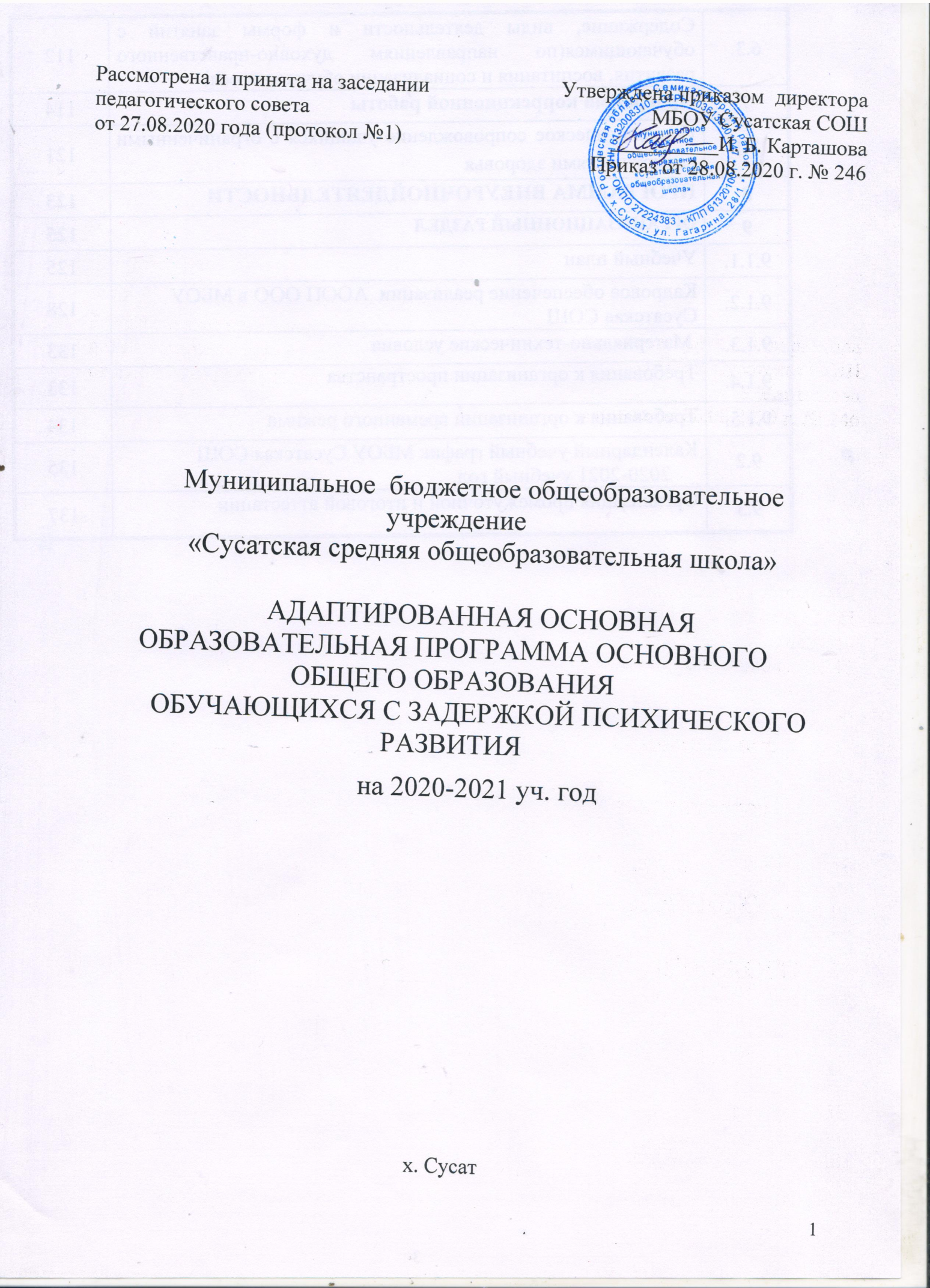 СОДЕРЖАНИЕЦЕЛЕВОЙ РАЗДЕЛ Пояснительная запискаАдаптированная основная образовательная программа основного общего образования обучающихся с задержкой психического развития(далее- АООПООО обучающихся с ЗПР) -  это образовательная программа, адаптированная для обучения данной категории обучающихся с учетом особенностей их психофизического развития, индивидуальных возможностей, обеспечивающая коррекцию нарушений развития и социальную адаптацию. Адаптированная основная образовательная программа МБОУ Сусатская СОШ разработана в соответствии со следующими нормативными документами:Законом РФ «Об образовании в Российской Федерации» от 29.12.2012  №273- ФЗ,нормативно-методической документации Министерства образования и науки РФ и других нормативно-правовых актов в области образования;Устава МБОУ Сусатская СОШ АООП ООО с ЗПР вариант 7.1. предполагает, что обучающийся с ЗПР получает образование, полностью соответствующее по итоговым достижениям к моменту завершения обучения образованию обучающихся, не имеющих ограничений по возможностям здоровья, в те же сроки обучения (1 - 4классы).Обязательными условиями реализации АООП ООО обучающихся с ЗПР является психолого-педагогическое сопровождение обучающегося, согласованная работа учителя начальных классов с педагогами, реализующими программу коррекционной работы, содержание которой для каждого обучающегося определяется с учетом его особых образовательных потребностей на основе рекомендаций ПМПК, ИПР.Цель реализации АООП ООО обучающихся с ЗПР-обеспечение выполнения требований ФГОС ООО обучающихся с ОВЗ посредством создания условий для максимального удовлетворения особых образовательных потребностей обучающихся с ЗПР, обеспечивающих усвоение ими социального и культурного опыта.Достижение поставленной цели при разработке и реализации АООП ООО обучающихся с ЗПР предусматривает решение следующих основных задач:обеспечение доступности получения качественного начального общего образования;создание благоприятных условий для удовлетворения особых образовательных потребностей обучающихся с ЗПР;с формирование общей культуры, духовно – нравственное, гражданское, социальное, личностное и интеллектуальное развитие, развитие творческих способностей, сохранение и укрепление здоровья обучающихся ЗПР;достижение личностных результатов учащихся с ЗПР: готовность и способность обучающихся к саморазвитию; сформированность мотивации  к обучению и познанию; осмысление и принятие основных базовых национальных ценностей;становление и развитие личности обучающегося с ЗПР в ее индивидуальности, самобытности, уникальности  и неповторимости с обеспечением преодоления возможных трудностей познавательного, коммуникативного, двигательного, личностного развития;достижение метапредметных результатов обучающихся:  освоение универсальных учебных действий (регулятивных, познавательных, коммуникативных);Достижение предметных результатов:  освоение опыта предметной деятельности по получению нового знания, его преобразования и применения на основе элементов научного знания, современной научной картины мира;обеспечение доступности получения качественного начального образования;обеспечение преемственности начального общего и основного общего образования;выявление и развитие возможностей и способностей обучающихся с ЗПР, через организацию их общественно полезной деятельности, проведения спортивно – оздоровительной работы, организацию художественного творчества с использованием кружков, проведении спортивных, творческих и др. соревнований;участие педагогических работников, обучающихся, их родителей (законных представителей) и общественности в проектировании  и развитии внутришкольной среды;включение обучающихся в процессы познания и преобразования внешкольной социальной среды (населенного пункта, района, города);использование в образовательном процессе современных образовательных технологий деятельностного типа.Общая характеристика АООП ООО обучающихся с ОВЗ (с задержкой психического развития).АООП ООО обучающихся с ОВЗ (ЗПР) представляет собой общеобразовательную программу, адаптированную для обучения обучающихся с ОВЗ (ЗПР) с учетом особенностей их психофизического развития, индивидуальных возможностей, обеспечивающую коррекцию нарушений развития и социальную адаптацию. АООП ООО обучающихся с ОВЗ (ЗПР) обеспечивает коррекционную направленность всего образовательного процесса при его особой организации: пролонгированные сроки обучения, проведение индивидуальных и групповых коррекционных занятий, особое структурирование содержания обучения на основе усиления внимания к формированию социальной компетенции.АООП ООО обучающихся с ОВЗ (ЗПР) содержит требования к:-структуре АООП ООО,-условиям ее реализации,-результатам освоения.АООП ООО обучающихся с ОВЗ (ЗПР) содержит:пояснительнуюзаписку;планируемые результаты освоения обучающимися с ОВЗ адаптированной основной общеобразовательной программы основного общегообразования;систему оценки достижения обучающимися с ОВЗ планируемых результатов освоения адаптированной основной общеобразовательной программы основного общегообразования;программу формирования универсальных учебныхдействий;программу учебных предметов, курсов коррекционно-развивающейобласти;программу духовно-нравственного развития ивоспитания;программу формирования экологической культуры, здорового и безопасного образажизни;программу коррекционнойработы;программу внеурочнойдеятельности;учебныйплан;систему условий реализации адаптированной основной общеобразовательной программы основного общегообразования.Реализация АООП ООО для детей с ОВЗ предполагает, что обучающийся с ЗПР получает образование сопоставимое по итоговым достижениям к моменту завершения школьного обучения с образованием сверстников без ограничений здоровья. Сроки получения начального общего образования обучающимися с ОВЗ (ЗПР) могут быть пролонгированы с учетом психофизиологических возможностей и индивидуальных особенностей развития каждой категории обучающихся. Определение варианта АООП ООО обучающегося с ЗПР осуществляется на основе рекомендаций ПМПК, сформулированных по результатам его комплексного психолого-медико-педагогического обследования, в порядке, установленном законодательствомРФ.В процессе всего школьного обучения сохраняется возможность перехода обучающегося с одного варианта программы на другой (основанием для этого является заключение ПМПК). Перевод обучающегося с ЗПР с одного варианта АООП ООО на другой осуществляется на основании комплексной оценки личностных, метапредметных и предметных результатов по рекомендации ПМПК и с согласия родителей (законных представителей).Неспособность обучающегося с ЗПР полноценно освоить отдельный предмет в структуре АООП ООО ОВЗ не должна служить препятствием для выбора или продолжения освоения АООП ООО для обучающихся с ЗПР, поскольку у данной категории обучающихся может быть специфическое расстройство чтения, письма, арифметических навыков (дислексия, дисграфия, дискалькулия), а также выраженные нарушения внимания и работоспособности, нарушения со стороны двигательной сферы, препятствующие освоению программы в полном объеме. При возникновении трудностей в освоении обучающимся с ЗПР содержания АООП ООО специалисты, осуществляющие его психолого-педагогическое сопровождение, должны оперативно дополнить структуру Программы коррекционной работы соответствующим направлением работы. В случае появления стойких затруднений в ходе обучения и/или взаимодействия со сверстниками обучающийся с ЗПР направляется на комплексное обследование в ПМПК с целью выработки рекомендаций родителям и специалистам по его дальнейшему обучению и необходимости перевода на обучение по индивидуальному учебному плану с учетом его особенностей и образовательных потребностей.Общий подход к оценке знаний и умений, составляющих предметные результаты освоения АООП ООО ОВЗ сохраняется в его традиционном виде. При этом, обучающийся с ЗПР имеет право на прохождение текущей, промежуточной и государственной итоговой аттестации в иных формах. Текущая, промежуточная и итоговая аттестация на ступени начального общего образования проводится с учетом возможных специфических трудностей ребенка с ЗПР во владении письмом, чтением или счетом. Вывод об успешности овладения содержанием АООП ООО ОВЗ обучающихся с ЗПР делается на основании положительной индивидуальной динамики.АООП ООО разработана с учетом психолого-педагогической характеристики обучающихся с задержкой психического развития.Обучающиеся с ЗПР это дети, имеющее недостатки в психологическом развитии, подтвержденные психолого-медико-педагогической комиссией (далее – ПМПК) и препятствующие получению образования без создания специальных условий.Категория обучающихся с ЗПР – наиболее многочисленная среди детей с ОВЗ, неоднородная по составу группа школьников. Среди причин возникновения ЗПР могут фигурировать органическая и/или функциональная недостаточность центральной нервной системы, конституциональные факторы, хронические соматические заболевания, неблагоприятные условия воспитания, психическая и социальная депривация. Все обучающиеся с ЗПР испытывают в той или иной степени выраженные затруднения в усвоении учебных программ, обусловленные недостаточными познавательными способностями, специфическими расстройствами психологического развития, нарушениями в организации деятельности и/или поведения. Общими для всех обучающихся с ЗПР являются в разной степени выраженные недостатки в формировании высших психических функций, замедленный темп либо неравномерное становление познавательной деятельности, трудности произвольной саморегуляции. Часто у обучающихся отмечаются нарушения речевой и мелкой ручной моторики, зрительного восприятия и пространственной ориентировки, умственной работоспособности и эмоциональной сферы.Уровень психического развития поступающего в школу ребёнка с ЗПР зависит не только от характера и степени выраженности первичного (как правило, биологического по своей природе) нарушения, но и от качества предшествующего обучения и воспитания (раннего и дошкольного).Диапазон различий в развитии обучающихся с ЗПР достаточно велик – от практически нормально развивающихся, испытывающих временные и относительно легко устранимые трудности, до обучающихся с выраженными и сложными по структуре нарушениями когнитивной и аффективно-поведенческой сфер личности; от обучающихся, способных при специальной поддержке на равных обучаться совместно со здоровыми сверстниками, до обучающихся, нуждающихся при получении начального общего образования в систематической и комплексной (психолого-медико-педагогической) коррекционной помощи.Различие структуры нарушения психического развития у обучающихся с ЗПР определяет необходимость многообразия специальной поддержки в получении образования и самих образовательных маршрутов, соответствующих возможностям и потребностям обучающихся с ЗПР и направленных на преодоление существующих ограничений в получении образования, вызванных тяжестью нарушения психического развития и неспособностью обучающегося к освоению образования, сопоставимого по срокам с образованием здоровых сверстников.Дифференциация образовательных программ начального общего образования обучающихся с ЗПР соотносится с дифференциацией этой категории обучающихся в соответствии с характером и структурой нарушения психического развития. Задача разграничения вариантов ЗПР и рекомендации варианта образовательной программы возлагается на ПМПК.АООП ООО (вариант 7.1) адресована обучающемуся с ЗПР, у которого психофизическое развитие близко к возрастной норме, но отмечаются трудности произвольной саморегуляции, проявляющейся в условиях деятельности и организованного поведения, и признаки общей социально-эмоциональной незрелости. Принципы и подходы к формированию адаптированной основной общеобразовательной программы основного общего образования обучающихся с задержкой психического развития.В основу АООП ООО обучающихся с ОВЗ (ЗПР) заложены дифференцированный и деятельностный подходы.Применение дифференцированного подхода предполагает учет особых образовательных потребностей обучающихся с ОВЗ (ЗПР), которые проявляются в неоднородности по возможностям освоения содержания образования, и предоставление обучающимся возможности реализовать индивидуальный потенциал развития.Деятельностный подход в МБОУ Сусатская СОШ основывается на теоретических положениях отечественной психологической науки, раскрывающих основные закономерности процесса обучения и воспитания обучающихся, структуру образовательной деятельности с учетом общих закономерностей развития детей с нормальным и нарушенным развитием и строится на признании того, что развитие личности обучающихся с ОВЗ (ЗПР)  младшего школьного возраста определяется характером организации доступной им деятельности (предметно-практической иучебной).Основным средством реализации деятельностного подхода в образовании является обучение как процесс организации познавательной и предметно-практической деятельности обучающихся, обеспечивающий овладение ими содержанием образования.Реализация деятельностного подхода обеспечивает:придание результатам образования социально и личностно значимогохарактера;прочное усвоение обучающимися знаний и опыта разнообразной деятельности и поведения, возможность их самостоятельного продвижения в изучаемых образовательных областях;существенное повышение мотивации  и  интереса  к  учению, приобретению  нового опыта деятельности и поведения.В основу АООП ООО обучающихся с ОВЗ (ЗПР) МБОУ  Сусатская  СОШ заложены следующие принципы:-принципы государственной политики РФ в области образования (гуманистический характер образования, единство образовательного пространства на территории Российской Федерации, светский характер образования, общедоступность образования, адаптивность системы образования к уровням и особенностям развития и подготовки обучающихся и воспитанников);-принцип учета типологических и индивидуальных образовательных потребностей обучающихся;-принцип коррекционной направленности образовательного процесса;-принцип развивающей направленности образовательного процесса, ориентирующий его на развитие личности обучающегося и расширение его «зоны ближайшего развития» с учетом особых образовательных потребностей;-онтогенетический принцип;-принцип преемственности, предполагающий при проектировании АООП основного общего образования обучающихся с ОВЗ (ЗПР) ориентировку на программу основного общего образования, что обеспечивает непрерывность образования обучающихся с задержкой психического развития;-принцип целостности содержания образования, поскольку в основу структуры содержания образования положено не понятие предмета, а ― «образовательной области»;-принцип направленности на формирование деятельности, обеспечивает возможность овладения обучающимися с задержкой психического развития всеми видами доступной им предметно-практической деятельности, способами и приемами познавательной и учебной деятельности, коммуникативной деятельности и нормативным поведением;-принцип переноса усвоенных знаний, умений, и навыков и отношений, сформированных в условиях учебной ситуации, в различные жизненные ситуации, что обеспечит готовность обучающегося к самостоятельной ориентировке и активной деятельности в реальном мире;-принцип сотрудничества с семьей.Особые образовательные потребности обучающихся с ЗПРК общим потребностям относятся:- получение специальной помощи средствами образования сразу же после выявления первичного нарушения развития;- получение начального общего образования в условиях образовательных организаций общего или специального типа, адекватного образовательным потребностям обучающегося с ОВЗ;- обязательность непрерывности коррекционно-развивающего процесса, реализуемого, как через содержание предметных областей, так и в процессе индивидуальной работы;- психологическое сопровождение, оптимизирующее взаимодействие ребенка с педагогами и соучениками;- психологическое сопровождение, направленное на установление взаимодействия семьи и образовательной организации.Для обучающихся с ЗПР, осваивающих АООП ООО (вариант 7.1), характерны следующие специфические образовательные потребности:адаптация основной общеобразовательной программы основного общего образования с учетом необходимости коррекции психофизического развития;обеспечение особой пространственной и временной организации образовательной среды с учетом функционального состояния центральной нервной системы (ЦНС) и нейродинамики психических процессов обучающихся с ЗПР (быстрой истощаемости, низкой работоспособности, пониженного общего тонуса и др.);гибкое варьирование организации процесса обучения путем расширения/сокращения содержания отдельных предметных областей, использования соответствующих методик и технологий;      - упрощение системы учебно-познавательных задач, решаемых в процессе образования; - наглядно-действенный характер содержания образования;комплексное сопровождение, гарантирующее получение необходимого лечения, направленного на улучшение деятельности ЦНС и на коррекцию поведения, а также специальной психокоррекционной помощи, направленной на компенсацию дефицитов эмоционального развития, формирование осознанной саморегуляции познавательной деятельности и поведения;организация процесса обучения с учетом специфики усвоения знаний, умений и навыков обучающимися с ЗПР с учетом темпа учебной работы ("пошаговом» предъявлении материала, дозированной помощи взрослого, использовании специальных методов, приемов и средств, способствующих как общему развитию обучающегося, так и компенсации индивидуальных недостатков развития);учет актуальных и потенциальных познавательных возможностей, обеспечение индивидуального темпа обучения и продвижения в образовательном пространстве для разных категорий обучающихся с ЗПР;профилактика и коррекция социокультурной и школьной дезадаптации;постоянный (пошаговый) мониторинг результативности образования и сформированности социальной компетенции обучающихся, уровня и динамики психофизического развития;обеспечение непрерывного контроля за становлением учебно-познавательной деятельности обучающегося с ЗПР, продолжающегося до достижения уровня, позволяющего справляться с учебными заданиями самостоятельно;постоянное стимулирование познавательной активности, побуждение интереса к себе, окружающему предметному и социальному миру;постоянная помощь в осмыслении и расширении контекста усваиваемых знаний, в закреплении и совершенствовании освоенных умений;специальное обучение «переносу» сформированных знаний и умений в новые ситуации взаимодействия с действительностью;постоянная актуализация знаний, умений и одобряемых обществом норм поведения;использование преимущественно позитивных средств стимуляции деятельности и поведения;развитие и отработка средств коммуникации, приемов конструктивного общения и взаимодействия (с членами семьи, со сверстниками, с взрослыми), формирование навыков социально одобряемого поведения;специальная психокоррекционная помощь, направленная на формирование способности к самостоятельной организации собственной деятельности и осознанию возникающих трудностей, формирование умения запрашивать и использовать помощь взрослого;обеспечение взаимодействия семьи и образовательной организации (сотрудничество с родителями, активизация ресурсов семьи для формирования социально активной позиции, нравственных и общекультурных ценностей).Только удовлетворяя особые образовательные потребности обучающегося с ЗПР, можно открыть ему путь к получению качественного образования.Педагогическим коллективом МБОУ Сусатская СОШ создана комфортная коррекционно - развивающая среда и жизненное пространство для разнообразной и разносторонней деятельности учащихся, что способствует обеспечению комплекса условий психолого – медико-педагогического сопровождения индивидуального развития обучающихся  с ЗПР  в соответствии с его индивидуальными потребностями и возможностями. АООП ООО для обучающихся с ЗПР предусматривает различные варианты специального сопровождения обучающихся данной категории:частичное обучение в общеобразовательном классе по АООП ООО обучающихся с ЗПР;обучение по индивидуальным программам с использованием надомной формы обучения;организация коррекционно-развивающих занятий педагогами, специалистами сопровождения МБОУ Сусатская СОШ.МБОУ Сусатская СОШ  знакомит родителей (законных представителей) обучающихся (участников образовательных отношений): с документами, регламентирующими осуществление образовательного процесса в МБОУ Сусатская СОШ; с их правами и обязанностями в части формирования и реализации АООП ООО, установленными законодательством Российской Федерации и Уставом МБОУ Сусатская СОШ.Нормативный срок освоения АООП ООО составляет пять лет. Для обучающихся с ЗПР нормативный срок освоения программы может быть увеличен с учетом особенностей психофизического развития и индивидуальных возможностей обучающихся (в соответствии с рекомендациями ПМПК).Психолого-педагогическая характеристика обучающегося с ЗПРУчебная мотивация у Василия сформирована не в полном объеме. Преобладает игровая деятельность. Наблюдается несовершенство общей моторики,  неточность движений, нарушена координация движений, затрудняется при необходимости удержать равновесие, испытывает трудности регуляции темпа движений.У ребенка не скоординированы движения пальцев, не умеет  делать мелкие, точные движения на бытовом уровне. Наблюдается  несформированность  моторных навыков графической деятельности. Навыки самообслуживания развиты слабо. Взрослые данной семьи  постоянно оказывают ему помощь в самообслуживании.На уроках учителю приходится постоянно находиться рядом с Васей и следить за выполнением работы.  Мальчик быстро утомляется,  часто не может ответить на поставленные вопросы. Требует постоянного контроля со стороны учителя.  Учебную инструкцию воспринимает, но самостоятельно не может  работать по ней. Испытывает трудности в переходе с устных форм работы на письменные.  Способность  к волевому усилию снижена, часто не доводит начатое дело до конца. Письменные работы выполняет очень медленно, так  как с трудом держит авторучку. Самостоятельные работы  выполняет медленно, просит  помощи у  учителя.  Пересказывает  небольшие тексты только по наводящим вопросам, т.к. словарный запас беден. Стихотворения заучивает с удовольствием, но при чтении путает строки. Не обладает самостоятельностью мышления, стремится заимствовать готовые решения, нуждается в постоянной помощи.Память слабо развита.  На уроке старается соблюдать правила поведения, но быстро отвлекается.На замечания реагирует, не обидчив, не замыкается в себе. Открыт для психолого-педагогической помощи. Соблюдает дистанцию в общении с взрослыми, учителями.  Мальчик общительный,  любит трудовые поручения.Мать принимает активное участие в школьной жизни ребенка, посещает все родительские собрания, классные и школьные мероприятия, поддерживает тесную связь с классным руководителем, интересуется  успеваемостью  сына, проявляет заботу о нём.ПЛАНИРУЕМЫЕ РЕЗУЛЬТАТЫ ОСВОЕНИЯ ОБУЧАЮЩИМИСЯ С ОВЗ (ЗАДЕРЖКОЙ ПСИХИЧЕСКОГО РАЗВИТИЯ) АДАПТИРОВАННОЙ ОСНОВНОЙ ОБРАЗОВАТЕЛЬНОЙПРОГРАММЫ ОСНОВНОГО ОБЩЕГО ОБРАЗОВАНИЯ.Планируемые результаты освоения АООП ООО ОВЗ (далее - планируемые результаты) являются    одним из  важнейших		механизмов  реализациитребований	Стандартак результатам обучающихся, освоивших основную образовательную программу основного общего образования. Личностные, метапредметные и предметные результаты освоения обучающимися с ОВЗ АООП ООО соответствуют ФГОС ООО. Планируемые результаты представляют собой систему обобщённых личностно-ориентированных целей образования, допускающих дальнейшее уточнение и конкретизацию, что обеспечивает определение и выявление всех составляющих планируемых результатов, подлежащих формированию и оценке. Планируемые результаты освоения обучающимися с ОВЗ АООП ООО дополнены результатами освоения программы коррекционной работы.Планируемые результаты:обеспечивают связь между требованиями Стандарта, образовательным процессом и системой оценки результатов освоения адаптированной основной общеобразовательной программы основного общего образования для обучающихся с ОВЗ;являются содержательной и критериальной основой для разработки программ учебных предметов, курсов, учебно-методической литературы, а также для системы оценки качества освоения обучающимися с ОВЗ адаптированной основной общеобразовательной программы основного общего образования.Структура и содержание планируемых результатов освоения АООП ООО адекватно отражают требования ФГОС ООО обучающихся с ОВЗ, передают специфику образовательного процесса (в частности, специфику целей изучения отдельных учебных предметов и курсов коррекционно-развивающей области), соответствуют возрастным возможностям и особым образовательным потребностям обучающихся  с  ЗПР. Результаты освоения обучающимся с ЗПР АООП ООО оцениваются как итоговые на момент завершения основного общего образования. Освоение АООП ООО (вариант 7.1) обеспечивает достижение обучающимися с ЗПР трех видов результатов: личностных, предметных и метапредметных.Личностные результаты освоения АООП ООО обучающимися с ЗПР включают индивидуально-личностные качества и социальные (жизненные) компетенции, социально значимые ценностные установки, необходимые для достижения основной цели современного образования - введения обучающихся с ЗПР в культуру, овладение ими социокультурным опытом.Предметные результаты освоения АООП ООО с учетом специфики содержания предметных областей включают освоенные обучающимися знания и умения, специфичные для каждой предметной области, готовность их применения.Метапредметные результаты освоения АООП ООО включают освоенные обучающимся универсальные учебные действия (познавательные, регулятивные и коммуникативные), обеспечивающие овладение ключевыми компетенциями (составляющими основу умения учиться) и межпредметными знаниями, а также способность решать учебные и жизненные задачи.В результате изучения всех без исключения предметов на ступени основного общего образования у выпускника будут сформированы личностные, регулятивные, познавательные и коммуникативные универсальные учебные действия как основа умения учиться.Личностные результаты освоения АООП ООО ОВЗ:осознание себя как гражданина России, формирование чувства гордости за свою Родину, российский народ и историю России, осознание своей этнической и  национальной принадлежности;формирование целостного, социально ориентированного взгляда на мир в его органичном единстве природной и социальной частей;формирование уважительного отношения к иному мнению, истории и культуре других народов;овладение	начальными	навыками	адаптации	в	динамично	изменяющемся	и развивающемся мире;принятие и освоение социальной роли обучающегося, формирование и развитие социально значимых мотивов учебной деятельности;способность к осмыслению социального окружения, своего места в нем, принятие соответствующих возрасту ценностей и социальных ролей;формирование эстетических потребностей, ценностей и чувств;развитие этических чувств, доброжелательности и эмоционально-нравственной отзывчивости, понимания и сопереживания чувствам других людей;развитие навыков сотрудничества со взрослыми и сверстниками в разных социальных ситуациях;формирование установки на безопасный, здоровый образ жизни, наличие мотивации к творческому труду, работе на результат, бережному отношению к материальным и духовным ценностямразвитие адекватных представлений о собственных возможностях, о насущно необходимом жизнеобеспечении;овладение социально-бытовыми умениями, используемыми в повседневной жизни;владение навыками коммуникации и принятыми ритуалами социального взаимодействия, в том числе с использованием информационных технологий;способность к осмыслению и дифференциации картины мира, ее временно- пространственной организации.Метапредметные результаты освоения АООП ООО:овладение способностью принимать и сохранять цели и задачи решения типовых учебных и практических задач, коллективного поиска средств их осуществления;формирование умения планировать, контролировать и оценивать учебные действия в соответствии с поставленной задачей и условиями ее реализации; определять наиболее эффективные способы достижения результата;формирование умения понимать причины успеха/неуспеха учебной деятельности и способности конструктивно действовать даже в ситуациях неуспеха;использование речевых средств для решения коммуникативных и познавательных задач;овладение навыками смыслового чтения доступных по содержанию и объему художественных текстов и научно-популярных статей в соответствии с целями и задачами; осознанно строить речевое высказывание в соответствии с задачами коммуникации и составлять тексты в устной и письменной формах;овладение логическими действиями сравнения, анализа, синтеза, обобщения, классификации по родовидовым признакам, установления аналогий и причинно- следственных связей, построения рассуждений, отнесения к известным понятиям на уровне, соответствующем индивидуальным возможностям;овладение некоторыми базовыми предметными и межпредметными понятиями, отражающими доступные существенные связи и отношения между объектами и процессами.2.1. Планируемые предметные результаты освоения обучающимся с ОВЗ АООП ООО2.1.1. Русский языкЛичностные результаты:У учащегося  будет сформировано:чувство гордости за свою Родину, российский народ и историю России; осознание своей этнической и национальной принадлежности, формирование ценностей многонационального российского общества.целостный, социально ориентированный  взгляд на мир в его органичном единстве и разнообразии природы, народов, культур и религий.уважительное отношение  к иному мнению, истории и культуре других народов. овладение начальными навыками адаптации в динамично изменяющемся и развивающемся мире.принятие и освоение социальной роли обучающегося, развитие мотивов учебной деятельности и формирование личностного смысла учения.развитие самостоятельности и личной ответственности за свои поступки, в том числе в информационной деятельности, на основе представлений о нравственных нормах, социальной справедливости и свободе. эстетические потребности, ценностей и чувств. развитие этических чувств, доброжелательности и эмоционально-нравственной отзывчивости, понимания и сопереживания чувствам других людей.развитие навыков сотрудничества со взрослыми и сверстниками в различных социальных ситуациях, умения не создавать конфликтов и находить выходы из спорных ситуаций.установка на безопасный, здоровый образ жизни, мотивация к творческому труду, к работе на результат, бережному отношению к материальным и духовным ценностям.Учащийся  получит  возможность:понимания  здоровьесберегающих  аспектов  жизни  (режим дня, зарядка  физическая и  умственная,  добрые  отношения  с  природой,  с людьми.Метапредметные результаты:У учащегося  будет сформировано:овладение способностью принимать и сохранять цели и задачи учебной деятельности, поиска средств её осуществления.умение планировать, контролировать и оценивать учебные действия в соответствии с поставленной задачей и условиями её реализации, определять наиболее эффективные способы достижения результата.использование знаково-символических средств представления информации.активное использование речевых средств и средств для решения коммуникативных и познавательных задач.овладение навыками смыслового чтения текстов различных стилей и жанров в соответствии с целями и задачами: осознанно строить речевое высказывание в соответствии с задачами коммуникации и составлять тексты в устной и письменной формах.овладение логическими действиями сравнения, анализа, синтеза, обобщения, классификации по родовидовым признакам, установления аналогий и причинно-следственных связей, построения рассуждений, отнесения к известным понятиям.готовность слушать собеседника и вести диалог, признавать возможность существования различных точек зрения и права каждого иметь свою, излагать своё мнение и аргументировать свою точку зрения и оценки событий.определение общей цели и путей её достижения; умение договариваться о распределении функций и ролей в совместной деятельности; осуществлять взаимный контроль в совместной деятельности, адекватно оценивать собственное поведение и поведение окружающих.готовность конструктивно разрешать конфликты посредством учёта интересов сторон и сотрудничества.овладение начальными сведениями о сущности и особенностях объектов, процессов и явлений действительности в соответствии с содержанием учебного предмета «Русский язык».   Учащийся  получит  возможность:высказывать своё предположение (версию) на основе работы с материалом учебника; работать по предложенному учителем плану;преобразовывать информацию из одной формы в другую;Предметные результаты:У учащегося  будет сформировано:первоначальные представления о единстве и многообразии языкового и культурного пространства России, о языке как основе национального самосознания.Понимание обучающимся того, что язык представляет собой явление национальной культуры и основное средство человеческого общения; осознание значения русского языка как государственного языка Российской Федерации, языка межнационального общения.Сформированность позитивного отношения к правильной устной и письменной речи как показателям общей культуры и гражданской позиции человека.Овладение первоначальными представлениями о нормах русского языка (орфоэпических, лексических, грамматических, орфографических, пунктуационных) и правилах речевого этикета. Умения ориентироваться в целях, задачах, средствах и условиях общения, выбирать адекватные языковые средства для успешного решения коммуникативных задач при составлении несложных монологических высказываний и письменных текстов. Осознание безошибочного письма как одного из проявлений собственного уровня культуры, применение орфографических правил и правил постановки знаков препинания при записи собственных и предложенных текстов. Владение умением проверять написанное.Овладение учебными действиями с языковыми единицами и формирование умения использовать знания для решения познавательных, практических и коммуникативных задач.Освоение первоначальных научных представлений о системе и структуре русского языка: фонетике и графике, лексике, словообразовании (морфемике), морфологии и синтаксисе; об основных единицах языка, их признаках и особенностях употребления в речи;Формирование умений опознавать и анализировать основные единицы языка, грамматические категории языка, употреблять языковые единицы адекватно ситуации речевого общения.выявлять слова, значение которых требует уточнения, и уточнять их значение по тексту или с помощью толкового словаряиспользовать алфавит при работе со словарями  и справочниками; различать слова, называющие предметы, действия, признаки, задавать вопросы к словам; Учащийся  научится на доступном уровне:- различать и сравнивать: звуки и буквы, ударные и безударные гласные звуки, твердые и мягкие согласные звуки, глухие и звонкие согласные звуки; звук, слог, слово; слово и предложение; - кратко характеризовать: звуки русского языка (ударные и безударные гласные звуки; твердые и мягкие согласные звуки, глухие и звонкие согласные звуки); условия выбора и написания буквы гласного звука после мягких и твердых согласных;- решать учебные и практические задачи: выделять предложение и слово из речевого потока; проводить звуковой анализ и строить модели звукового состава слов, состоящих из 4-5 звуков; выделять в словах слоги, правильно называть буквы русского алфавита, знать их последовательность, переносить слова, писать прописную букву в начале предложения и в именах собственных,ставить точку в конце предложения, грамотно записывать под диктовку учителя и самостоятельно отдельные слова и простые предложения (в случаях, где орфоэпия совпадает с орфографией),безошибочно списывать и писать под диктовку тексты объемом 40-45 слов,осознавать цели и ситуации устного общения; соблюдать в повседневной жизни нормы речевого этикета.Учащийся  получит  возможность:выбирать языковые средства в соответствии с целями и условиями общения для эффективного решения коммуникативной задачи;соблюдать орфоэпические нормы и правильную интонацию.2.1.2. ЛитератураЛичностные результаты:- формирование читательского мастерства: умение дать доказательное суждение о прочитанном, определить собственное отношение к прочитанному;- овладение навыками литературных игр;- формирование собственного мнения;- совершенствование духовно-нравственных качеств личности.Метапредметные результаты:- овладение техникой составления плана;- овладение различными типами пересказа;- умение подбирать аргументы при обсуждении произведения, в том числе целесообразное использование цитирования;- умение формулировать доказательные выводы;- умение владеть разными видами чтения (поисковым, просмотровым, ознакомительным, изучающим) текстов.- умение самостоятельно организовывать собственную деятельность, оценивать её, определять сферу своих интересов, умение работать с разными источниками информации, находить её, анализировать, использовать в самостоятельной работе.- умение самостоятельно организовывать собственную деятельность, оценивать её, определять сферу своих интересов, умение работать с разными источниками информации, находить её, анализировать, использовать в самостоятельной работе.- понимание образной природы литературы как явления словесного искусства, эстетическое восприятие произведений литературы, формирование эстетического вкуса.- понимание русского слова в его эстетической функции, роли изобразительно-выразительных языковых средств в создании художественных образов литературных произведений.Предметные результаты:1) в познавательной сфере:• понимание ключевых проблем изученных произведений русского фольклора и фольклора других народов, древнерусской литературы, литературы XVIII в., русских писателей XIX—XX вв., литературы народов России и зарубежной литературы;• понимание связи литературных произведений с эпохой их написания, выявление заложенных в них вневременных, непреходящих нравственных ценностей и их современного звучания;• умение анализировать литературное произведение: определять его принадлежность к одному из литературных родов и жанров; понимать и формулировать тему, идею, нравственный пафос литературного произведения, характеризовать его героев, сопоставлять героев одного или нескольких произведений;• определение в произведении элементов сюжета, композиции, изобразительно-выразительных средств языка, понимание их роли в раскрытии идейнохудожественного содержания произведения (элементы филологического анализа);• владение элементарной литературоведческой терминологией при анализе литературного произведения;2) в ценностно-ориентационной сфере:• приобщение к духовно-нравственным ценностям русской литературы и культуры, сопоставление их с духовно-нравственными ценностями других народов;• формулирование собственного отношения к произведениям русской литературы, их оценка;• собственная интерпретация (в отдельных случаях) изученных литературных произведений;• понимание авторской позиции и свое отношение к ней;3) в коммуникативной сфере:• восприятие на слух литературных произведений разных жанров, осмысленное чтение и адекватное восприятие;• умение пересказывать прозаические произведения или их отрывки с использованием образных средств русского языка и цитат из текста; отвечать на вопросы по прослушанному или прочитанному тексту; создавать устные монологические высказывания разного типа; уметь вести диалог;• написание изложений и сочинений на темы, связанные с тематикой, проблематикой изученных произведений, классные и домашние творческие работы, рефераты на литературные и общекультурные темы;4) в эстетической сфере:• понимание образной природы литературы как явления словесного искусства; эстетическое восприятие произведений литературы; формирование эстетического вкуса;• понимание русского слова в его эстетической функции, роли изобразительно-выразительных языковых средств в создании художественных образов литературных произведений.2.1.3. МатематикаПланируемые результаты	Ученик научится (для использования в повседневной жизни и обеспечения возможности успешного продолжения образования на базовом уровне)Оперировать на базовом уровне понятиями: множество, элемент множества, подмножество, принадлежность;задавать множества перечислением их элементов;находить пересечение, объединение, подмножество в простейших ситуациях.распознавать логически некорректные высказывания. ЧислаОперировать на базовом уровне понятиями: натуральное число, обыкновенная дробь, десятичная дробь, смешанное число.использовать свойства чисел и правила действий с  числами при выполнении вычислений;выполнять округление рациональных чисел в соответствии с правилами;сравнивать рациональные числа.В повседневной жизни и при изучении других предметов:оценивать результаты вычислений при решении практических задач;выполнять сравнение чисел в реальных ситуациях;составлять числовые выражения при решении практических задач и задач из других учебных предметов.Статистика и теория вероятностейПредставлять данные в виде таблиц, диаграмм,читать информацию, представленную в виде таблицы, диаграммы.Текстовые задачиРешать несложные сюжетные задачи разных типов на все арифметические действия;строить модель условия задачи (в виде таблицы, схемы, рисунка), в которой даны значения двух из трёх взаимосвязанных величин, с целью поиска решения задачи;осуществлять способ поиска решения задачи, в котором рассуждение строится от условия к требованию или от требования к условию;составлять план решения задачи;выделять этапы решения задачи;интерпретировать вычислительные результаты в задаче, исследовать полученное решение задачи;знать различие скоростей объекта в стоячей воде, против течения и по течению реки;решать задачи на нахождение части числа и числа по его части;решать задачи разных типов (на работу, на покупки , на движение), связывающих три величины, выделять эти величины и отношения между ними;находить процент от числа, число по  проценту от него, находить процентное отношение двух чисел, находить процентное снижение или процентное повышение величины;решать несложные логические задачи методом рассуждений.В повседневной жизни и при изучении других предметов:•выдвигать гипотезы о возможных предельных значениях искомых величин в задаче (делать прикидку)Наглядная геометрия Геометрические фигуры•Оперировать на базовом уровне понятиями: фигура, точка, отрезок, прямая, луч, ломаная, угол, многоугольник, треугольник, четырёхугольник, прямоугольник, квадрат, окружность,круг, прямоугольный параллелепипед, куб. Изображать изучаемые фигуры от руки и с помощью линейки и циркуля.В повседневной жизни и при изучении других предметов:•решать практические задачи с применением простейших свойств фигур.Измерения и вычисления•выполнять измерение длин, расстояний, величин углов , с помощью инструментов для измерений длин и углов;•вычислять площади прямоугольников.В повседневной жизни и при изучении других предметов:вычислять расстояния на местности в стандартных ситуациях, площади прямоугольников;выполнять простейшие построения и измерения на местности, необходимые в реальной жизни.История математикиописывать отдельные выдающиеся результаты, полученные в ходе развития математики как науки;знать примеры математических открытий и их авторов, в связи с отечественной и всемирной историей.Ученик получит возможность научиться (для обеспечения возможности успешного продолжения образования на базовом уровне)Элементы теории множеств и математической логикиОперировать понятиями: множество, характеристики множества, элемент множества, пустое, конечное и бесконечное множество, подмножество, принадлежность,определять принадлежность элемента множеству, объединению и пересечению множеств; задавать множество с помощью перечисления элементов, словесного описания.В повседневной жизни и при изучении других предметов:распознавать логически некорректные высказывания;строить цепочки умозаключений на основе использования правил логики.ЧислаОперировать понятиями : натуральное число, множество натуральных чисел, целое число, множество целых чисел, обыкновенная дробь, десятичная дробь, смешанное число, рациональное число, множество рациональных чисел, геометрическая интерпретация натуральных, целых, рациональных.понимать и объяснять смысл позиционной записи натурального числа;выполнять вычисления, в том числес использованием приёмов рациональных вычислений, обосновывать алгоритмы выполнения действий;выполнять округление рациональных чисел с заданной точностью;упорядочивать числа, записанные в виде обыкновенных и десятичных дробей;В повседневной жизни и при изучении других предметов:применять правила приближенных вычислений при решении практических задач и решении задач других учебных предметов;выполнять сравнение результатов вычислений при решении практических задач, в том числе приближенных вычислений;составлять числовые выражения и оценивать их значения при решении практических задач и задач из других учебных предметов.Уравнения и неравенстваОперировать понятиями: равенство, числовое равенство, уравнение, корень уравнения, Статистика и теория вероятностейОперировать понятиями: столбчатые и круговые диаграммы, таблицы данных, среднее арифметическое,извлекать, информацию, представленную в таблицах, на диаграммах;составлять таблицы, строить диаграммы на основе данных.В повседневной жизни и при изучении других предметов:•извлекать, интерпретировать и преобразовывать информацию, представленную в таблицах и на диаграммах, отражающую свойства и характеристики реальных процессов и явлений.Текстовые задачиРешать простые задачи разных типовиспользовать разные краткие записи как модели текстов задач для построения поисковой схемы и решения задач;знать и применять оба способа поиска решения задач (от требования к условию и от условия к требованию);моделировать рассуждения при поиске решения задач с помощью граф-схемы;выделять этапы решения задачи и содержание каждого этапа;интерпретировать вычислительные результаты в задаче, исследовать полученное решение задачи;анализировать всевозможные ситуации взаимного расположения двух объектов и изменение их характеристик при совместном движении (скорость, время, расстояние) при решении задач на движение двух объектов как в одном, так и в противоположных направлениях;исследовать всевозможные ситуации при  решении задач на движение по реке, рассматривать разные системы отсчёта;решать разнообразные задачи «на части»,решать и обосновывать свое решение задач (выделять математическую основу) на нахождение части числа и числа по его части на основе конкретного смысла дроби;осознавать и объяснять идентичность задач разных типов, связывающих три величины (на работу, на покупки, на движение); выделять эти величины и отношения между ними, применять их при решении задач, конструировать собственные задачи указанных типов.В повседневной жизни и при изучении других предметов:выделять при решении задач характеристики рассматриваемой в задаче ситуации, отличные от реальных (те, от которых абстрагировались), конструировать новые ситуации с учётом этих характеристик.;решать и конструировать задачи на основе рассмотрения реальных ситуаций, в которых не требуется точный вычислительный результат;решать задачи на движение по реке, рассматривая разные системы отсчета.Наглядная геометрия Геометрические фигурыИзвлекать, интерпретировать и преобразовывать информацию о геометрических фигурах, представленную на чертежах;изображать изучаемые фигуры от руки и с помощью компьютерных инструментов.Измерения и вычислениявыполнять измерение длин, расстояний, величин углов, с помощью инструментов для измерений длин и углов;вычислять площади прямоугольников, квадратов, объёмы прямоугольных параллелепипедов, кубов.В повседневной жизни и при изучении других предметов:•вычислять расстояния на местности в стандартных ситуациях, площади участков прямоугольной формы, объёмы комнат;•выполнять простейшие построения на   местности, необходимые в реальной жизни;•оценивать размеры реальных объектов окружающего мира.2.1.4. Иностранный языкЛичностные результаты:У учащегося  будет сформировано:сформировать устойчивую мотивацию к изучению английского языка, желание самостоятельно совершенствовать свои умения и навыки в этом предмете;сформировать стремление к изучению культуры своего народа, своего края, осознать свою этническую принадлежность, ответственность за сохранение природы;формировать ответственное отношение к учёбе, такие качества личности как целеустремлённость, самодисциплина, трудолюбие, способность к самообразованию;формировать устойчивые познавательные интересы, инициативность, умение работать в команде, освоить социальные нормы и правила поведения в обществе;формировать коммуникативную компетенцию в общении и сотрудничестве со сверстниками и взрослыми в процессе образовательной, исследовательской, творческой и других видов деятельности.Метапредметныерезультаты:У учащегося  будет сформированы навыки:самостоятельно планировать свою учебную деятельность на основе личных мотивов и интересов;осуществлять общение в реальных или возможных речевых ситуациях;осуществлять поиск нужной информации, систематизировать и использовать её в связи с поставленными целями;ориентироваться в текстах различных жанров, используя языковую и контекстуальную догадку, выделить существенную информацию и комментировать её, пользоваться различными источниками информации;осуществлять самоконтроль, осознанно и адекватно оценивать свою учебную деятельность.   Учащийся  получит  возможность:работать по предложенному учителем плану;делать выводы в результате совместной работы класса и учителя;преобразовывать информацию из одной формы в другую;договариваться с одноклассниками (совместно с учителем) о правилах поведения и общения и следовать им.Предметные результаты:У учащегося  будет сформировано: В сфере коммуникативной компетенции:языковые представления и навыки (фонетические, орфографические, лексические и грамматические);говорение (элементарный диалог этикетного характера, диалог в доступных ребёнку типичных ситуациях, диалог с вопросами и побуждением к действию, монологические высказывания с описаниями себя, семьи и других людей, предметов, картинок и персонажей); аудирование (понимание на слух речи учителя и других учащихся, восприятие основного содержания несложных аудиотекстов и видеофрагментов на знакомом учащимся языковом материале);чтение (воспринимать с пониманием тексты ограниченного объёма, соответствующие изученному тематическому материалу и интересам учащихся с соблюдением правил чтения и осмысленного интонирования);письмо (техника написания букв и соблюдение орфографических правил, опора на образец, письменное заполнение пропусков и форм, подписи под предметами и явлениями, поздравительные открытки, личное письмо ограниченного объёма);социокультурная осведомлённость (англоговорящие страны, литературные персонажи, сказки народов мира, детский фольклор, песни, нормы поведения, правила вежливости и речевой этикет).В познавательной сфере:формирование элементарных системных языковых представлений об изучаемом языке (звукобуквенный состав, слова и словосочетания, утвердительные, вопросительные и отрицательные предложения, порядок слов, служебные слова и грамматические словоформы);умение выполнять задания по усвоенному образцу, включая составление собственных диалогических и монологических высказывание по изученной тематике;перенос умений работы с русскоязычным текстом на задания с текстом на английском языке, предполагающие прогнозирование содержания текста по заголовку и изображениям, выражение своего отношения к прочитанному, дополнение содержания текста собственными идеями в элементарных предложениях;умение использовать учебно-справочный материал в виде словарей, таблиц и схем для выполнения заданий разного типа;осуществлять самооценку выполненных учебных заданий и подводить итоги усвоенным знаниям на основе заданий для самоконтроля.В ценностно-ориентационной сфере:восприятие языка как общечеловеческой ценности, обеспечивающей познание, передачу информации, выражение эмоций, отношений и взаимодействия с другими людьми;ознакомление с доступными возрасту культурными ценностями других народов и своей страны, известными героями, важными событиями, популярными произведениями, а также нормами жизни;перспектива использования изучаемого языка для контактов с представителями иной культуры, возможность рассказать друзьям о новых знаниях, полученных с помощью иностранного языка, вероятность применения начальных знаний иностранного языка в зарубежных турах с родными.В эстетической сфере:знакомство с образцами родной и зарубежной детской литературы, образцов поэзии, фольклора и народного литературного творчества;формирование эстетического вкуса в восприятии фрагментов родной и зарубежной детской литературы, стихов, песен и иллюстраций;развитие эстетической оценки образцов родной и зарубежной детской литературы, стихов и песен, фольклора и изображений на основе образцов для сравнения.В трудовой сфере:умение сохранять цели познавательной деятельности и следовать её задачам при усвоении программного учебного материала и в самостоятельном учении; готовность пользоваться доступными возрасту современными учебными технологиями, включая ИКТ для повышения эффективности своего учебного труда;начальный опыт использования вспомогательной и справочной литературы для самостоятельного поиска недостающей информации, ответа на вопросы и выполнения учебных заданий.Учащийся  научится на доступном уровне:приветствовать и отвечать на приветствие;знакомиться, представляться самому и представлять друга;прощаться;поздравлять и благодарить за поздравление;выражать благодарность в процессе совместной деятельности;предлагать угощение, благодарить за угощение, вежливо отказываться от угощения.запрашивать и сообщать фактическую информацию (Кто? Что? Как? Где? Куда? Когда? С кем? Почему? Зачем?), переходя с позиции спрашивающего на позицию отвечающего.- решать учебные и практические задачи: писать отдельные слова полупечатным шрифтом;выписывать из текста слова, словосочетания и предложения;восстанавливать слово, предложение, текст;списывать текст;отвечать на письмо, дописывать предложения;отвечать на вопросы к тексту, картинке;заполнять таблицу по образцу;заполнять простую анкету;писать поздравления с Новым годом, Рождеством, днем рождения с опорой на образец;писать короткое личное письмо зарубежному другу (в рамках изучаемой тематики), правильно оформлять конверт (с опорой на образец).Учащийся  получит  возможность:выбирать языковые средства в соответствии с целями и условиями общения для эффективного решения коммуникативной задачи;участвовать в диалоге, учитывать разные мнения и стремиться к координации различных позиций в сотрудничестве;соблюдать правильную интонацию.2.1.5. БиологияВыпускник научится:• характеризовать особенности строения и процессов жизнедеятельности биологических объектов (клеток, организмов), их практическую значимость;• применять методы биологической науки для изучения клеток и организмов: проводить наблюдения за живыми организмами, ставить несложные биологические эксперименты и объяснять их результаты, описывать биологические объекты и процессы;• использовать составляющие исследовательской и проектной деятельности по изучению живых организмов (приводить доказательства, классифицировать, сравнивать, выявлять взаимосвязи);• ориентироваться в системе познавательных ценностей: оценивать информацию о живых организмах, получаемую из разных источников; последствия деятельности человека в природе.Выпускник получит возможность научить:• выделять эстетические достоинства объектов живой природы;• осознанно соблюдать основные принципы и правила отношения к живой природе;• ориентироваться в системе моральных норм и ценностей по отношению к объектам живой природы (признание высокой ценности жизни во всех её проявлениях, экологическое сознание, эмоционально-ценностное отношение к объектам живой природы);• находить информацию о растениях и животных в научно-популярной литературе, биологических словарях и справочниках, анализировать, оценивать её и переводить из одной формы в другую;•выбирать целевые и смысловые установки в своих действиях и поступках по отношению к живой природе.2.1.6. ТехнологияЛичностные результаты:формирование целостного мировоззрения, соответствующего современному уровню развития науки и общественной практики; проявление познавательной активности в области предметной технологической деятельности;формирование ответственного отношения к учению, готовности и способности, обучающихся к саморазвитию и самообразованию на основе мотивации к обучению и познанию; овладение элементами организации умственного и физического труда;самооценка умственных и физических способностей при трудовой деятельности в различных сферах с позиций будущей социализации и стратификации;развитие трудолюбия и ответственности за результаты своей деятельности; выражение желания учиться для удовлетворения перспективных потребностей;осознанный выбор и построение дальнейшей индивидуальной траектории образования на базе осознанного ориентирования в мире профессий и профессиональных предпочтений с учётом устойчивых познавательных интересов, а также на основе формирования уважительного отношения к труду;становление самоопределения в выбранной сфере будущей профессиональной деятельности, планирование образовательной и профессиональной карьеры, осознание необходимости общественно полезного труда как условия безопасной и эффективной социализации;формирование коммуникативной компетентности в общении сотрудничестве со сверстниками; умение общаться при коллективном выполнении работ или проектов с учётом общности интересов и возможностей членов трудового коллектива;проявление технико-технологического и экономического мышления при организации своей деятельности;самооценка готовности к предпринимательской деятельности в сфере технологий, к рациональному ведению домашнего хозяйства;формирование основ экологической культуры, соответствующей современному уровню экологического мышления; бережное отношение к природным и хозяйственным ресурсам;развитие эстетического сознания через освоение художественного наследия народов России и мира, творческой деятельности эстетического характера; формирование индивидуально-личностных позиций учащихся.Метапредметные  результаты:самостоятельное определение цели своего обучения, постановка и формулировка для себя новых задач в учёбе и познавательной деятельности;алгоритмизированное планирование процесса познавательно-трудовой деятельности;определение адекватных имеющимся организационным и материально-техническим условиям способов решения учебной или трудовой задачи на основе заданных алгоритмов;комбинирование известных алгоритмов технического и технологического творчества в ситуациях, не предполагающих стандартного применения одного из них; поиск новых решений возникшей технической или организационной проблемы;выявление потребностей, проектирование и создание объектов, имеющих потребительную стоимость; самостоятельная организация и выполнение различных творческих работ по созданию изделий и продуктов;виртуальное и натурное моделирование технических объектов, продуктов и технологических процессов; проявление инновационного подхода к решению учебных и практических задач в процессе моделирования изделия или технологического процесса;осознанное использование речевых средств в соответствии с задачей коммуникации для выражения своих чувств, мыслей и потребностей; планирование и регуляция своей деятельности; подбор аргументов, формулирование выводов по обоснованию технико-технологического и организационного решения; отражение в устной или письменной форме результатов своей деятельности;формирование и развитие компетентности в области использования информационно-коммуникационных технологий (ИКТ);выбор для решения познавательных и коммуникативных задач различных источников информации, включая энциклопедии, словари, Интернет-ресурсы и другие базы данных;организация учебного сотрудничества и совместной деятельности с учителем и сверстниками; согласование и координация совместной познавательно-трудовой деятельности с другими её участниками;объективное оценивание вклада своей познавательно-трудовой деятельности в решение общих задач коллектива;оценивание правильности выполнения учебной задачи, собственных возможностей её решения; диагностика результатов познавательно-трудовой деятельности по принятым критериям и показателям;обоснование путей и средств устранения ошибок или разрешения противоречий в выполняемых технологических процессах;соблюдение норм и правил безопасности познавательно-трудовой деятельности и созидательного труда;соблюдение норм и правил культуры труда в соответствии с технологической культурой производства;оценивание своей познавательно-трудовой деятельности с точки зрения нравственных, правовых норм, эстетических ценностей по принятым в обществе и коллективе требованиям и принципам;формирование и развитие экологического мышления, умение применять его в познавательной, коммуникативной, социальной практике и профессиональной ориентации.Предметные результаты в познавательной сфере:осознание роли техники и технологий для прогрессивного развития общества;формирование целостного представления о техносфере, сущности технологической культуры и культуры труда; классификация видов и назначения методов получения и преобразования материалов, энергии, информации, природных объектов, а также соответствующих технологий промышленного производства;ориентация в имеющихся и возможных средствах и технологиях создания объектов труда;практическое освоение обучающимися основ проектно-исследовательской деятельности;проведение наблюдений и экспериментов под руководством учителя;объяснение явлений, процессов и связей, выявляемых в ходе исследований;уяснение социальных и экологических последствий развития технологий промышленного и сельскохозяйственного производства, энергетики и транспорта;распознавание видов, назначения материалов, инструментов и оборудования, применяемого в технологических процессах; оценка технологических свойств сырья, материалов и областей их применения;развитие умений применять технологии представления, преобразования и использования информации, оценивать возможности и области применения средств и инструментов ИКТ в современном производстве или сфере обслуживания, рациональное использование учебной и дополнительной технической и технологической информации для проектирования и создания объектов труда;овладение средствами и формами графического отображения объектов или процессов, правилами выполнения графической документации, овладение методами чтения технической, технологической и инструктивной информации;формирование умений устанавливать взаимосвязь знаний по разным учебным предметам для решения прикладных учебных задач; применение общенаучных знаний по предметам естественно математического цикла в процессе подготовки и осуществления технологических процессов для обоснования и аргументации рациональности деятельности; применение элементов экономики при обосновании технологий и проектов;овладение алгоритмами и методами решения организационных и технико-технологических задач;овладение элементами научной организации труда, формами деятельности, соответствующими культуре труда и технологической культуре производства;втрудовойсфере:планирование технологического процесса и процесса труда;подбор материалов с учётом характера объекта труда и технологии;подбор инструментов, приспособлений и оборудования с учётом требований технологии и материально-энергетических ресурсов;овладение методами учебноисследовательской и проектной деятельности, решения творческих задач, моделирования, конструирования; проектирование последовательности операций и составление операционной карты работ;выполнение технологических операций с соблюдением установленных норм, стандартов, ограничений; соблюдение трудовой и технологической дисциплины; соблюдение норм и правил безопасного труда, пожарной безопасности, правил санитарии и гигиены;выбор средств и видов представления технической и технологической информации в соответствии с коммуникативной задачей, сферой и ситуацией общения;контроль промежуточных и конечных результатов труда по установленным критериям и показателям с использованием контрольных и измерительных инструментов;выявление допущенных ошибок в процессе труда и обоснование способов их исправления;документирование результатов труда и проектной деятельности;расчёт себестоимости продукта труда;примерная экономическая оценка возможной прибыли с учётом сложившейся ситуации на рынке товаров и услуг;вмотивационнойсфере:оценивание своей способности к труду в конкретной предметной деятельности; осознание ответственности за качество результатов труда;согласование своих потребностей и требований с потребностями и требованиями других участников познавательно-трудовой деятельности;формирование представлений о мире профессий, связанных с изучаемыми технологиями, их востребованности на рынке труда; направленное продвижение к выбору профиля технологической подготовки в старших классах полной средней школы или будущей профессии в учреждениях начального профессионального или среднего специального образования;выраженная готовность к труду в сфере материального производства или сфере услуг;оценивание своей способности и готовности к предпринимательской деятельности;стремление к экономии и бережливости в расходовании времени, материалов, денежных средств, труда;наличие экологической культуры при обосновании объекта труда и выполнении работ;вэстетическойсфере:овладение методами эстетического оформления изделий, обеспечения сохранности продуктов труда, дизайнерского проектирования изделий;разработка варианта рекламы выполненного объекта или результата труда;рациональное и эстетическое оснащение рабочего места с учётом требований эргономики и элементов научной организации труда;умение выражать себя в доступных видах и формах художественно-прикладного творчества;художественное оформление объекта труда и оптимальное планирование работ;рациональный выбор рабочего костюма и опрятное содержание рабочей одежды;участие в оформлении класса и школы, озеленении пришкольного участка, стремление внести красоту в домашний быт;вкоммуникативнойсфере:практическое освоение умений, составляющих основу коммуникативной компетентности: действовать с учётом позиции другого и уметь согласовывать свои действия; устанавливать и поддерживать необходимые контакты с другими людьми; удовлетворительно владеть нормами и техникой общения; определять цели коммуникации, оценивать ситуацию, учитывать намерения и способы коммуникации партнёра, выбирать адекватные стратегии коммуникации;установление рабочих отношений в группе для выполнения практической работы или проекта, эффективное сотрудничество и способствование эффективной кооперации;интегрирование в группу сверстников и построение продуктивного взаимодействия со сверстниками и учителями;сравнение разных точек зрения перед принятием решения и осуществлением выбора;аргументирование своей точки зрения, отстаивание в споре своей позиции невраждебным для оппонентов образом;адекватное использование речевых средств для решения различных коммуникативных задач;овладение устной и письменной речью;построение монологических контекстных высказываний;публичная презентация и защита проекта изделия, продукта труда или услуги;вфизиолого-психологическойсфере:развитие моторики и координации движений рук при работе с ручными инструментами и выполнении операций с помощью машин и механизмов;достижение необходимой точности движений при выполнении различных технологических операций;соблюдение необходимой величины усилий, прилагаемых к инструментам, с учётом технологических требований;сочетание образного и логического мышления в проектной деятельности.2.1.7. Коррекционный курс «Коррекционно-развивающие занятия» (дефектологические и психокоррекционные занятия).Курс психокоррекционных занятий является коррекционно-направленным. На занятиях происходит:-обогащение чувственного опыта через направленное систематическое воздействие на различные анализаторы; -развитие зрительного, слухового, тактильного, кинестетического восприятия, а так же восприятие запаха и вкуса как пропедевтика формирования навыков общения, предметно – практической и познавательной деятельности; -освоение простых действий с предметами и материалами, умение следовать определенному порядку (алгоритму); -развитие функции руки, в том числе мелкой моторики; -формирование ориентировки в пространстве; -коррекция отдельных сторон психической деятельности и личностной сферы; -формирование социально приемлемых форм поведения, сведение к минимуму проявлений деструктивного поведения: крик, агрессия, самоагрессия, стереотипии и другое; -коррекция речевых расстройств и нарушений коммуникации.Занятия с дефектологом направлены на  ликвидацию пробелов знаний (ЛПЗ) учащегося, развитие личностно-мотивационной и аналитико-синтетической сфер, памяти, внимания, пространственного воображения и ряд других важных психических функций, которые помогают развивать познавательную деятельность у ребенка.Цель программы: обеспечить наиболее успешное усвоение академической составляющей  образовательной  программы, способствовать  познавательному,  речевому,  эмоциональному, социальному, нравственному развитию ребенка, развивать жизненные компетенции ребенка, тем самым повышая возможности его успешного включения в жизнь общества и предупреждение неуспеваемости, обусловленной различными нарушениями устной и письменной речи.Целью психокоррекционных занятий является формирование учебной мотивации, стимуляция сенсорно-перцептивных, мнемических и интеллектуальных процессов; гармонизация психоэмоционального состояния, формирование позитивного отношения к своему «Я», повышение уверенности в себе, развитие самостоятельности, формирование навыков самоконтроля; развитие способности к эмпатии, сопереживанию; формирование продуктивных видов взаимоотношений с окружающими (в семье, классе), повышение социального статуса ребенка в коллективе.Требования к результатам освоения курсов коррекционно-развивающей области обучающегося с ЗПР в соответствии с его потенциальными возможностями и особыми образовательными потребностями.Планируемые результаты освоения обучающимся с задержкой психического развития программы коррекционной работы.Результаты освоения программы коррекционной работы отражают сформированность социальных (жизненных) компетенций, необходимых для решения практико- ориентированных задач и обеспечивающих становление социальных отношений обучающегося с ОВЗ в различных средах:развитие адекватных представлений о собственных возможностях, о насущно необходимом жизнеобеспечении, проявляющееся:-в умении различать учебные ситуации, в которых необходима посторонняя помощь для её разрешения, с ситуациями, в которых решение можно найти самому;-в умении обратиться к учителю при затруднениях в учебном процессе, сформулировать запрос о специальной помощи;-в умении использовать помощь взрослого для разрешения затруднения, давать адекватную обратную связь учителю: понимаю или не понимаю;-в умении написать при необходимости SMS-сообщение, правильно выбрать адресата (близкого человека), корректно и точно сформулировать возникшую проблему.Овладение социально-бытовыми умениями, используемыми в повседневной жизни, проявляющееся:-в расширении представлений об устройстве домашней жизни, разнообразии повседневных бытовых дел,  понимании  предназначения  окружающих  в  быту предметов и вещей;-в умении включаться в разнообразные повседневные дела, принимать посильное  участие;-в адекватной оценке своих возможностей для выполнения определенных обязанностей в каких-то областях домашней жизни, умении брать на себя ответственность в этой деятельности;-в расширении представлений об устройстве школьной жизни, участии в повседневной жизни класса, принятии на себя обязанностей наряду с другими детьми;-в умении ориентироваться в пространстве школы и просить помощи в случае затруднений, ориентироваться в расписании занятий;-в умении включаться	в	разнообразные	повседневные	школьные	дела, принимать посильное участие, брать на себя ответственность;-в стремлении участвовать в подготовке и проведении праздников дома и в школе.Овладение	навыками	коммуникации	и	принятыми	ритуалами социального взаимодействия,проявляющееся:-в расширении знаний правил коммуникации;-в расширении и обогащении опыта коммуникации ребёнка в ближнем и дальнем окружении;-в умении решать актуальные школьные и житейские задачи, используя коммуникацию как средство достижения цели (вербальную, невербальную);-в умении начать и поддержать разговор, задать вопрос, выразить свои намерения, просьбу, пожелание, опасения, завершить разговор;-в умении корректно выразить отказ и недовольство, благодарность, сочувствие и т.д.;-в умении получать и уточнять информацию от собеседника;-в освоении культурных форм выражения своих чувств.Способность к осмыслению и дифференциации картины мира, ее пространственно- временной организации, проявляющаяся:-в расширении и обогащении опыта реального взаимодействия обучающегося с бытовым окружением, миром природных явлений и вещей, расширении адекватных представлений об опасности и безопасности;-в адекватности бытового поведения обучающегося с точки зрения опасности (безопасности) для себя и для окружающих; сохранности окружающей предметной и природной среды;-в расширении и накоплении знакомых и разнообразно освоенных мест за пределами  дома и школы: двора, дачи, леса, парка, речки, городских и загородных достопримечательностей и других;-в расширении представлений о  целостной   и  подробной  картине  мира, упорядоченной в пространстве и времени, адекватных возрасту ребёнка;-в умении накапливать личные впечатления, связанные с явлениями окружающего мира;-в умении устанавливать взаимосвязь между природным порядком и ходом собственной жизни в семье и в школе;-в умении устанавливать взаимосвязь общественного порядка и уклада собственной жизни в семье и в школе, соответствовать этому порядку;-в развитии любознательности, наблюдательности, способности замечать новое, задавать вопросы;-в развитии активности во взаимодействии с миром, понимании собственной результативности;-в накоплении опыта освоения нового при помощи экскурсий и путешествий;-в умении передать свои впечатления, соображения, умозаключения так, чтобы быть понятым другим человеком;-в умении принимать и включать в свой личный опыт жизненный опыт других людей;-в	способности	взаимодействовать	с	другими	людьми,	умении	делиться	своими воспоминаниями, впечатлениями и планами.Способность к осмыслению социального окружения, своего места в нем, принятие соответствующих возрасту ценностей и социальных ролей, проявляющаяся:-в знании правил поведения в разных социальных ситуациях.-в освоении необходимых социальных ритуалов, умении вступить в контакт и общаться в соответствии с возрастом, близостью и социальным статусом собеседника, умении корректно привлечь к себе внимание, отстраниться от нежелательного контакта, выразить свои чувства, отказ, недовольство, благодарность, сочувствие, намерение, просьбу, опасение и другие.-в освоении возможностей и допустимых границ социальных контактов, -выработке адекватной дистанции в зависимости от ситуации общения;-в умении проявлять инициативу, корректно устанавливать и ограничивать контакт;-в умении не быть назойливым в своих просьбах и требованиях, быть благодарным за проявление внимания и оказание помощи;-в	умении	применять	формы	выражения	своих	чувств	соответственно	ситуации социального контакта и своему возрасту.Результаты специальной поддержки освоения АООП ООО ОВЗ отражают:-способность усваивать новый учебный материал, адекватно включаться в классные занятия и соответствовать общему темпу занятий;-способность использовать речевые возможности на уроках при ответах и других ситуациях общения, умение передавать свои впечатления, умозаключения так, чтобы быть понятым другим человеком, умение задавать вопросы;-способность к наблюдательности, умение замечать новое;-стремление к активности и самостоятельности в разных видах предметно-практической деятельности;-умение ставить и удерживать цель деятельности; планировать действия; определять и сохранять способ действий;-использовать самоконтроль на всех этапах деятельности;-осуществлять словесный отчет о процессе и результатах деятельности;-оценивать процесс и результат деятельности, сформированные в соответствии с требованиями к результатам освоения АООП ООО ОВЗ предметные, метапредметные и личностные результаты, универсальные учебные действия.Соответственно, в структуре содержания образования для каждого уровня условно выделяются и рассматриваются два взаимосвязанных и взаимодействующих компонента:«академический» и «жизненной компетенции». Их соотношение специфично для каждого уровня образования.«Академический»	компонент	рассматривается	в	структуре	образования	детей	с ограниченными возможностями здоровья как накопление потенциальных возможностей для их активной реализации в настоящем и будущем. При этом предполагается, что ребенок впоследствии сможет самостоятельно сформированные у него универсальные учебные действия использовать для личного, профессионального и социального развития. Компонент жизненной компетенции рассматривается в структуре образования детей с ограниченными возможностями здоровья как овладение универсальными учебными действиями, уже сейчас необходимыми ребенку в обыденной жизни. Если овладение академическими универсальными учебными действиями направленно преимущественно на обеспечение его будущей реализации, то формируемая жизненная компетенция обеспечивает развитие отношений с окружением в настоящем. При этом движущей силой развития жизненной компетенции становится также опережающая наличные возможности ребенка интеграция в более сложное социальное окружение.Каждый стандартизируемый уровень образования должен обеспечить ребёнку не только адекватные его потенциалу академические знания, умения и навыки, но и способность их реализации в жизни для достижения личных целей.2.1.8.  Изобразительное искусствоРоль искусства и художественной деятельности в жизни человека и обществаВыпускник научится:• понимать роль и место искусства в развитии культуры, ориентироваться в связях искусства с наукой и религией;• осознавать потенциал искусства в познании мира, в формировании отношения к человеку, природным и социальным явлениям;• понимать роль искусства в создании материальной среды обитания человека;• осознавать главные темы искусства и, обращаясь к ним в собственной художественно-творческой деятельности, создавать выразительные образы.Выпускник получит возможность научиться:• выделять и анализировать авторскую концепцию художественного образа в произведении искусства;• определять эстетические категории «прекрасное» и «безобразное», «комическое» и «трагическое» и др. в произведениях пластических искусств и использовать эти знания на практике;• различать произведения разных эпох, художественных стилей;• различать работы великих мастеров по художественной манере (по манере письма).Духовно-нравственные проблемы жизни и искусстваВыпускник научится:• понимать связи искусства с всемирной историей и историей Отечества;• осознавать роль искусства в формировании мировоззрения, в развитии религиозных представлений и в передаче духовно-нравственного опыта поколений;• осмысливать на основе произведений искусства морально-нравственную позицию автора и давать ей оценку, соотнося с собственной позицией;• передавать в собственной художественной деятельности красоту мира, выражать своё отношение к негативным явлениям жизни и искусства;• осознавать важность сохранения художественных ценностей для последующих поколений, роль художественных музеев в жизни страны, края, города.Выпускник получит возможность научиться:• понимать гражданское подвижничество художника в выявлении положительных и отрицательных сторон жизни в художественном образе;• осознавать необходимость развитого эстетического вкуса в жизни современного человека;• понимать специфику ориентированности отечественного искусства на приоритет этического над эстетическим.Язык пластических искусств и художественный образВыпускник научится:• эмоционально-ценностно относиться к природе, человеку, обществу; различать и передавать в художественно-творческой деятельности характер, эмоциональные состояния и своё отношение к ним средствами художественного языка;• понимать роль художественного образа и понятия «выразительность» в искусстве;• создавать композиции на заданную тему на плоскости и в пространстве, используя выразительные средства изобразительного искусства: композицию, форму, ритм, линию, цвет, объём, фактуру; различные художественные материалы для воплощения собственного художественно-творческого замысла в живописи, скульптуре, графике;• создавать средствами живописи, графики, скульптуры, декоративно-прикладного искусства образ человека: передавать на плоскости и в объёме пропорции лица, фигуры; характерные черты внешнего облика, одежды, украшений человека;• наблюдать, сравнивать, сопоставлять и анализировать геометрическую форму предмета; изображать предметы различной формы; использовать простые формы для создания выразительных образов в живописи, скульптуре, графике, художественном конструировании;Выпускник получит возможность научиться:• анализировать и высказывать суждение о своей творческой работе и работе одноклассников;• понимать и использовать в художественной работе материалы и средства художественной выразительности, соответствующие замыслу;• анализировать средства выразительности, используемые художниками, скульпторами, архитекторами, дизайнерами для создания художественного образа.Виды и жанры изобразительного искусстваВыпускник научится:• различать виды изобразительного искусства (рисунок, живопись, скульптура, художественное конструирование и дизайн, декоративно-прикладное искусство) и участвовать в художественно-творческой деятельности, используя различные художественные материалы и приёмы работы с ними для передачи собственного замысла;• различать виды декоративно-прикладных искусств, понимать их специфику;• различать жанры изобразительного искусства (портрет, пейзаж, натюрморт, бытовой, исторический, батальный жанры) и участвовать в художественно-творческой деятельности, используя различные художественные материалы и приёмы работы с ними для передачи собственного замысла.Выпускник получит возможность научиться:• определять шедевры национального и мирового изобразительного искусства;• понимать историческую ретроспективу становления жанров пластических искусств.Региональные, национальные и этнокультурные особенности Донского края.  Выпускник научится:знатьосновные компоненты, составляющие ансамбль казачьего парадного комплекса одежды.пониматьи правильноупотреблятьв устной речиизученные понятия. знатьистоки художественной обработки металла, оружейного ремесла и ювелирного и прикладного  искусства казаков.использоватьдекоративные элементы и мотивы казачьего орнамента для украшения ременного пояса, ножен и рукоятей кинжала и шашкизнатьтехнологические способы нанесения  узора на поверхности частей холодного оружия казаков и художественные особенности его орнаментального украшения.овладеватьграфическими  навыками выполнения декоративного украшения рукояти казачьей шашки  в технике линейного рисунка с подцветкой  (тонированием) акварельными красками. Приобретать опыт восприятия известных картин исторического и бытового жанров художников Дона.Выпускник получит возможность научиться:приобретатьопыт эмоционально-ценностного эстетического  восприятия и художественной оценки композиции и декора отдельных компонентов казачьего народного костюма как  завершенного, гармоничного ансамбля.характеризовать исторический и бытовой жанры как идейное и образное выражение значимых событий в истории Донских казаков и повседневной бытовой жизни.уметь выражать свое отношение к тем или иным картинам бытового или исторического жанров художников Дона.запоминать и называть имена известных донских художников и их картины, посвященные изображению исторических событий и бытовых сцен.2.1.9. МузыкаЛИЧНОСТНЫЕ РЕЗУЛЬТАТЫ:развитие музыкально-эстетического чувства, проявляющегося в эмоционально-ценностном, заинтересованном отношении к музыке; совершенствование художественного вкуса; овладение художественными умениями и навыками в процессе продуктивной музыкально-творческой деятельности; наличие определенного уровня развития общих музыкальных способностей, включая образное и ассоциативное мышление, творческое воображение; формирование навыков самостоятельной, целенаправленной, содержательной музыкально-учебной деятельности; сотрудничество в ходе решения коллективных музыкально-творческих задач.МЕТАПРЕДМЕТНЫЕ РЕЗУЛЬТАТЫ:анализ собственной учебной деятельности и внесение необходимых корректив для достижения запланированных результатов;проявление творческой инициативы и самостоятельности в процессе овладения учебными действиями;размышление о воздействии музыки на человека, ее взаимосвязи с жизнью и другими видами искусства;использование разных источников информации; стремление к самостоятельному общению с искусством и художественному самообразованию;применение полученных знаний о музыке как виде искусства для решения разнообразных художественно-творческих задач;наличие аргументированной точки зрения в отношении музыкальных произведений, различных явлений отечественной и зарубежной музыкальной культуры;общение, взаимодействие со сверстниками в совместной творческой деятельности.  ПРЕДМЕТНЫЕ РЕЗУЛЬТАТЫ:Ученик научится:раскрывать образное содержание музыкальных произведений разных форм, жанров и стилей; определять средства музыкальной выразительности, приёмы взаимодействия и развития музыкальных образов, особенности (типы) музыкальной драматургии, высказывать суждение об основной идее и форме её воплощения;понимать специфику и особенности музыкального языка, закономерности музыкального искусства, творчески интерпретировать содержание музыкального произведения в пении, музыкально-ритмическом движении, пластическом интонировании, поэтическом слове, изобразительной деятельности;осуществлять на основе полученных знаний о музыкальном образе и музыкальной драматургии исследовательскую деятельность художественно-эстетической направленности для участия в выполнении творческих проектов, в том числе связанных с практическиммузицированием.Ученик получит возможность научиться:заниматься музыкально-эстетическим самообразованием при организации культурного досуга, составлении домашней фонотеки, видеотеки, библиотеки и пр.; посещении концертов, театров и др.;воплощать различные творческие замыслы в многообразной художественной деятельности, проявлять инициативу в организации и проведении концертов, театральных спектаклей, выставок и конкурсов, фестивалей и др.2.1.10. Физическая культураЛичностными результатами освоения обучающимся содержания программы по физической культуре являются следующие умения:        проявлять положительные качества личности и управлять своими эмоциями в различных (нестандартных) ситуациях и условиях;        проявлять дисциплинированность, трудолюбие и упорство в достижении поставленных целей.         Метапредметными результатами освоения обучающимся содержания программы по физической культуре являются следующие умения:        характеризовать явления (действия и поступки), давать им объективную оценку на основе освоенных знаний и имеющегося опыта;        находить ошибки при выполнении учебных заданий, отбирать способы их исправления;        обеспечивать защиту и сохранность природы во время активного отдыха и занятий физической культурой;        организовывать самостоятельную деятельность с учетом требований ее безопасности, сохранности инвентаря и оборудования, организации места занятий;        планировать собственную деятельность, распределять нагрузку и отдых в процессе ее выполнения;        анализировать и объективно оценивать результаты собственного труда, находить возможности и способы их улучшения;        технически правильно выполнять двигательные действия из базовых видов спорта, использовать их в игровой и соревновательной деятельности.          Предметными освоения обучающимся содержания программы по физической культуре являются следующие умения:        планировать занятия физическими упражнениями в режиме дня, организовывать отдых и досуг с использованием средств физической культуры;        представлять физическую культуру как средство укрепления здоровья, физического развития и физической подготовки человека;        бережно обращаться с инвентарем и оборудованием, соблюдать требования техники безопасности к местам проведения;        организовывать и проводить занятия физической культурой с разной целевой направленностью, подбирать для них физические упражнения и выполнять их с заданной дозировкой нагрузки;        характеризовать физическую нагрузку по показателю частоты пульса, регулировать ее напряженность во время занятий по развитию физических качеств;        выполнять технические действия из базовых видов спорта, применять их в игровой и соревновательной деятельности;        выполнять жизненно важные двигательные навыки и умения различными способами, в различных изменяющихся, вариативных условиях;        расширять свой двигательный опыт за счёт упражнений, ориентированных на развитие основных физических качеств, повышение функциональных возможностей основных систем организма.   2.1.11. ИсторияЛичностные результаты:— осознание своей идентичности как гражданина страны, члена семьи, этнической и религиозной группы, локальной ирегиональной общности;— освоение гуманистических традиций и ценностей современного общества, уважение прав и свобод человека;— осмысление социально-нравственного опыта предшествующих поколений, способность к определению своей позиции и ответственному поведению в современном обществе;— понимание культурного многообразия мира, уважение к культуре своего и других народов, толерантность.Метапредметные результаты:— способность сознательно организовывать и регулировать свою деятельность — учебную, общественную и др.;— овладение умениями работать с учебной и внешкольной информацией (анализировать и обобщать факты, составлять простой и развёрнутый план, тезисы, конспект, формулировать и обосновывать выводы и т. д.), использовать современные источники информации, в том числе материалы на электронных носителях;— способность решать творческие задачи, представлять результаты своей деятельности в различных формах (сообщение, эссе, презентация, реферат и др.);— готовность к сотрудничеству с соучениками, коллективной работе, освоение основ межкультурного взаимодействия в школе и социальном окружении и др.;— активное применение знаний и приобретённых умений, освоенных в школе и в повседневной жизни, продуктивноевзаимодействие с другими людьми в профессиональной сфере и социуме.Предметные результаты:— овладение целостными представлениями об историческом пути человечества как необходимой основы для миропонимания и познания современного общества, истории собственной страны;— способность применять понятийный аппарат исторического знания и приёмы исторического анализа для раскрытия сущности и значения событий и явлений прошлого и современности в курсе всеобщей истории;— способность соотносить историческое время и историческое пространство, действия и поступки личностей во времени и пространстве;— овладение умениями изучать и систематизировать информацию из различных исторических и современных источников, раскрывая её социальную принадлежность и познавательную ценность, читать историческую карту и ориентироваться в ней;— расширение опыта оценочной деятельности на основе осмысления жизни и деяний личностей и народов в истории своей страны и человечества в целом;— готовность применять исторические знания для выявления и сохранения исторических и культурных памятников своей страны и мира.2.1.12. ОбществознаниеЛичностные результаты:осознание своей идентичности как гражданина страны, члена семьи, этнической и религиозной группы, локальной и региональной общности;освоение гуманистических традиций и ценностей современного общества, уважение прав и свобод человека;осмысление социально-нравственного опыта предшествующих поколений, способность к определению своей позиции и ответственному поведению в современном обществе;понимание культурного многообразия мира, уважение к культуре своего и других народов, толерантность.Метапредметные результаты:способность сознательно организовывать и регулировать свою деятельность – учебную, общественную и др.;овладение умениями работать с учебной и внешкольной информацией (анализировать и обобщать факты, составлять простой и развернутый план, тезисы, конспект, формулировать и обосновывать выводы и т.д.), использовать современные источники информации, в том числе материалы на электронных носителях;способность решать творческие задачи, представлять результаты своей деятельности в различных формах (сообщение, эссе, презентация, реферат и др.);готовность к сотрудничеству с соучениками, коллективной работе, освоение основ межкультурного взаимодействия в школе и социальном окружении и др.Предметные результаты:характеризовать социальные свойства человека, особенности его взаимодействия с другими людьми; роль деятельности (в том числе познавательной) в жизни человека и общества; основные сферы жизни общества; роль семьи в жизни человека и общества; современное Российское государство (на основе Конституции Российской Федерации); значение российской культуры для мировой культуры;раскрывать смысл понятий: индивид, индивидуальность, личность; потребности, способности человека; деятельность; познание; общение; межличностные отношения; семья; общество; государство; конституция; культура;называть черты сходства и различия человека и животных; факторы формирования личности; основные возрастные периоды жизни человека; виды деятельности; социальные общности и группы; причины возникновения и проявления социальных различий в обществе; права и обязанности обучающегося школы; глобальные проблемы современного общества;описывать особенности подросткового возраста; виды экономической деятельности; особенности социальной структуры современного российского общества; типы семей; ресурсы и возможности экономики России; государственные символы России; место России среди современных государств;приводить примеры (в том числе моделировать ситуации) биологических и социальных потребностей человека; проявления способностей человека; отношений между поколениями; осуществления различных видов деятельности; межличностных отношений; межличностных конфликтов и способов их разрешения; семейных ценностей и традиций; традиционных ценностей российского народа; взаимосвязей общества и природы; взаимодействия основных сфер жизни общества; влияния российской культуры на мировую культуру; попыток решения глобальных проблем усилиями международного сообщества;классифицировать потребности и способности человека; виды деятельности; межличностные отношения; межличностные конфликты; социальные общности и группы;сравнивать основные сферы жизни общества; основные виды деятельности; способы разрешения межличностных конфликтов; типы семей;осуществлять поиск социальной информации по изученным темам из различных источников (материалы СМИ, учебный текст, фото- и видеоизображения, диаграммы, графики и другие адаптированные источники), составлять на их основе простой план, таблицу, схему; переводить информацию из текстовой в иные формы (в таблицу, схему);анализировать, обобщать, систематизировать и конкретизировать информацию из различных источников (материалов СМИ, учебного текста, фото- и видеоизображений, диаграмм, графиков и других адаптированных источников и т. п.) по изученным темам, соотносить ее с собственными знаниями и личным социальным опытом, делать выводы;использовать изученные понятия и теоретические положения для объяснения взаимосвязей общества и природы; взаимосвязи основных сфер жизни общества, относящихся к ним явлений и процессов; для осмысления личного социального опыта общения, межличностных отношений при исполнении типичных для подростка социальных ролей;определять и объяснять с опорой на факты общественной жизни, личный социальный опыт и обществоведческие знания свое отношение к изученным социальным явлениям, процессам;решать в рамках изученного материала познавательные и практические задачи, отражающие выполнение типичных для подростка социальных ролей; типичные социальные взаимодействия в различных сферах общественной жизни;использовать приобретенные знания и умения для разработки и представления проектов по проблематике учебного предмета.2.1.13. ОДНКНРЛичностные результаты стремление к саморазвитию, соизмерение своих поступков с общепринятыми нравственными нормами, умение сотрудничать, прислушиваться к оценке своих поступков другими (одноклассниками, родственниками, учителем); осознание культурного и религиозного многообразия окружающего мира, стремление больше узнать о жизни и культуре народов России в прошлом и настоящем, первоначальный опыт толерантности; зарождение элементов гражданской, патриотичесой позиции, терпимости к чужому мнению, стремление к соблюдению морально-этических норм в общении с людьми с ограниченными возможностями, представителями другой национальности. Метапредметные результаты оценивать свои достижения по овладению знаниями и умениями, осознавать причины трудностей и преодолевать их;  проявлять инициативу в постановке новых задач, предлагать собственные способы решения; самостоятельно преобразовывать практическую задачу в познавательную.Познавательные универсальные учебные действиясопоставлять информацию из разных источников, осуществлять выбор дополнительных источников информации для решения учебных задач, включая справочную и дополнительную литературу, Интернет; обобщать и систематизировать её; осуществлять оценочные действия, включающие мотивацию поступков людей; осуществлять исследовательскую деятельность, участвовать в проектах, выполняемых в рамках урока или внеурочной деятельностиКоммуникативные универсальные учебные действия принимать во внимания советы, предложения других людей (учителей, одноклассников, родителей) и учитывать их в своей деятельности; правильно использовать в речи понятия и термины, необходимые для раскрытия содержания курса (исторические, культурологические, обществоведческие и др.); вести диалог со знакомыми и незнакомыми людьми;проявлять инициативу в поиске и сборе различного рода информации для выполнения коллективной (групповой) работы; участвовать в проектной деятельности, создавать творческие работы на заданную тему (небольшие сообщения, сочинения, презентации)Предметные результатыиспользовать первоначальные представления о традиционных религиях народов России, их нравственных заповедях в общении с одноклассниками и другими людьми; сравнивать обычаи и традиции народов России, авторское и своё отношение к литературным героям, реальным событиям и людям;  находить на карте столицы национально-территориальных образований России; соблюдать нравственные нормы поведения в семье, школе, общественных местах; заботливо относиться к младшим, уважать старших ;различать нравственные и безнравственные поступки, давать оценку своим поступкам и стараться избавиться от недостатков; использовать дополнительную информацию (словари, энциклопедии, детскую художественную литературу, Интернет) с целью поиска ответов на вопросы, извлечения сведений об образе жизни, обычаях и традициях, религиях народов России для создания собственных устных и письменных сообщений, презентаций.2.2. СИСТЕМА  ОЦЕНКИ		ДОСТИЖЕНИЯ  ОБУЧАЮЩИХСЯ	С  ОВЗ (ЗАДЕРЖКОЙПСИХИЧЕСКОГО  РАЗВИТИЯ) ПЛАНИРУЕМЫХ РЕЗУЛЬТАТОВ ОСВОЕНИЯ			АДАПТИРОВАННОЙ  ОСНОВНОЙ  ОБРАЗОВАТЕЛЬНОЙ ПРОГРАММЫ ОСНОВНОГО ОБЩЕГО ОБРАЗОВАНИЯ2.2.1. Основными 	направлениями		и	целями	 оценочной	деятельности 	в		соответствии		с требованиями ФГОС ООО обучающихся с ОВЗ являются оценка образовательных достижений		обучающихся	и	оценка	результатов			деятельности		образовательных организаций и педагогических кадров. Полученные данные используются для оценки состояния и тенденций развития системы образования.Оценивать достижения обучающимся с ЗПР планируемых результатов необходимо при завершении каждого уровня образования, поскольку у обучающегося с ЗПР может быть индивидуальный темп освоения содержания образования, и стандартизация планируемых результатов образования в более короткие промежутки времени объективно невозможна. Обучающиеся	с	ЗПР	имеют	право	на	прохождение	текущей,	промежуточной	и государственной итоговой аттестации освоения АООП ООО ОВЗ в иных формах.Специальные условия проведения текущей, промежуточной и итоговой (по итогам освоения АООП ООО ОВЗ) аттестации обучающегося с ЗПР включают:особую форму организации аттестации с учетом особых образовательных потребностей и индивидуальных особенностей обучающихся с ЗПР;присутствие в начале работы этапа общей организации деятельности;-адаптирование инструкции с учетом особых образовательных потребностей и индивидуальных трудностей обучающихся с ЗПР:упрощение формулировок по грамматическому и семантическому оформлению;упрощение многозвеньевой инструкции посредством деления ее на короткие смысловые единицы, задающие поэтапность (пошаговость) выполнения задания;в дополнение к письменной инструкции к заданию, при необходимости, она дополнительно прочитывается педагогом вслух в медленном темпе с четкими смысловыми акцентами; при необходимости адаптирование текста задания с учетом особых образовательных потребностей и индивидуальных трудностей обучающихся  с ЗПР (четкое отграничение одного задания от другого; упрощение формулировок задания по грамматическому и семантическому оформлению и др.);при необходимости предоставление дифференцированной помощи:стимулирующей (одобрение, эмоциональная поддержка), организующей (привлечение внимания, концентрирование на выполнении работы, напоминание о необходимости самопроверки), направляющей (повторение и разъяснение инструкции к заданию);увеличение времени на выполнение заданий;возможность организации короткого перерыва (10-15 мин) при нарастании в поведении ребенка проявлений утомления, истощения;-недопустимыми являются негативные реакции со стороны педагога, создание ситуаций, приводящих к эмоциональному травмированию ребенка.Система оценки достиженияобучающимся с ЗПР планируемых результатов освоения АООП ОВЗ предусматривает оценку достижения обучающимся с ЗПР планируемых результатов освоения программы коррекционной работы.Итоговая аттестация на ступени основного общего образования проводится с учетом возможных специфических трудностей обучающегося с ЗПР в овладении письмом, чтением или счетом. Вывод об успешности овладения содержанием АООП ООО делается на основании положительной индивидуальной динамики.В соответствии с требованиями Федерального государственного образовательного стандарта основного общего образования обучающегося с ОВЗ (ЗПР) в МБОУ Сусатская СОШ разработана система оценки, ориентированная на выявление и оценку образовательных достижений обучающихся с ЗПР с целью итоговой оценки подготовки выпускников на ступени основного общего образования.Особенностями системы оценки являются:комплексный подход к оценке результатов образования (оценка предметных, метапредметных и личностных результатов общего образования);использование планируемых результатов освоения основных образовательных программ в качестве содержательной и критериальной базы оценки;оценка успешности освоения содержания отдельных учебных предметов на основе деятельностного подхода, проявляющегося в способности к выполнению учебно- практических и учебно-познавательных задач;оценка достижений обучающихся;сочетание внешней и внутренней оценки как механизма обеспечения качества образования;оценка динамики учебных достижений обучающихся и развития их социальной (жизненной)компетенции;уровневый подход к разработке планируемых предметных результатов, инструментария и представлению их;использование накопительной системы оценивания (портфолио), характеризующей динамику индивидуальных образовательных достижений;использование наряду со стандартизированными письменными или устными работами таких форм и методов оценки, как проекты, практические работы, творческие работы, самоанализ, самооценка, наблюдения и др.Оценка личностных результатовЛичностные результаты включают овладение обучающимися социальными (жизненными) компетенциями, необходимыми для решения практико-ориентированных задач и обеспечивающими формирование и развитие социальных отношений обучающихся в различных средах. Оценка личностных результатов предполагает, прежде всего, оценку продвижения обучающегося в овладении социальными (жизненными) компетенциями, которые, в конечном итоге, составляют основу этих результатов. Оценка личностных достижений осуществляется в процессе проведения мониторинговых процедур, содержание которых разработано образовательной организацией с учетом типологических и индивидуальных особенностей обучающихся, их индивидуальных особых образовательных потребностей.Объектом оценки личностных результатов являются сформированные у учащихся универсальные учебные действия, включаемые в три основных блока:самоопределение - сформированность внутренней позиции обучающегося - принятие и освоение новой социальной роли обучающегося; становление основ российской гражданской идентичности личности как чувства гордости за свою Родину, народ, историю и осознание своей этнической принадлежности; развитие самоуважения и способности адекватно оценивать себя и свои достижения, видеть сильные и слабые стороны своей личности;смыслоообразование - поиск и установление личностного смысла (т. е. «значения для себя») учения обучающимися на основе устойчивой системы учебно- познавательных и социальных мотивов; понимания границ того, «что я знаю», и того, «что я не знаю», «незнания» и стремления к преодолению этого разрыва;морально-этическая ориентация - знание основных моральных норм и ориентация на их выполнение на основе понимания их социальной необходимости; способность к моральной децентрации - учёту позиций, мотивов и интересов участников моральной дилеммы при её разрешении; развитие этических чувств - стыда, вины, совести как регуляторов морального поведения.Основное содержание оценки личностных результатов на ступени основного общего образования строится вокруг оценки:сформированности внутренней позиции обучающегося, которая находит отражение в эмоционально-положительном отношении обучающегося к образовательной организации;ориентации на содержательные моменты образовательного процесса - уроки, познание нового, овладение умениями и новыми компетенциями, характер учебного сотрудничества с учителем и одноклассниками - и ориентации на образец поведения «хорошего ученика» как пример для подражания;сформированности основ гражданской идентичности - чувства гордости за свою Родину, знания знаменательных для Отечества исторических событий; любви к своему краю, осознания своей национальности, уважения культуры и традиций народов России и мира; развития доверия и способности к пониманию и сопереживанию чувствам других людей;сформированности самооценки, включая осознание своих возможностей в учении, способности адекватно судить о причинах своего успеха/неуспеха в учении; умения видеть свои достоинства и недостатки, уважать себя и верить вуспех;сформированности мотивации учебной деятельности, включая социальные, учебно-познавательные и внешние мотивы, любознательность и интерес к новому содержанию и способам решения проблем, приобретению новых знаний и умений, мотивации достижения результата, стремления к совершенствованию своих способностей;знания моральных норм и сформированности морально-этических суждений, способности к решению моральных проблем на основе децентрации (координации различных точек зрения на решение моральной дилеммы); способности к оценке своих поступков и действий других людей с точки зрения соблюдения/нарушения моральной нормы.Основной формой оценки личностных результатов, используемым в образовательной программе, является оценка личностного прогресса ученика с помощью портфолио, способствующего формированию обучающихся с ЗПР культуры мышления, логики, умений анализировать, обобщать, систематизировать, классифицировать.Еще одной формой оценки личностных результатов обучающихся с ЗПР является оценка индивидуального прогресса личностного развития обучающихся с опорой на специальную поддержку. Эта задача решается в процессе систематического наблюдения за ходом психического развития ребенка с ЗПР на основе представлений о нормативном содержании и возрастной периодизации развития - в форме возрастно - психологического консультирования. Оценка личностных результатов не выражается в количественном значении, она отражает динамику развития конкретного ребенка (был-стал).Личностные УУД:Ориентация на понимание причин успеха в учебной деятельности.Способность к самооценке; умение оценивать свои и чужие поступки.Урегулирование поведения в соответствии с познанными моральными нормами и этническими требованиями.Познавательная мотивация учения.Принятие и освоение социальной роли обучающегося.Оценка метапредметных результатовОценка метапредметных результатов предполагает оценку универсальных учебных действий учащихся (регулятивных, коммуникативных, познавательных), т. е. таких умственных действий обучающихся, которые направлены на анализ своей познавательной деятельности и управление ею. К ним относятся:способность обучающегося принимать и сохранять учебную цель и задачи; самостоятельно преобразовывать практическую задачу в познавательную; умение планировать собственную деятельность в соответствии с поставленной задачей и условиями её реализации и искать средства её осуществления; умение контролировать и оценивать свои действия, проявлять инициативу и самостоятельность в обучении;умение осуществлять информационный поиск, сбор и выделение существенной информации из различных информационных источников;умение использовать знаково-символические средства для создания моделей изучаемых объектов и процессов, схем решения учебно-познавательных и практических задач;способность к осуществлению логических операций сравнения, анализа, обобщения, классификации по родовидовым признакам, установлению аналогий, отнесению к известным понятиям;умение сотрудничать с педагогом и сверстниками при решении учебных проблем, принимать на себя ответственность за результаты своих действий.Достижение метапредметных результатов обеспечивается за счёт основных компонентов образовательного процесса - учебных предметов, представленных в обязательной части учебного плана.Основное содержание оценки метапредметных результатов на ступени начального общего образования строится вокруг умения учиться. Оценка метапредметных результатов проводится в ходе различных процедур таких, как решение задач творческого и поискового характера, учебное проектирование, комплексные работы на межпредметной основе, мониторинг сформированности основных учебных умений.Регулятивные УУД:1.Умение определять цель деятельности на уроке. 2.Умение работать по плану.3. Умение контролировать выполнение заданий Познавательные УУД:Умение ориентироваться в учебнике.Умение сравнивать и группировать предметы.Умение извлекать информацию из сюжетного рисунка.Умение переводить информацию из одного вида в другой (из рисунка в схему).Умение вычитывать информацию из текста и схемы. Коммуникативные УУД:Умение участвовать в диалоге на уроке и в жизненных ситуациях.Умение отвечать на вопросы учителя, товарищей по классу.Умение соблюдать простейшие нормы речевого этикета: здороваться, прощаться, благодарить.Умение слушать и понимать речь других.Умение участвовать в паре.В начале и в конце учебного года проводится мониторинг сформированности УУД.Оценка предметных результатовДостижение	предметных	результатов	обеспечивается	за		счет	основных	учебных предметов. Поэтому объектом оценки предметных результатов является способность обучающихся с ОВЗ (ЗПР) решать учебно-познавательные и учебно-практические задачи. Оценка	достижения	предметных	результатов	ведётся		как	в		ходе	текущего	и промежуточного оценивания, так и в ходе выполнения итоговых проверочных работ. Результаты накопленной оценки, полученной в ходе текущего и промежуточного оценивания, фиксируются и учитываются при определении итоговой оценки. Предметом итоговой оценки освоения обучающимися основной общеобразовательной программы начального общего образования является достижение предметных и метапредметных результатов начального общего образования, необходимых для продолжения образования.Результаты накопленной оценки, полученной в ходе текущего и промежуточного оценивания, фиксируются и учитываются при определении итоговой оценки. Предметом итоговой оценки освоения обучающимся адаптированной основной образовательной программы основного общего образования является достижение предметных и метапредметных результатов основного общего образования, необходимых для продолжения образования.Оценка предметных результатов по предметам проводится с помощью контрольных и диагностических работ, тестов, устных и письменных опросов направленных на определение уровня освоения темы учащимися. Проводится мониторинг результатов по технике чтения.Системная оценка личностных, метапредметных и предметных результатов реализуется в рамках накопительной системы – рабочего Портфолио учащегося, а также в стадии разработки находятся мониторинговые исследования.Формы представления образовательных результатов:дневник учащегося;личное дело учащегося;тексты итоговых диагностических контрольных работ, диктантов и анализ их выполнения обучающимся;устная оценка успешности результатов, формулировка причин неудач и рекомендаций по устранению пробелов в обученности по предметам;результаты психолого-педагогических исследований, иллюстрирующих динамику развития отдельных интеллектуальных и личностных качество обучающегося;портфолио учащегося.Портфолио учащегося:является современным педагогическим инструментом сопровождения развития и оценки достижений обучающихся с ЗПР, ориентированным на обновление и совершенствование качества образования;позволяет учитывать возрастные особенности развития универсальных учебных действий обучающихся с ЗПР;предполагает активное вовлечение учащегося и его родителей в оценочную деятельность на основе проблемного анализа, рефлексии и оптимистического прогнозирования.По результатам оценки, которая формируется на основе материалов портфолио достижений, делаются выводы о:сформированности у обучающегося универсальных и предметных способов действий, а также опорной системы знаний, обеспечивающих ему возможность продолжения образования в основной школе;сформированности основ умения учиться, понимаемой как способности к самоорганизации с целью постановки и решения учебно-познавательных и учебно- практических задач;индивидуальном прогрессе в основных сферах развития личности - мотивационно- смысловой, познавательной, эмоциональной, волевой и саморегуляции.Формы контроля и учета достижений обучающегося2.2.2. Оценка результатов освоения содержания образовательных программ обучающимися с ЗПР по предметам.2.2.2.1. Русский язык:Контроль за уровнем достижений учащихся по русскому языку проводится в форме письменных работ: диктантов, грамматических заданий, контрольных списываний, изложений, тестовых заданий.Диктант служит средством проверки орфографических и пунктуационных умений и навыков.Тексты диктантов подбираются средней трудности с расчетом на возможность их выполнения ребенком. Каждый текст включает достаточное количество изученных орфограмм (примерно 60% от общего числа всех слов диктанта). Текст не должен иметь слова на не изученные к данному моменту правила или такие слова заранее выписываются на доске. Нецелесообразно включать в диктанты и слова, правописание которых находится на стадии изучения.В качестве диктанта предлагаются связные тексты – либо авторские, адаптированные к возможностям обучающегося, либо составленные учителем. Тематика текста должна быть близкой и интересной школьнику: о природе, дружбе, жизни детей, родной стране, путешествиях и т.п. Предложения должны быть просты по структуре, различны по цели высказывания и состоять из 2 – 8 слов с включением синтаксических категорий.Контрольное списывание, как и диктант, – способ проверки усвоенных орфографических и пунктуационных правил, сформированности умений и навыков. Здесь также проверяется умение списывать с печатного текста, обнаруживать орфограммы, находить границы предложения, устанавливать части текста, выписывать ту или иную часть текста.Тестовые задания – динамичная форма проверки, направленная на установление уровня сформированности умения использовать свои знания в нестандартных учебных ситуациях.Классификация ошибок и недочетов, влияющих на снижение оценкиОшибки:нарушение правил написания слов, включая грубые случаи пропуска, перестановки, замены и вставки лишних букв в словах;слова с непроверяемыми написаниями;отсутствие изученных знаков препинания в тексте {в конце предложения и заглавной буквы в начале предложения);наличие ошибок на изученные правила по орфографии;существенные отступления от авторского текста при написании изложения, искажающие смысл произведения;отсутствие главной части изложения, пропуск важных событий, отраженных в авторском тексте;употребление слов в несвойственном им значении (в изложении).Характеристика оценивания знаний обучающегосяСистема работы направлена на компенсацию недостатков развития, восполнение пробелов предшествующего обучения, преодоление негативных особенностей эмоционально-личностной сферы, нормализацию и совершенствование учебной деятельности обучающихся с задержкой психического развития, повышение их работоспособности, активизацию познавательной деятельности.  Основной задачей обучения детей с задержкой психического развития является формирование коррекционно-развивающего пространства через: • активизацию познавательной деятельности обучающегося; • повышения уровня их умственного развития; • нормализацию их учебной деятельности; • коррекцию недостатков эмоционально- личностного и социального развития; • охрану и укрепление физического и нервно – психического здоровья; • социально-трудовую адаптацию. 2. Для поддержания интереса к обучению и созданию благоприятных и комфортных условий для развития и восстановления эмоционально-личностной сферы ребенка настоящим положением рекомендуется осуществлять контроль письменных контрольных работ по математике и русскому языку по изменённой шкале оценивания. Нормы оценок по русскому языку для Казаченко Василия.Объём диктанта соответствует количеству слов по чтению.Ошибкой в диктанте следует считать:•  Нарушение правил орфографии при написании слов;•  Отсутствие знаков препинания в пределах программы данного класса;•  Неправильное написание слов, которые не проверяются правилом (словарные слова даны в программе каждого класса)•  Ошибки на те правила орфографии и пунктуации, которые ни в данном классе, ни в предшествующих классах не изучались, если учитель оговорил их с учащимися перед письменной работой и выписал их на доску.Ошибкой в диктанте не считаются:•  Единичный пропуск точки в конце предложения, если первое слово следующего предложения написано с большой буквы;•  Логопедические ошибки. (приложение)•  Единичный случай замены одного слова без искажения смысла.За одну ошибку в диктанте считаются:•  Три исправления;•  Три пунктуационные ошибки;•  Повторение ошибок в одном и том же слове, например, в слове «ножи» дважды написано в конце «ы». Если же подобная ошибка встречается в другом слове, то она считается за ошибку.Негрубыми ошибками считаются:•  Перенос слова, одна часть которого написана на строке, а другая опущена;•  Исключения из правил.Выставление отметок за контрольный диктант.«5» - если в диктанте нет ошибок, но допускаются 1-2 исправления или одна негрубая ошибка.«4» - 1-2 орфографических ошибки, 2 пунктуационные ( 1 орфографическая и 3 пунктуационные) и 1-2 исправления.«3» -3-4 орфографические ошибки, 3 пунктуационных и 1-2 исправления.«2» -6-8 орфографических ошибок.2.2.2.2. Биология:Оценивание устного ответа учащихсяОтметка "5" ставится в случае: 1. Знания, понимания, глубины усвоения обучающимся всего объёма программного материала. 2. Умения выделять главные положения в изученном материале, на основании фактов и примеров обобщать, делать выводы, устанавливать межпредметные и внутрипредметные связи, творчески применяет полученные знания в незнакомой ситуации. 3. Отсутствие ошибок и недочётов при воспроизведении изученного материала, при устных ответах устранение отдельных неточностей с помощью дополнительных вопросов учителя, соблюдение культуры устной речи. Отметка "4":1. Знание всего изученного программного материала. 2. Умений выделять главные положения в изученном материале, на основании фактов и примеров обобщать, делать выводы, устанавливать внутрипредметные связи, применять полученные знания на практике. 3. Незначительные (негрубые) ошибки и недочёты при воспроизведении изученного материала, соблюдение основных правил культуры устной речи. Отметка "3" (уровень представлений, сочетающихся с элементами научных понятий): 1. Знание и усвоение материала на уровне минимальных требований программы, затруднение при самостоятельном воспроизведении, необходимость незначительной помощи преподавателя. 2. Умение работать на уровне воспроизведения, затруднения при ответах на видоизменённые вопросы. 3. Наличие грубой ошибки, нескольких негрубых при воспроизведении изученного материала, незначительное несоблюдение основных правил культуры устной речи. Оценка выполнения практических (лабораторных) работ.Отметка "5" ставится, если ученик: 1) правильно определил цель опыта; 2) выполнил работу в полном объеме с соблюдением необходимой последовательности проведения опытов и измерений; 3) самостоятельно и рационально выбрал и подготовил для опыта необходимое оборудование, все опыты провел в условиях и режимах, обеспечивающих получение результатов и выводов с наибольшей точностью; 4) научно грамотно, логично описал наблюдения и сформулировал выводы из опыта. В представленном отчете правильно и аккуратно выполнил все записи, таблицы, рисунки, графики, вычисления и сделал выводы; 5) проявляет организационно-трудовые умения (поддерживает чистоту рабочего места и порядок на столе, экономно использует расходные материалы). 7) эксперимент осуществляет по плану с учетом техники безопасности и правил работы с материалами и оборудованием. Отметка "4" ставится, если ученик выполнил требования к оценке "5", но: 1. опыт проводил в условиях, не обеспечивающих достаточной точности измерений; 2. или было допущено два-три недочета; 3. или не более одной негрубой ошибки и одного недочета, 4. или эксперимент проведен не полностью; 5. или в описании наблюдений из опыта допустил неточности, выводы сделал неполные.Отметка "3" ставится, если ученик: 1. правильно определил цель опыта; работу выполняет правильно не менее чем наполовину, однако объём выполненной части таков, что позволяет получить правильные результаты и выводы по основным, принципиально важным задачам работы; 2. или подбор оборудования, объектов, материалов, а также работы по началу опыта провел с помощью учителя; или в ходе проведения опыта и измерений были допущены ошибки в описании наблюдений, формулировании выводов; 3. опыт проводился в нерациональных условиях, что привело к получению результатов с большей погрешностью; или в отчёте были допущены в общей сложности не более двух ошибок (в записях единиц, измерениях, в вычислениях, графиках, таблицах, схемах, и т.д.) не принципиального для данной работы характера, но повлиявших на результат выполнения; 4. допускает грубую ошибку в ходе эксперимента (в объяснении, в оформлении работы, в соблюдении правил техники безопасности при работе с материалами и оборудованием), которая исправляется по требованию учителя. Оценка самостоятельных письменных и контрольных работ.Отметка "5" ставится, если ученик: 1. выполнил работу без ошибок и недочетов; 2) допустил не более одного недочета. Отметка "4" ставится, если ученик выполнил работу полностью, но допустил в ней: 1. не более одной негрубой ошибки и одного недочета; 2. или не более двух недочетов. Отметка "3" ставится, если ученик правильно выполнил не менее 2/3 работы или допустил: 1. не более двух грубых ошибок; 2. или не более одной грубой и одной негрубой ошибки и одного недочета; 3. или не более двух-трех негрубых ошибок; 4. или одной негрубой ошибки и трех недочетов; 5. или при отсутствии ошибок, но при наличии четырех-пяти недочетов.2.2.2.3. Английский язык:итоговая оценка проводится в соответствии с планируемыми результатами, представленными  в блоке «Ученик научится» ко всем разделам программы по английскому языку в основной школе:- коммуникативные умения: говорение, аудирование, чтение (вслух и про себя) и письмо;- языковые средства и навыки оперирования ими:  графика, каллиграфия, орфография, орфография; фонетическая, лексическая, грамматическая сторона речи.Итоговая оценка = накопленная оценка + оценка за выполнение итоговой работы.Накопленная оценка (портфолио) состоит из работ ребенка и накопительных оценок по всем видам деятельности по предмету.Портфель достижений — это не только современная эффективная форма оценивания, но и действенное средство для решения ряда важных педагогических задач, позволяющее:•        поддерживать высокую учебную мотивацию обучающихся;•        поощрять их активность и самостоятельность, расширять возможности обучения и самообучения;•        развивать навыки рефлексивной и оценочной деятельности.Критерии итоговой  оценкиОценка «отлично» (отметка «5») – достигнут базовый уровень достижений+ высокий уровень накопительной оценки.Оценка «хорошо» (отметка «4») – достигнут базовый уровень достижений +уровень накопительной оценки, соответствующий отметки «хорошо».Оценка « удовлетворительно» (отметка «3»или «зачтено») - достигнут базовый уровень.Инструментарий для оценивания результатов.Чтение с пониманием основного содержания прочитанного (ознакомительное) Оценка «5» ставится учащемуся, если он понял основное содержание оригинального текста, может выделить основную мысль, определить основные факты, умеет догадываться о значении незнакомых слов из контекста, либо по словообразовательным элементам, либо по сходству с родным языком. Скорость чтения иноязычного текста может быть несколько замедленной по сравнению с той, с которой ученик читает на родном языке. Заметим, что скорость чтения на родном языке у учащихся разная.  Оценка «4» ставится ученику, если он понял основное содержание оригинального текста, может выделить основную мысль, определить отдельные факты. Однако у него недостаточно развита языковая догадка, и он затрудняется в понимании некоторых незнакомых слов, он вынужден чаще обращаться к словарю, а темп чтения более замедлен.  Оценка «3» ставится школьнику, который не совсем точно понял основное содержание прочитанного, умеет выделить в тексте только небольшое количество фактов, совсем не развита языковая догадка.    АудированиеОсновной речевой задачей при понимании звучащих текстов на слух является извлечение основной или заданной ученику информации. Оценка «5» ставится ученику, который понял основные факты, сумел выделить отдельную, значимую для себя информацию (например, из прогноза погоды, объявления, программы радио и телепередач), догадался о значении части незнакомых слов по контексту, сумел использовать информацию для решения поставленной задачи (например найти ту или иную радиопередачу). Оценка «4» ставится ученику, который понял не все основные факты. При решении коммуникативной задачи он использовал только 2/3 информации.  Оценка «3» свидетельствует, что ученик понял только 50 % текста. Отдельные факты понял неправильно. Не сумел полностью решить поставленную перед ним коммуникативную задачу.Устная речьМонологическая форма«5» - Учащийся логично строит монологическое высказывание в соответствии с коммуникативной задачей, сформулированной в задании. Лексические единицы и грамматические структуры используются уместно. Ошибки практически отсутствуют. Речь понятна: практически все звуки произносятся правильно, соблюдается правильная интонация. Объём высказывания не менее 6  фраз.«4» - Учащийся логично строит монологическое высказывание в соответствии с коммуникативной задачей, сформулированной в задании. Лексические единицы и грамматические структуры соответствуют поставленной коммуникативной задаче. Учащийся допускает отдельные лексические или грамматические ошибки, которые не препятствуют пониманию его речи. Речь понятна, учащийся не допускает фонематических ошибок. Объём высказывания не менее 6 фраз.«3» -        Учащийся логично строит монологическое высказывание в соответствии с коммуникативной задачей, сформулированной в задании. Но высказывание не всегда логично, имеются повторы. Допускаются лексические и грамматические ошибки, которые затрудняют понимание. Речь в целом понятна, учащийся в основном соблюдает правильную интонацию. Объём высказывания - менее 6 фраз.Диалогическая форма«5»        Учащийся логично строит диалогическое общение в соответствии с коммуникативной задачей; демонстрирует умения речевого взаимодействия с партнёром: способен начать, поддержать и закончить разговор. Лексические единицы и грамматические структуры соответствуют поставленной коммуникативной задаче. Ошибки практически отсутствуют. Речь понятна: практически все звуки произносятся правильно, соблюдается правильная интонация.Объём высказывания не менее 3-5 реплик с каждой стороны.«4»        Учащийся логично строит диалогическое общение в соответствии с коммуникативной задачей. Учащийся в целом демонстрирует умения речевого взаимодействия с партнёром: способен начать, поддержать и закончить разговор. Используемый словарный запас  и грамматические структуры соответствуют поставленной коммуникативной задаче. Могут допускаться некоторые лексико-грамматические ошибки, не препятствующие пониманию. Речь понятна: практически все звуки произносятся правильно, в основном соблюдается правильная интонация. Объём высказывания не менее 3-5 реплик с каждой стороны.«3»        Учащийся логично строит диалогическое общение в соответствии с коммуникативной задачей. Однако учащийся не стремится поддерживать беседу. Используемые лексические единицы и грамматические структуры соответствуют поставленной коммуникативной задаче. Фонематические, лексические и грамматические ошибки  не затрудняют общение. Но встречаются нарушения в использовании лексики. Допускаются отдельные грубые грамматические ошибки.Объём высказывания - менее 3-5 реплик с каждой стороны.СОДЕРЖАТЕЛЬНЫЙ РАЗДЕЛПрограмма формирования универсальных учебных действийПрограмма формирования универсальных учебных действий на ступени основного общего образования в условиях МБОУ Сусатская СОШ (далее - программа формирования УУД) конкретизирует требования ФГОС ООО обучающихся с ОВЗ к личностным и метапредметным результатам освоения АООП ООО, и служит основой разработки программ учебных предметов, курсов.Программа формирования универсальных учебных действий направлена на обеспечение деятельностного подхода и позволяет реализовывать коррекционно-развивающий потенциал образования обучающихся с ЗПР и призвана способствовать развитию универсальных учебных действий, обеспечивающих обучающимся умение учиться. Это достигается как в процессе освоения обучающимися с ЗПР конкретных предметных знаний, умений и навыков в рамках отдельных учебных дисциплин, так и в процессе формирования социальных (жизненных) компетенций.Программа формирования универсальных учебных действий для основного общего образования обучающихся с ЗПР обеспечивает:успешность (эффективность) обучения в любой предметной области,общность подходов к осуществлению любой деятельности обучающегося вне зависимости от ее предметного содержания;создание	условий	для	готовности	обучающегося	с	ЗПР	к	дальнейшему образованию, реализации доступного уровня самостоятельности в обучении;целостность развития личности обучающегося.Основная цель реализации программы формирования универсальных учебных действий состоит в формировании обучающегося с ЗПР как субъекта учебной деятельности.Задачами реализации программы являются:формирование мотивационного компонента учебной деятельности;овладение комплексом универсальных учебных действий, составляющих операционный компонент учебнойдеятельности;развитие умений принимать цель и готовый план деятельности;В результате изучения всех без исключения предметов на уровне основного общего образования у обучающегося будут сформированы личностные, регулятивные, познавательные и коммуникативные универсальные учебные действия как основа умения учиться.Личностные универсальные действия:У обучающегося с ЗПР будут сформированы:Ориентация на понимание причин успеха в учебной деятельности;Способность к самооценке;Чувство сопричастности с жизнью своего народа и Родины, осознание этнической принадлежности;Представления об общих нравственных категориях (доброте, зле) у разных народов, моральных нормах, нравственных и безнравственных поступках;Ориентация в нравственном содержании как собственных поступках, так и поступков других людей;Регулирование поведения в соответствии с познанными моральными нормами и этническими требованиями;Ориентация на здоровый образ жизни;Понимание чувств других людей и способность сопереживание им, выражающееся в конкретных поступках;Эстетическое чувство на основе знакомства с художественной культурой;Познавательная мотивация учения.Регулятивные универсальные действия:Обучающийся с ЗПР научится:удерживать цель учебной и внеучебной деятельности;учитывать ориентиры, данные учителем, при освоении нового учебного материала;использовать изученные правила, способы действий, свойства объектов при выполнении учебных заданий и в познавательной деятельности;самостоятельно	планировать	собственную	учебную	деятельность	и	действия, необходимые для решения учебных задач;осуществлять итоговый и пошаговый контроль результатов и с помощью способов контроля результатов;вносить необходимые коррективы в собственные действия по итогам самопроверки;сопоставлять результаты собственной деятельности с оценкой ее товарищами, учителем;адекватно воспринимать аргументированную критику ошибок и учитывать ее в работе над ошибками.Познавательные универсальные действия:Обучающийся с ЗПР научится:-осуществлять поиск необходимой информации для выполнения учебных заданий (в справочных материалах учебника, в детских энциклопедиях);-ориентироваться в соответствующих возрасту словарях и справочниках;-использовать знаково-символические средства, в том числе, схемы для решения учебных задач;-дополнять готовые информационные объекты (таблицы, схемы, тесты);-находить, характеризовать, анализировать, сравнивать, классифицировать понятия;-осуществлять синтез как составление целого из частей;-классифицировать, обобщать, систематизировать изученный материал по плану, по таблице;-выделять существенную информацию из читаемых текстов;-строить речевое высказывание с позицией передачи информации, доступной для понимания слушателем.Коммуникативные универсальные действия:Обучающийся с ЗПР научится:-владеть диалоговой формой речи;-учитывать разные мнения и стремиться к координации различных позиций при работе в паре;-договариваться и приходить к общему решению;-формировать собственное мнение и позиции;-задавать вопросы, уточняя непонятное в высказывании;-способность установить контакт и адекватно использовать речевые средства для решения коммуникативных задач.«Русский язык». Язык. Речь. Общение. (2 ч)Русский язык - один из развитых языков мира Язык, речь, общение. Ситуация общения.Текст (6ч.)Текст. Особенности текста. Тема текста. Основная мысль. Заглавие текста. Стили текста.Официально-деловой стиль речи.Лексика. Культура речи (5ч)Общеупотребительные слова. Профессионализмы. Диалектизмы. Жаргонизмы. Устаревшие слова. Неологизмы.Фразеология. Культура речи (1ч)Свободные сочетания слов и фразеологические обороты. Основные признаки фразеологизмов. Словообразование. Орфография. Культура речи. (12ч)Основные способы образования слов в русском языке: с помощью морфем (морфологический) - приставочный, суффиксальный, приставочно-суффиксальный, бессуффиксный; осново- и словосложение, сложение полных и сокращенных слов, аббревиация (сокращение слов и словосочетаний). Образование слов в результате слияния сочетаний слов в слово.Понятие об этимологии и этимологическом разборе слов. Этимологические словари.Правописание чередующихся гласных о и а в-' корнях -гор- - -гар-, -кос- - -кас-. Правописание гласных в приставках пре- и при-, буквы ы и и после приставок на согласные. Правописание соединительных гласных о и е. Умение согласовывать со сложносокращенными словами прилагательные и глаголы в прошедшем времени.Систематизация материала к сочинению; сложный план. Выборочный пересказ исходного текста.Морфология. Орфография. Культура речи. (42ч)Имя существительное (10ч) Повторение сведений об имени существительном, полученных в 5 классе.Склонение существительных на -мя. Несклоняемые существительные. Текстообразующая роль существительных. Словообразование имен существительных.Не с существительными. Правописание гласных в суффиксах -ек, -ик; буквы о и е после шипящих и ц в суффиксах -ок (-ек), -онк, -онок. Согласные ч и щ в суффиксе -чик (-щик).Умение правильно образовывать формы косвенных падежей существительных на -мя, правильно употреблять в речи несклоняемые существительные, согласовывать прилагательные и глаголы в форме прошедшего времени с существительными общего рода (например, белоручка, сирота и др.).Умение определять значения суффиксов имен существительных (увеличительное, пренебрежительное и уменьшительно-ласкательное).Различные сферы употребления устной публичной речи.Имя прилагательное (10ч)Качественные, относительные и притяжательные прилагательные. Степени сравнения прилагательных; образование степеней сравнения. Словообразование имен прилагательных.Не с именами прилагательными. Буквы о и е после шипящих и ц в суффиксах прилагательных; правописание гласных и согласных в суффиксах -ан- (-ян-), -ин-, -онн- (-енн-) в именах прилагательных; различение на письме суффиксов -к- и -ск-. Слитное и дефисное написание сложных прилагательных.Умение правильно образовывать степени сравнения прилагательных, соблюдать правильное ударение при образовании степеней сравнения, определять значение суффиксов в именах прилага- тельных (уменьшительно-ласкательное и неполноты качества).Имя числительное (7ч) Имя числительное как часть речи. Синтаксическая роль имен числительных в предложении. Числительные количественные и порядковые. Числительные простые и составные. Текстообразующая роль числительных.Склонение количественных числительных. Правописание гласных в падежных окончаниях; буква ь в середине и на конце числительных. Слитное и раздельное написание числительных.Склонение порядковых числительных. Правописание гласных в падежных окончаниях порядковых числительных.Умение употреблять числительные для обозначения дат, правильно употреблять числительные двое, трое и др., числительные оба, обе в сочетании с существительными.Умение выражать приблизительное количество с помощью сочетания количественного числительного и существительного (например, минут пять, километров десять).Местоимение (6ч) Местоимение как часть речи. Синтаксическая роль местоимений в предложении. Разряды местоимений. Склонение местоимений. Текстообразующая роль местоимений.Раздельное написание предлогов с местоимениями. Буква и в личных местоимениях 3-го лица после предлогов. Образование неопределенных местоимений. Дефис в неопределенных местоимениях перед суффиксами -то, -либо, -нибудь и после приставки кое-.Не в неопределенных местоимениях. Слитное и раздельное написание не и ни в отрицательных местоимениях.Умение употреблять личные местоимения 3-го лица в соответствии со смыслом предшествующего предложения. Умение правильно использовать местоимения как средство связи предложений и частей текста.Рассуждение как тип текста, его строение (тезис, аргумент, вывод), языковые особенности.Глагол (9ч)Повторение сведений о глаголе, полученных в 6 классе.Переходные и непереходные глаголы. Изъявительное, условное и повелительное наклонения. Раздельное написание частицы бы (б) с глаголами в условном наклонении. Буквы ь и и в глаголах в повелительном наклонении. Разноспрягаемые глаголы. Безличные глаголы. Текстообразующая роль глаголов. Словообразование глаголов.Правописание гласных в суффиксах -ова(ть), -ева(ть) и -ыва(ть), -ива(ть).Умение употреблять формы одних наклонений в значении других и неопределенную форму (инфинитив) в значении разных наклонений.Повторение и систематизация изученного(3ч)ОрфографияПунктуацияЛексика, фразеология«Литература»Из греческой мифологии (1ч)Мифы «Пять веков», «Прометей», «Яблоки Гесперид». Отражение в древнегреческих мифах представлений о времени, человеческой истории, героизме; стремление познать мир и реализовать свою мечту.Из устного народного творчества (1ч)Легенды, предания, сказки.«Солдат и смерть», «Как Бадыноко победил одноглазого великана», «Сказка о молодильных яблоках и живой воде». Из древнерусской литературы (1 часа)«Сказание о белгородских колодцах», «Повесть о разорении Рязани Батыем», «Поучение» Владимира Мономаха (фрагмент). Отражение в произведениях истории Древней Руси и народных представлений о событиях и людях. Из русской литературы XVIII века (14 часов)М.В. ЛОМОНОСОВГоды учения. Отражение позиций ученого и гражданина в поэзии: «Стихи, сочиненные на дороге в Петергоф». Отражение в стихотворении мыслей ученого и поэта; тема и ее реализация; независимость, гармония — основные мотивы стихотворения; идея стихотворения.В.А. ЖУКОВСКИЙКраткие сведения о писателе. Личность писателя. В.А. Жуковский и А.С. Пушкин. Жанр баллады в творчестве В.А. Жуковского. Баллада «Светлана»: фантастическое и реальное; связь с фольклором, традициями и обычаями народа. Новое явление в русской поэзии. Особенности языка и образов. Тема любви в балладе.А.С. ПУШКИНЛицей в жизни и творческой биографии А.С. Пушкина. Лицеист А.С. Пушкин в литературной жизни Петербурга. Лирика природы: «Деревня», «Редеет облаков летучая гряда...», «Зимнее утро», «Зимний вечер». Интерес к истории России: «Дубровский» — историческая правда и художественный вымысел; нравственные и социальные проблемы романа (верность дружбе, любовь, искренность, честь и отвага, постоянство, преданность, справедливость и несправедливость); основной конфликт; центральные персонажи.М.Ю. ЛЕРМОНТОВГоды учения. Ссылка на Кавказ. Поэт и власть. Вольнолюбивые мотивы в лирике (свобода, воля, независимость): «Тучи», «Парус», «На севере диком стоит одиноко…», «Листок». Многозначность художественного образа.Н.В. ГОГОЛЬ Повесть «Тарас Бульба». Тематика и проблематика повести (любовь к родине; товарищество, свободолюбие, героизм, честь, любовь и долг); центральные образы и приемы их создания; лирическое и эпическое в содержании повести; массовые сцены и их значение в сюжете и фабуле; связь повести с фольклорным эпосом (характеры, типы, речь). Лирическое и эпическое в повести. Своеобразие стиля.И.С. ТУРГЕНЕВ«Записки охотника»: творческая история и особенности композиции. Проблематика и своеобразие рассказа «Бирюк»: служебный долг и человеческий долг; общечеловеческое в рассказе: милосердие, порядочность, доброта; образ лесника; позиция писателя. Один из рассказов «Записок охотника» по выбору учащихся. Самостоятельная характеристика темы и центральных персонажей произведения. Стихотворение «В дороге»: выразительность и точность поэтического звучания.ИЗ РУССКОЙ ЛИТЕРАТУРЫ XIX ВЕКА (7ч.)Н.А. НЕКРАСОВГражданская позиция Н.А. Некрасова. Темы народного труда и «долюшки женской» — основные в творчестве поэта. Стихотворения: «В полном разгаре страда деревенская...», «Великое чувство! у каждых дверей...». Основной пафос стихотворений: разоблачение социальной несправедливости. Выразительные средства, раскрывающие тему. Способы создания образа женщины-труженицы, женщины-матери. Отношение автора к героям и событиям.Л.Н. ТОЛСТОЙ Повесть «Детство» (отдельные главы): «Maman», «Что за человек был мой отец?», «Детство» и др. по выбору. Рассказ «Бедные люди». Взаимоотношения в семье; главные качества родителей в понимании и изображении Л.Н. Толстого; проблематика рассказа и внутренняя связь его с повестью «Детство» (добро, добродетельность, душевная отзывчивость, любовь к близким, верность, преданность, чувство благодарности, милосердие, сострадание).В.Г. КОРОЛЕНКО Краткие сведения о писателе. Повесть «В дурном обществе»: проблемы доверия и взаимопонимания, доброты, справедливости, милосердия. Дети и взрослые в повести. Система образов. Авторское отношение к героям.А.П. ЧЕХОВ Сатирические и юмористические рассказы А.П. Чехова. Рассказы «Толстый и тонкий», «Шуточка», «Налим»: темы, приемы создания характеров персонажей. Отношение автора к героям. Приемы создания комического эффекта.Из русской литературы XX века (8ч)И.А. БУНИН Мир природы и человека в стихотворениях и рассказах И.А. Бунина. Стихотворение «Не видно птиц. Покорно чахнет...», рассказ «Лапти». Душа крестьянина в изображении писателя.А.И. КУПРИНДетские годы писателя. Повесть «Белый пудель», рассказ «Тапёр». Основные темы и характеристики образов. Внутренний мир человека и приемы его художественного раскрытия.С.А. ЕСЕНИН Краткие сведения о поэте. Стихотворения: «Песнь о собаке», «Разбуди меня завтра рано...». Пафос и тема стихотворения. Одухотворенная природа — один из основных образов С.А. Есенина.М.М. ПРИШВИН Краткие сведения о писателе. Сказка-быль «Кладовая солнца»: родная природа в изображении писателя; воспитание в читателе зоркости, наблюдательности, чувства красоты, любви к природе.Н.М. РУБЦОВ Краткие сведения о поэте. Стихотворения: «Звезда полей», «Тихая моя родина». Человек и природа в стихотворении. Образный строй.А.А. АХМАТОВА Краткие сведения о поэте. Связь ее судьбы с трагическими и героическими событиями отечественной истории XX века. Стихотворения «Перед весной бывают дни такие…», «Мужество», «Победа», «Родная земля». Тема духовной свободы народа. Защита основ жизни. Клятва поэта в верности и любви к родине.В.П. АСТАФЬЕВ Краткие сведения о писателе. Рассказ «Конь с розовой гривой». Тематика, проблематика рассказа.Из зарубежной литературы (3ч)«Сказка о Синдбаде-мореходе» из книги «Тысяча и одна ночь». История создания, тематика, проблематика.Я. и В. ГРИММКраткие сведения о писателях. Сказка «Снегурочка». Тематика, проблематика сказки.О. ГЕНРИКраткие сведения о писателе. Рассказ «Вождь краснокожих»: о детстве — с улыбкой и всерьез (дети и взрослые в рассказе). «Дары волхвов»: жанр новеллы. Тема бедности, любви, счастья.ДЖ. ЛОНДОНКраткие сведения о писателе. Рассказ «Любовь к жизни»: жизнеутверждающий пафос, гимн мужеству и отваге, сюжет и основные образы. Воспитательный смысл произведения.«Иностранный язык». Unit1  Добро пожаловать в Зеленую школу!  Знакомство с новым учеником: расспросить об имени, возрасте, любимых занятиях. Заполнить анкету. Рассказать о себе: имя, возраст, любимые занятия. Любимое угощение. Правила поведения за столом. Любимы виды спорта.   16 часовUnit 2 Счастливые «зеленые» урокиЗа столом: правила поведения, любимые блюда. Здоровый образ жизни. Пикник. Любимы домашний питомец: описание внешности, характера и привычек. Любимые занятия на выходных. Праздники Рождество и Новый год: названия, поздравления.  16 часовUnit 3 Поговорим о новом друге                         Времена года. Любимое время года. Названия месяцев. Занятия в выходные дни. Заветные желания. День рождения: подарки и поздравления. На почте: названия почтовых принадлежностей.    21 часUnit 4 Рассказываем истории и пишем письма друзьямЧасти тела.  Описание героев сказок, мультфильмов и одноклассников: характер, внешность. Время.  Распорядок дня твой и твоей семьи. Здоровый образ жизни. В бюро находок.    15 часов«Математика». Арифметические действия. Основы геометрии. Решение уравнений и задач.Обыкновенные дроби. § 1 Делимость чиселДелители и кратные. Признаки делимости на 2,5,10. Признаки делимости на 9 и на 3.Простые и составные числа. Разложение на простые множители. Наибольший общий делитель. Взаимно простые числа. Наименьшее общее кратное. § 2. Сложение и вычитание дробей с разными знаменателямиОсновное свойство дроби.Сокращение дробей. Приведение дробей к общему знаменателю. Сравнение дробей с разными знаменателями.Сложение и вычитание дробей с разными знаменателями.Сложение и вычитание смешанных чисел.§ 3. Умножение и деление обыкновенных дробейУмножение дробей.  Нахождение дроби от числа. Взаимно обратные числа.Деление Нахождение числа по его дроби .§ 4. Отношения и пропорции  Отношения Пропорции. Прямая и обратная пропорциональные зависимостиМасштаб. Длина окружности и площадь круга. Координаты на прямойПротивоположные числа. Сравнение чисел Изменение величин«История»Введение. Живое СредневековьеЧто изучает история Средних веков. Дискуссии учёных о временных границах эпохи Средневековья. Условность термина «Средневековье». Место истории Средних веков в истории человечества. Этапы развития эпохи Средневековья. По каким источникам учёные изучают историю Средних веков.Раннее СредневековьеТема 1. Становление средневековой Европы Королевство франков и христианская церковь в VI— VIII вв. Образование варварских государств на территории бывшей Западной Римской империи. Франки. Возвышение Хлодвига — вождя франков. Складывание королевства у франков во главе с Хлодвигом, основателем рода Меровингов. Признание римской знатью власти Хлодвига. Сближение культур, образа жизни германцев и римлян. Элементарность государственного устройства у франков при сильной королевской власти. Налоги, суд и военная организация у франков. Переход от обычая к писаному закону как инструменту внедрения и регулирования единых порядков на территории Франкского королевства. Складывание крупного землевладения и новых отношений среди франков. Полноправность знати на местах. Завершение распада родовой организации франков и переход к соседской общине. Раздел Хлодвигом Франкского королевства между наследниками. Хлодвиг и христианская церковь. Христианство как инструмент объединения и подчинения населения власти, освящённой Богом.Духовенство и миряне. Новые образцы и правила жизни по Библии для франков. Распространение христианства среди варваров. Появление монахов и возникновение их поселений — монастырей. Белое и чёрное монашество. Монастыри как центры формирования новой культуры. Превращение монастырей в крупных землевладельцев.Усобицы потомков Хлодвига и их последствия для Франкского королевства. Меровинги — «ленивые короли». Карл Мартелл. Битва у Пуатье и её значение. Военная реформа Карла Мартелла. Феод и феодал. Папа римский и Пипин Короткий. «Дар Пипина»: образование государства пап римских — Папская область.Возникновение и распад империи Карла Великого. Феодальная раздробленность. Новый король и династия Каролингов. Личность Карла Великого. Карл и титул европейских правителей. Папа римский и великий король франков. Направления, цели и итоги военных походов короля Карла. Утрата самостоятельности Саксонии. Расширение границ Франкского государства. Образование империи Карла Великого. Древняя Римская империя, объединявшая христианский мир, как идеал «варварских» народов раннего Средневековья. Административно-военное управление воссозданной империей франкского короля. Культурная разрозненность и слабость экономических отношений как препятствие для объединения народов под властью императора Карла. Раздел империи Карлом между наследниками. Верденский договор: последующее рождение Лотарингии, Франции и Германии. Папская область. Новый император. Отсутствие единства в новых государствах. Феодальная раздробленность. Укрепление самостоятельности франкской знати в их владениях. Развитие феодальных отношений в Франкском государстве. От свободы крестьян к крепостной зависимости. Феодальные междоусобицы и их последствия. Система вассалитета — феодальная лестница. «Вассал моего вассала — не мой вассал». Феодальное право укрепляло право феодальной собственности.Западная Европа в IX—XI вв. Франция в IX—XI вв. Потеря королевской властью значения центрального государственного органа. Слабость Каролингов. Гуго Капет — новый избранный король. Король и феодалы. Владения короля — его домен.Германия в IX—XI вв. Внешняя опасность как фактор усиления власти германского монарха. Венгры и германское государство. Оттон I. Ещё одно восстановление древней Римской империи — Священная Римская империя. Италия и Германия.Англия в IX—XI вв. Легенды об английском короле Артуре и историческая реальность. Бретань и Британия. Норманны и их образ жизни. Норманны и Англия. Население Западной Европы и викинги. Варяги и народы Восточной Европы. Русь и варяги. Норманнские Рюриковичи — первая династия князей Древней Руси. Борьба англосаксов с норманнами. Захват Лондона датчанами. Король Альфред Великий: его оборонительная политика против датчан. Объединение Англии в единое государство. Королевства норманнов в Скандинавии. Образование герцогства Нормандия на севере Франции. Проникновение норманнов в Средиземное море. Создание ими Сицилийского королевства. Прекращение норманнских завоевательных походов.Культура Западной Европы в раннее Средневековье. Утверждение христианства в раннее Средневековье. Ограниченность представлений о мире у средневекового европейца. Учения Пифагора, Фалеса: взгляд средневековых учёных. Отсутствие единых летоисчисления, календарей, систем измерений, меры веса и др. Служители церкви — хранители знаний и письменности. Неграмотность населения Европы. Карл Великий и короткая вспышка Каролингского Возрождения. Монах Алкуин и его роль в распространении грамотности в Франкской империи. «Дворцовая академия». Карл Великий — созидатель и архитектор. Влияние античности на архитектуру. Открытие школ при монастырях, соборах. Латинский язык в Средние века — язык образованности и культуры. Семь свободных искусств. Обучение в средневековой школе. Развитие искусства рукописных книг. Искусство книжной миниатюры. Библия — книга книг. Появление новых жанров в средневековой литературе. Хроники и житийная литература. Появление светской литературы на латинском языке. Англосаксонский эпос «Беовульф», скандинавский — «Старшая Эдда», германский — «Песнь о Нибелунгах», французский — «Песнь о Роланде».Тема 2. Византийская империя и славяне в VI—XI вв.Византия при Юстиниане. Борьба империи с внешними врагами. Образование Восточной Римской империи — Византии — Ромейской империи. Устойчивость Византии в борьбе с варварским миром. Евроазийский облик и характер нового государства. Константинополь — столица на перекрёстке цивилизаций и их торговых путей. Византия — единое монархическое госу-дарство. Император — правитель новой империи. Византия при Юстиниане. Реформы императора Юстиниана. Военные походы. Расселение славян и арабов на территории Византии. Борьба империи с внешними врагами.Культура Византии. Византия — наследница мира Античности и стран Востока. Рост потребности государства в грамотных людях. Основные типы школ Византии: их доступность и светский характер. Развитие античных знаний византийцами в разных областях. Изменения в архитектуре христианского храма. Крестово-купольный тип храма — храм Святой Софии. Изменения в назначении храма: христианский храм — дом для моления. Убранство интерьера храма и его значение. Искусство внутреннего оформления храма: мозаика, фрески. Канон росписи помещения храма. Появление и развитие иконописи. Церковь — «Библия для неграмотных». Византия — центр культуры Средневековья. Влияние византийской культуры на другие страны и народы. Византия и Русь: культурное влияние.Образование славянских государств. Направления движения славян и территории их расселения. Племенные ветви славян. Занятия и образ жизни славян. Управление и организация жизни у славян. Вождь и дружина. Объединения славян. Образование государства у южных славян — Болгарии. Князь Симеон и его политика. Кочевники и судьбы Болгарского царства. Василий II Болгаробойца. Соперничество Византии II Болгарии и его завершение. Период существования Болгарского государства и его достижения. Великоморавская держава — государство западных славян. Поиск покровителей: от Германии к Византии. Славянские просветители Кирилл и Мефодий. Слабость Великоморавского государства и его подчинение Германии. Образование Киевской Руси — государства восточных славян. Появление на карте средневековой Европы государств Чехии и Польши. Политические курсы польских князей Мешко I и Болеслава I Храброго.Тема 3. Арабы в VI—XI вв.Возникновение ислама. Арабский халифат и его распад.Аравия — родина исламской религии. География, природные условия Аравийского полуострова, занятия и образ жизни его жителей. Бедуины. Мекка —центр торговли. Иран, Византия и арабы. Мухаммед — проповедник новой религии. Хиджра. Возникновение ислама. Аллах — Бог правоверных мусульман. Распространение ислама среди арабских племён. Образование Арабского государства во главе с Мухаммедом. Коран — священная книга ислама. Религиозный характер морали и права в исламе. Нормы шариата — мусульманское право. Семья и Коран. Влияние ислама на культуру народов, покорённых арабами.Арабский халифат. Халиф — заместитель пророка. Вторжение арабов во владения Ромейской империи. Поход в Северную Африку. Исламизация берберов. Покорение жителей большей части Пиренейского полуострова. Восточный поход. Подчинение Северного Кавказа. Арабский халифат — государство между двух океанов. Эмиры и система налогообложения. Багдадский халифат и Харун ар-Рашид. Народное сопротивле-ние арабскому владычеству. Междоусобицы. Кордовский эмират. Распад халифата.Культура стран халифата. Наследие эллинизма и ислам. Арабский язык — «латынь Востока». Образование — инструмент карьеры. Медресе — высшая мусульманская школа. Престиж образованности и знания. Научные знания арабов. Аль-Бируни. Ибн Сина (Авиценна). Арабская поэзия и сказки. Фирдоуси. Архитектура — вершина арабского искусства. Дворец Альгамбра в Гранаде. Мечеть — место общественных встреч и хранилище ценностей. Устройство мечети. Минарет. Арабески. Значение культуры халифата. Испания — мост между арабской и европейской культурами.Зрелое и Позднее СредневековьеТема 4. Сеньеры и крестьянеВ рыцарском замке. Период расцвета, зрелости Средневековья. Установление феодальных отношений. Окончательное оформление вассальных отношений. Распространение архитектуры замков. Внешнее и внутреннее устройство рыцарского замка. Замок — жилище и крепость феодала. Рыцарь — конный воин в доспехах. Снаряжение рыцаря. Отличительные знаки рыцаря. Кодекс рыцарской чести — рыцарская культура.Средневековая деревня и её обитатели. Земля — феодальная собственность. Феодальная вотчина. Феодал и зависимые крестьяне. Виды феодальной зависимости земледельцев. Повинности крестьянина. Крестьянская община как организация жизни средневекового крестьянства. Средневековая деревня. Хозяйство земледельца. Условия труда. Натуральное хозяйство — отличие феодальной эпохи.Тема 5. Средневековый город в Западной и Центральной ЕвропеФормирование средневековых городов. Совершенствование орудий обработки земли. Разнообразие продуктов земледелия. Увеличение роли тяглового скота в земледелии. Изобретение хомута для лошади. Развитие ремесла в сельском хозяйстве. Добыча, плавка и обработка железа. Отделение ремесла от сельского хозяйства. Обмен продуктами земледелия и ремесла. Причины возникновения городов. Город — поселение ремесленников и торговцев. Обустройство городских границ. Возрождение древних городов в Италии, на юге Франции. География новых городов. Рост числа средневековых городов. Сеньоры и город. Борьба за городское самоуправление. Средневековый ремесленник: искусство, труд, подготовка нового поколения подмастерьев и мастеров. Шедевр. Цеховые объединения городских ремесленников. Роль и влияние цехов на жизнь средневекового города. Изменение культуры европейцев в период расцвета Средневековья. Развитие торговли в феодально-раздробленной Европе. Объединения купцов — гильдия, товарищество. Оживление торговых отношений. Возобновление строительства дорог в Европе. Торговые пути. Ярмарки — общеизвестные места торговли в Европе. От ростовщичества к банкам.Горожане и их образ жизни. Своеобразие города. Управление городом и городская знать. Борьба ремесленников за участие в управлении городом. Городская беднота и восстания. Образ жизни горожан. Обустройство средневекового города. Его защита и укрепления. Город — центр формирования новой европейской культуры и взаимодействия народов. Университеты как явление городской среды и средневекового пространства.Развлечения горожан. Городское сословие в Европе — носители идей свободы и права. Союз королей и городов.Тема 6. Католическая церковь в XI—XIII вв.Крестовые походыМогущество папской власти. Католическая церковь и еретики.Складывание трёх сословий, характерных для общества феодального этапа. Успехи в экономическом развитии и недостаток земель. Рост самостоятельности и потребностей феодалов. Нужда в новых «доходных» источниках. Усиление власти короля. Церковь — крупнейший землевладелец. Рост влияния церкви и её экономического и духовного могущества. Разделение церквей. Ослабление авторитета и власти папы римского. Папа римский Григорий VII. Двухсотлетняя борьба королей и папства. Путь в Каноссу. Опора папы — епископы и монастыри. Могущество папы Иннокентия III. Церковные соборы и догматы христианской веры. Движение еретиков. Католическая церковь и еретики. Альбигойские войны. Инквизиция. Монашеские нищенствующие ордены. Франциск Ассизский. Доминик Гусман.Крестовые походы. Клермонский призыв папы римского Урбана II. Палестина — Святая земля для верующих христиан. Широкий отклик на призыв в обществе. Крестовые походы и крестоносцы. Цели различных участников Крестовых походов. Различия походов бедноты и феодалов. Последствия Первого крестового похода для Византии. Образование крестоносцами государств на Средиземноморском побережье. Отношения рыцарей с местным населением — мусульманами. Духовнорыцарские ордены и их значение для защиты завоеваний крестоносцев в Палестине. Сопротивление народов Востока натиску крестоносцев. Объединение мусульман перед угрозой дальнейших завоеваний крестоносцев. Салах ад-Дин и Третий крестовый поход. Судьба походов королей Фридриха I Барбароссы, Филиппа II Августа, Ричарда Львиное Сердце со своими вассалами. Четвёртый крестовый поход: благочестие и коварство. Разграбление Константинополя. Распад Византии и её восстановление. Детские крестовые походы. Укрепление королевской власти. Усиление мусульманских княжеств во главе с Египтом. Значение и итоги Крестовых походов для Запада и Востока.Тема 7. Образование централизованных государств в Западной Европе (XI—XV вв.)Как происходило объединение Франции. Экономические успехи Французского государства. Объединение городов и крестьян-земледельцев, части рыцарства вокруг короля. Поддержка королей церковью. Начало объединения Франции. Филипп II Август. Борьба французского и английского королей за французские территории. Битва при Бувине. Укрепление власти короля. Людовик IX Святой: ограничение самовластия феодалов и междоусобиц. Утверждение единой денежной системы. Рост международного престижа Франции. Конфликт между королём Филиппом IV Красивым и папой римским Бонифацием VIII. Авиньонское пленение пап. Ослабление могущества римского папы. Франция — централизованное государство. Генеральные штаты — французский парламент. Оформление сословной монархии во Франции.Что англичане считают началом своих свобод. Нормандский герцог Вильгельм. Король Англии — Вильгельм Завоеватель, основатель нормандской династии. От завоевания к централизованному государству. «Книга Страшного суда». Генрих II Плантагенет и его реформы. Историческое значение реформ. Иоанн Безземельный и Великая хартия вольностей — конституция сословно-феодальной монархии. Бароны против короля. «Бешеный совет». Симон де Монфор. Парламент — сословное собрание.Столетняя война. Столетняя война: причины и повод. Готовность к войне, вооружённость армий противников. Основные этапы Столетней войны. Поражение французов у Креси. Победа англичан у Пуатье. От перемирия к победам французов. Герцоги Бургундский и Орлеанский: возобновление междоусобиц во Франции. Сражение при Азенкуре. Карл VII — новый король Франции. Город Орлеан — трагедия и надежда. Партизанская война. Жанна д’Арк. Освободительный поход народной героини. Коронация короля Карла. Предательство и гибель Жанны д’Арк. Признание подвига национальной героини. Завершение Столетней войны.Крестьянские восстания во Франции и в Англии. «Чёрная смерть» и Столетняя война. Положение крестьян. Рост крестьянского недовольства. Жакерия во Франции: её победы и последствия. Гильом Каль. Ухудшение положения английских крестьян. Джон Болл. Восстание Уота Тайлера в Англии. Итоги и значение восстания.Усиление королевской власти в конце XV в. во Франции и в Англии. Восстановление Франции после трагедии и военных утрат. Борьба между Людовиком XI и Карлом Смелым. Усиление власти французского короля в конце XV в. Завершение объединения Франции. Установление единой централизованной власти в Французском государстве. Последствия объединения Франции. Междоусобная Война Алой и Белой розы в Англии: итоги и последствия. Генрих VII —король новой правящей династии в Англии. Усиление власти английского короля в конце XV в.Реконкиста и образование централизованных государств на Пиренейском полуострове. Мусульманская Испания — процветающая часть Европы. Мавры. Андалусия — многоцветие культур и переплетение религий. Многовековая Реконкиста Испании. Завоёванная свобода и земли. Реконкиста Распад Кордовского халифата. Наступление христианства. Мавры и Гранадский халифат. Центр еврейской культуры в мусульманской Испании: расцвет и трагедия. Сословно-монархическое устройство централизованных государств на Пиренейском полуострове. Кортесы. Период междоусобных войн между христианскими государствами. Образование единого Испанского королевства. Изабелла Кастильская и Фердинанд Арагонский. Инквизиция. Томас Горквемада. Аутодафе.Усиление власти князей в Германии. Подъём хозяйства и Германии. Причины сохранения раздробленности Германии. Слабость королевской власти. Образование самостоятельных централизованных государств в Германии. Усиление власти князей в Германии. Завоевание полабских и поморских крестьян. Священная Римская империя и княжества в XIV в.Король Карл I — император Карл IV. Золотая булла как документ, закрепивший феодальную раздробленность страны.Ослабление внутренних связей между княжествами. От династии Люксембургов к династии Габсбургов: утрата учреждений и авторитета имперской власти. Усиление самостоятельности германских государств. Территориальные потери и приобретения Священной Римской империи.Расцвет итальянских городов. Расцвет торговли и итальянских городов. Завоёванная свобода. Коммуна — средневековая городская республика. Борьба городов с феодалами. Борьба римских пап с императорами в Италии: гвельфы и гибеллины. Борьба светской и духовной властей как условие складывания западноевропейской демократии. Оформление тирании в некоторых городах-государствах Италии. Тирания Медичи во Флоренции.Тема 8. Славянские государства и Византия в XIV—XV вв.Гуситское движение в Чехии. Возвышение роли Чехии и Священной Римской империи. Экономический подъём чешского государства. Прага — столица империи. Население, церковь и власть. Антифеодальные настроения в обществе. Ян Гус — критик духовенства. Церковный собор в Констанце.Мучительная казнь Я. Гуса. Гуситское движение в Чехии: этапы и действия противников. Ян Жижка. Итоги и последствия гуситского движения.Завоевание турками-османами Балканского полуострова. Балканские народы накануне завоевания. Долгожданная свобода болгар от власти Византии в конце XII в. Ослабление Болгарского царства изнутри и за пределами его границ. Усиление и распад Сербии. Византийская империя — потеря былого могущества. Соперничество балканских государств. Образование государства османов. Начало захватнической политики Османа на Балканском полуострове. Адрианополь — первая европейская столица османов. Битва на Косовом поле. Милош Обилич. Вторжение турок-османов в Болгарию. Потеря независимости Болгарии. Султан Баязид Молния: коварный замысел. Мехмед II Завоеватель: трудное воплощение коварного плана. Падение Византийской империи. Переименование Константинополя в Стамбул — столицу Османской империи. Завоевание турками-османами Балканского полуострова.Тема 9. Культура Западной Европы в Средние века.Образование и философия. Расширение границ мира средневекового человека. Рост его активности в освоении окружающего мира. Путешествие Марко Поло. Складывание центров перевода греческой литературы. Развитие светской культуры. Корпоративность средневекового общества. Возникновение университетов. Университет как корпорация людей интеллектуального труда. Устройство университета. Схоластика — религиозная философия. Обращение к античному наследию. Схоластика и Аристотель, святой Августин. Дискуссия о соотношении веры и разума в христианском учении. Логические рассуждения и доказательства как способ укрепления веры, познания Бога и мира. Ансельм Кентерберийский. Спор между церковью и философами. Спор философа-схоласта Пьера Абеляра и его оппонента Бернара Клервоского. Рационализм и мистицизм. Фома Аквинский — философ, соединивший веру и знание. Развитие знаний о природе. Опыт и наблюдение — методы познания природы в учении Роджера Бэкона. Роль философии в средневековую эпоху.Средневековая литература и искусство. Влияние развития образования на культуру рыцарства. Трубадуры. Этический образ рыцаря. Куртуазная поэзия и культ Прекрасной Дамы. Труверы и миннезингеры. Рыцарская литература. Обращение к легендарному герою — королю Артуру. Сказочно-приключенческий куртуазный роман. Роман «Тристан и Изольда». Влияние рыцарской литературы на развитие светской средневековой культуры. Влияние школьного и университетского образования на формирование городской культуры. Городская литература — литература, создаваемая на национальных языках. Ваганты. Данте Алигьери. Влияние церкви на развитие искусства Западной Европы. Архитектура. Образцы средневекового изобразительного искусства — памятники церковной архитектуры. Романский и готический стили. Скульптура как «Библия для неграмотных». Доступность искусства. Средневековая живопись. Книжная миниатюра. Фрески.Культура раннего Возрождения в Италии. Торговые связи итальянских городов со странами Европы и Востока. Зарождение культуры раннего Возрождения в Италии. От «любителей мудрости» к возрождению античного наследия. Гуманисты и их идеал универсального человека. Критика духовенства. Отказ от религиозного и аскетического мировоззрения. Воспитание нового человека. Роль самовоспитания в формировании человека. Первые гуманисты — Франческо Петрарка и Джованни Боккаччо. Идеалы гуманизма и искусство раннего Возрождения. Начало открытия индивидуальности человека. Портрет. Живопись. Сандро Боттичелли.Научные открытия и изобретения. От астрологии и алхимии к астрономии и химии, медицине. Усовершенствование водяного двигателя. Изобретение доменной печи. Совершенствование техники и приспособлений обработки металла. Начало производства огнестрельного оружия. Переворот в военном деле. Дальнейшее развитие мореплавания и кораблестроения. Появление компаса и астролябии. Открытие Христофора Колумба. Начало Великих географических открытий. Изобретение книгопечатания Иоганном Гутенбергом. Развитие грамотности и образования среди разных слоев населения. Распространение библиотек. Доступность печатной книги.Страны Востока в Средние века. Государства доколумбовой АмерикиСредневековый Китай. Империя Тан — единое государство. Император — «Сын неба». Население страны — подданные одного господина — императора. Подчинение соседей власти империи. Широкие сухопутные и морские торговые связи. Захват чиновниками, военными государственных земель. Образование крупных поместий. Усиление позиций феодалов. Развитие феодальных отношений. Нарастание недовольства крестьян перераспределением земли. Борьба за права на землю. Крестьянская война под руководством Хуан Чао. Империя Сун в период зрелого феодализма. Монгольская опасность. Монголы и Чингисхан. Завоевание Китая монголами. Антимонгольское восстание Красных повязок. Приобретение независимости. Хозяйственный подъём. Восстановление и развитие городов. Художественные ремёсла. Изобретения. Первая газета. Открытие пороха, создание ружей. Образование и научные знания. Достижения китайских учёных в науках. Литература и искусство. Пагода. Статуи. Рельефы. Живопись. Пейзажи. Влияние китайской культуры на страны тихоокеанского региона.Индия. Государства и культура. Географическая и этническая разобщённость народов Индии. Единое культурное наследие древности как основа единства государства в эпоху Средневековья. Установление феодальных отношений. Государственная и местная власть. Раджи. Индуистская религия. Брахманы. Крестьянство. Кастовое устройство общества. Междоусобные войны раджей. Ослабление страны. Вторжение войск Арабского и Багдадского халифатов. Образование самостоятельных мусульманских государств на территории Индии. Делийский султанат и разгром его Тимуром, правителем Самарканда. Хозяйство и богатства Индии. Торговля и связи с другими странами. Наука. Обсерватории. Индийская медицина. Искусство. Буддистские храмы в Аджанте. Архитектура, скульптура и живопись. Влияние мусульманской культуры. Мавзолеи. Искусство классического танца и пения. Книжная миниатюра.Государства и народы доколумбовой Америки. Население Северной и Южной Америки и его занятия. Сохранение родоплеменных отношений. Территория расселения, образ жизни и культура народов майя. Достижения в хозяйстве, изучении природы. Ацтеки и их мир. Устройство общества. Города и культура. Государство инков. Управление и организация жизни. Население и занятия. Достижения культуры инков. Уникальность культуры народов доколумбовой Америки.Африка. Неравномерность развития народов Африки. Территория расселения, занятия, образ жизни народов Центральной Африки. Кочевники пустыни Сахары. Государства Африки, их устройство и культура. Влияние и связи с исламской культурой. Культурное наследие народов Западного Судана. Африканская скульптура. Освоение Африки европейцами.Наследие Средних веков в истории человечества. Оформление образа жизни, традиций и обычаев, культуры в целом, характерных для Средневековья. Феодальное государство в странах Европы и Востока. Развитие политической системы феодального общества. Общая характеристика возникновения и становления феодальных отношений. Связь политической системы с собственностью на землю. Самоуправление и автономия городов в Западной Европе. Место церкви в феодальном государстве.Оформление основных черт и признаков демократии. Развитие и утверждение гуманизма в западноевропейской культуре. Великие географические открытия. Развитие образования, науки. Складывание нового образа человека и отношений.ИСТОРИЯ РОССИИВведениеЧто изучает история. Кто изучает историю. Как изучают историю. Роль и место России в мировой истории. Проблемы периодизации российской истории. Источники по истории России. Основные этапы развития исторической мысли в России.Глава 1.Народы и государства Восточной Европы в древности Заселение территории нашей страны человеком. Каменный век. Особенности перехода от присваивающего хозяйства к производящему на территории Северной Евразии. Ареалы древнейшего земледелия и скотоводства. Появление металлических орудий и их влияние на первобытное общество. Центры древнейшей металлургии в  Северной Евразии. Кочевые общества евразийских степей в эпоху бронзы и раннем железном веке. Степь и ее роль в распространении культурных взаимовлияний. Народы, проживавшие на этой территории до середины I тысячелетия до н. э. Античные города-государства Северного Причерноморья. Боспорское царство. Скифское царство. Дербент. Великое переселение народов. Миграция готов. Нашествие гуннов. Вопрос о  славянской прародине и  происхождении славян. Расселение славян, их разделение на три ветви — восточных, западных и южных славян. Славянские общности Восточной Европы. Их соседи  — балты и  финноугры. Хозяйство восточных славян, их общественный строй и  политическая организация. Возникновение княжеской власти. Традиционные верования. Страны и народы Восточной Европы, Сибири и Дальнего Востока. Тюркский каганат. Хазарский каганат. Волжская Булгария.Глава2. Русь в IX —первой половине XII века Исторические условия складывания русской государственности: природно-климатический фактор и политические процессы в Европе в конце I тыс. н. э. Формирование новой политической и этнической карты континента. Государства Центральной и  Западной Европы. Первые известия о Руси. Проблема образования Древнерусского государства. Начало династии Рюриковичей. Формирование территории государства Русь. Дань и полюдье. Первые русские князья. Отношения с  Византийской империей, странами Центральной, Западной и Северной Европы, кочевниками европейских степей. Русь в международной торговле. Путь из варяг в греки. Волжский торговый путь. Принятие христианства и его значение. Византийское наследие на Руси. Территория и  население государства Русь. Русская земля. Крупнейшие города Руси. Новгород как центр освоения севера Восточной Европы, колонизация Русской равнины. Территориально-политическая структура Руси: волости. Органы власти: князь, посадник, тысяцкий, вече. Внутриполитическое развитие. Борьба за власть между сыновьями Владимира Святого. Ярослав Мудрый. Русь при Ярославичах. Владимир Мономах. Русская церковь. Общественный строй Руси: дискуссии в исторической науке. Князья, дружина. Духовенство. Городское население. Купцы. Категории рядового и зависимого населения. Древнерусское право: «Русская Правда», церковные уставы. Русь в социально-политическом контексте Евразии. Внешняя политика и международные связи: отношения с Византией, печенегами, половцами (Дешт-и-Кипчак), странами Центральной, Западной и Северной Европы. Русь в культурном контексте Евразии. Картина мира средне векового человека. Повседневная жизнь, сельский и  городской быт. Положение женщины. Дети и  их воспитание. Календарь и хронология. Древнерусская культура. Формирование единого культурного пространства. Кирилло-мефодиевская традиция на Руси. Письменность. Распространение грамотности, берестяные грамоты. «Новгородская псалтирь». «Остромирово Евангелие». Появление древнерусской литературы. «Слово о Законе и Благодати» митрополита Илариона. Произведения летописного жанра. «Повесть временных лет». Первые русские жития. Произведения Владимира Мономаха. Иконопись. Искусство книги. Архитектура. Начало храмового строительства: Десятинная церковь, София Киевская, София Новгородская. Материальная культура. Ремесло. Военное дело и оружие.Глава 3. Русь в середине XII — начале XIII века Формирование системы земель  — самостоятельных государств. Важнейшие земли, управляемые ветвями княжеского рода Рюриковичей: Черниговская, Смоленская, Галицкая, Волынская, Суздальская. Земли, имевшие особый статус: Киевская и Новгородская. Эволюция общественного строя и права. Внешняя политика русских земель в евразийском контексте. Формирование региональных центров культуры: летописание и  памятники литературы: «Киево-Печерский патерик», «Моление» Даниила Заточника, «Слово о полку Игореве». Белокаменные храмы Северо-Восточной Руси: Успенский собор во Владимире, церковь Покрова на Нерли, Георгиевский собор Юрьева-Польского.Глава 4. Русские земли в середине XIII—XIV веке Возникновение Монгольской империи. Завоевания Чингисхана и его потомков. Походы Батыя на Восточную Европу. Возникновение Золотой Орды. Судьбы русских земель после монгольского нашествия. Система зависимости русских земель от ордынских ханов (так называемое ордынское иго). Южные и западные русские земли. Возникновение Литовского государства и включение в его состав части русских земель. Северо-западные земли: Новгородская и Псковская. Политический строй Новгорода и Пскова. Роль вече и князя. Новгород в системе балтийских связей. Ордена крестоносцев и  борьба с  их экспансией на  западных границах Руси. Александр Невский: его взаимоотношения с  Золотой Ордой. Княжества Северо-Восточной Руси. Борьба за великое княжение Владимирское. Противостояние Твери и  Москвы. Усиление Московского княжества. Дмитрий Донской. Куликовская битва. Закрепление первенствующего положения московских князей. Перенос митрополичьей кафедры в Москву. Роль Православной церкви в ордынский период русской истории. Сергий Радонежский. Расцвет раннемосковского искусства. Соборы Кремля.Глава 5. Русские земли в  XIII— первой половине XV в. Борьба за русские земли между Литовским и Московским государствами. Объединение русских земель вокруг Москвы. Междоусобная война в Московском княжестве второй четверти XV в. Василий Темный. Новгород и Псков в XV в.: политический строй, отношения с  Москвой, Ливонским орденом, Ганзой, Великим княжеством Литовским.Глава 6.Формирование единого Русского государства в XV в. Падение Византии и  рост церковно - политической роли Москвы в  православном мире. Теория «Москва  — третий Рим». Иван  III. Присоединение Новгорода и Твери. Ликвидация зависимости от Золотой Орды. Расширение международных связей Московского государства. Принятие общерусского Судебника. Формирование аппарата управления единого государства. Перемены в устройстве двора великого князя: новая государственная символика; царский титул и  регалии; дворцовое и церковное строительство. Московский Кремль. Изменения восприятия мира. Сакрализация великокняжеской власти. Флорентийская уния. Установление автокефалии Русской церкви. Внутрицерковная борьба (иосифляне и  нестяжатели, ереси). Развитие культуры единого Русского государства. Летописание: общерусское и  региональное. Житийная литература. «Хождение за три моря» Афанасия Никитина. Архитектура. Изобразительное искусство. Повседневная жизнь горожан и  сельских жителей в  древнерусский и  раннемосковский периоды.«Биология». Раздел 1. Строение и многообразие покрытосеменных растений (15 часов)Строение семян однодольных и двудольных растений. Виды корней и типы корневых систем. Зоны (участки) корня. Видоизменения корней.Побег. Почки и их строение. Рост и развитие побега.Внешнее строение листа. Клеточное строение листа. Видоизменения листьев.Строение стебля. Многообразие стеблей. Видоизменения побегов.Цветок и его строение. Соцветия. Плоды и их классификация. Распространение плодов и семян.Раздел 2. Жизнь растений (11 часов)Основные процессы жизнедеятельности (питание, дыхание, обмен веществ, рост, развитие, размножение). Минеральное и воздушное питание растений. Фотосинтез. Дыхание растений. Испарение воды. Листопад. Передвижение воды и питательных веществ в растении. Прорастание семян. Способы размножения растений. Размножение споровых растений. Размножение голосеменных растений. Половое и бесполое (вегетативное) размножение покрытосеменных растений.Раздел 3. Классификация растений (5 часов)Основные систематические категории: вид, род, семейство, класс, отдел, царство. Знакомство с классификацией цветковых растений.Класс Двудольные растения. Морфологическая характеристика 3—4 семейств (с учетом местных условий).Класс Однодольные растения. Морфологическая характеристика злаков и лилейных.Важнейшие сельскохозяйственные растения, биологические основы их выращивания и народнохозяйственное значение. (Выбор объектов зависит от специализации растениеводства в каждой конкретной местности.)Раздел 4. Природные сообщества (5 часов)Взаимосвязь растений с другими организмами. Симбиоз. Паразитизм. Растительные сообщества и их типы.«Обществознание»Основное содержание курса обществознание для 6 классов (35 часа)Содержание основного общего образования по обществознанию представляет собой комплекс знаний, отражающих основные объекты изучения: открывается курс темой «Человек в социальном измерении», где рассматриваются важнейшие социальные свойства человека. Программа последовательно вводит обучающегося в расширяющийся круг социальных институтов раскрывая их в теме «Человек среди людей». Обучающиеся расширяют круг сведений не только о важнейших социальных институтах и их общественном назначении, но и о качествах человека, проявляющихся во взаимодействии с ними, изучая тему «Нравственные основы жизни».Каждая тема программы 6 класса разбита на 2 урока и предполагает выделение специальных уроков-практикумов, на которых обучающиеся выполняют практические задания, развивают свои познавательные, коммуникативные умения, закрепляют на практике усвоенное содержание.Глава I. Загадка человека (12 часов): Личность. Социальные параметры личности. Индивидуальность человека. Качества сильной личности.Познание человеком мира и себя. Самосознание и самооценка. Способности человека. Деятельности человека, ее основные формы. (труд, игра, учение) Мотивы деятельности. Связь между деятельностью и формированием личности. Знания и умения как условие успешной деятельности. Потребности человека.- биологические, социальные, духовные. Индивидуальный характер потребностей. Люди с ограниченными возможностями и особыми потребностями. Духовный мир человека. Мысли и чувства.Привычка к труду. Проблема выбора профессии. Важность взаимопонимания и взаимопомощи.Человек- личность. Учимся узнавать и оценивать себя.учимся правильно организовывать свою деятельность. учимся размышлять.Глава II. Человек и его деятельность  (10 часов): человек и ближайшее социальное окружение. Межличностные отношения. Роль чувств в отношениях между людьми. Сотрудничество и соперничество. Солидарность, лояльность, толерантность, взаимопонимание.Социальные группы (большие и малые). Человек в малой группе. Группы формальные и неформальные. Лидеры. Групповые нормы.Общение- форма отношения человека к окружающему миру. Цели общения. Средства общения. Стили общения. Особенности общения со сверстниками, старшими и младшими.Я и мои знакомые, приятели, товарищи, друзья. Я и группы, в которые я вхожу. Как получить удовольствие от общения. Как победить обиду.Глава III. Человек среди людей (13 часов):Человек славен добрыми делами. Доброе-значит, хорошее. Мораль. Золотое правило морали. Учимся делать добро.Смелость. Страх- защитная реакция человека. Преодоление страха. Смелость и отвага. Противодействие злу.Человечность. Гуманизм-уважение к людям. Внимание к тем, кто нуждается в поддержке.Гуманизм и человечность вокруг нас. Они победили страх. Спешите делать добро.Итоговое повторение и контроль.«Музыка». Удивительный мир музыкальных образов.Образы романсов и песен русских композиторов.Два музыкальных посвящения.Портрет в музыке и живописи.«Уноси мое сердце в звенящую даль...»Музыкальный образ и мастерство исполнителя.Обряды и обычаи в фольклоре и в творчестве композиторов.Образы песен зарубежных композиторов. Искусство прекрасного пения.Мир старинной песни.Народное искусство Древней Руси.Русская духовная музыка.В. Г. Кикта. «Фрески Софии Киевской».Симфония «Перезвоны» В. Гаврилина. Молитва.«Небесное и земное» в музыке И. С. Баха.Образы скорби и печали.Фортуна правит миром.Авторская песня: прошлое и  настоящее.Джаз –искусствоXX века.Вечные темыискусства и жизни.Могучее царство Ф. Шопена.Ночной пейзаж.Инструментальный концерт.Космический пейзаж.Образы симфонической музыки.Образы симфонической музыки.Образы симфонической музыки.Симфоническое развитие музыкальных образов.Программная увертюраБетховена «Эгмонт».Увертюра-фантазияП. И. Чайковского «Ромеои Джульетта».Мирмузыкального театра.Мир музыкального театра.Мир музыкального театра.Мир музыкального театра.Образы кино, музыки.Образы кино,  музыки.«Изобразительное искусство».«Виды изобразительного искусства и основы образного языка» 	 Основы представлений о языке изобразительного искусства. Изобразительный язык и художественный образ. Виды изобразительного искусства. Творчество художника и творчество зрителя. Зрительские умения. Изобразительная деятельность как школа активного восприятия реальности: соотношение понятий «смотреть» и «видеть» в художественной культуре человека. Выразительное значение средств языка изображения. Фактура и характеристики художественных материалов как средств выражения. Форма, пятно, линия, объём, цвет. Ритм и пропорции. Роль и значение искусства в жизни людей.          Первая четверть посвящена осмыслению, систематизации уже имеющихся знаний об изобразительном искусстве и получению новых. Как часто мы встречаемся с изобразительным искусством, какое место оно занимает в нашей жизни? Зачем уметь надо рисовать? Что значит понимать искусство и почему надо этому учиться? Почему в истории человечества никогда не существовало общества без искусства? На эти вопросы должен уметь ответить каждый ребёнок.В изобразительном искусстве (как и в любом другом виде искусства) всегда два полюса — художник (композитор, писатель, режиссёр) и зритель (слушатель, читатель). В любой из этих деятельностей необходимо творчество. И творить искусство, и воспринимать его подросток обучается через личное творчество.           Учащиеся знакомятся с основами языка изображения, обобщают опыт владения художественными материалами, известными им с начальной школы, а также получают знания по применению этих материалов при создании художественного образа в графике, живописи, скульптуре. Две темы посвящены характеристике цвета, особенностям «живописного» цвета, понятию колорита в работах мастеров живописи. Заключительная тема четверти обобщает знания учащихся о средствах выразительности графики, живописи, скульптуры с целью создания художественного образа.               Учащиеся знакомятся с  основными компонентами, составляющими ансамбль парадного казачьего комплекса одежды. Приобретутопыт эмоционально-ценностного эстетического  восприятия и художественной оценки композиции и декора отдельных компонентов казачьего народного костюма как  завершенного, гармоничного ансамбля.II четверть « Мир наших вещей. Натюрморт»       Роль воображения в творчестве художника, умение изображать фантазии и умение изображать реальность. Изображение предметного мира в изобразительном искусстве! разных эпох. Навыки графического изображения предметов. Понятие о конструкции предмета и его форме. Представления о композиции и навыки композиционного решения натюрморта. Художественно-выразительные средства изображения в натюрморте. Графический и живописный натюрморт: навыки изобразительной деятельности. Натюрморт как отражение мировоззрения художника и его времени. Натюрморт как творческая лаборатория художника. Натюрморт в искусстве XX века.Учащиеся познакомятся систоками художественной обработки металла, оружейного ремесла и ювелирного искусства казаков. Научатся определять и называть состав комплекта вооружения воина - казака, включающего оборонительный доспех и наступательное холодное оружие.III четверть«Вглядываясь в человека. Портрет»      Приобщение учащихся к культурному наследию человечества через знакомство с искусством портрета разных эпох. Содержание портрета — интерес к личности, наделённой индивидуальными качествами. Портрет как выражение идеалов своего времени. Изображение головы человека в графике, живописи и скульптуре. Сходство внешнее и внутреннее. Художественно-выразительные средства создания портрета. Великие портретисты в истории культуры. Портрет в русском искусстве. Судьба портрета в отечественном и зарубежном современном искусстве.Основная задача этой четверти — приобщение учащихся к культурному наследию человечества через знакомство с искусством портрета разных эпох. Приобщение к культуре — это не столько получение знаний, сколько воспитание чувства сопричастности переживаниям, выраженным в произведениях искусства. Каждый учащийся может и должен, стать наследником огромного культурного достояния предков. На уроках изобразительного искусства происходит его первоначальное встраивание в эту культуру.Задачи приобщения к жанру портрета — это также развитие наблюдательности, глазомера, композиционного мышления и креативности. Искусство портрета требует специальных умений: умения видеть общую конструкцию и форму объекта, умения устанавливать основные пропорции головы, а также умения взглянуть по-новому на уже знакомое.Учащиеся научатся понимать и рационально использовать в художественном проектировании декора рукояти шашки или кинжала графические материалы и средства художественной выразительности (контраст, нюанс, пропорции).Приобретут опыт восприятия известных картин исторического и бытового жанров художников Дона.IVчетверть«Человек и пространство. Пейзаж»       Изображение природы в искусстве разных эпох. Различные способы изображения пространства и их мировоззренческий смысл. Жанр пейзажа в европейском искусстве. Правила построения перспективы. Образ природы в произведениях изобразительного искусства. Пейзаж как выражение духовной жизни общества. Изображение природы как выражение впечатлений и переживаний художника. Становление национального пейзажа в отечественном искусстве. Национальный образ пейзажа и воплощение образа Родины.     В IV четверти учащиеся расширят и углубят знания в области этнохудожественной культуры казаков на основе коллективного, диалогического обсуждения содержания сказаний нартского эпоса и визуального восприятия иллюстраций художников Дона.«Технология». Раздел «Технологии обработки конструкционных материалов»Тема 1. Технологии ручной обработки древесины и древесных материаловТема 2. Технологии машинной обработки древесины и древесных материаловТема 3. Технологии ручной обработки металлов и искусственных материаловТема 4. Технологии машинной обработки металлов и искусственных материаловТема 5. Технологии художественно прикладной обработки материаловРабота по образцам. Практическая работа над эскизами композиции. Резные пластины.Раздел « Проектная  деятельность»«Физкультура»Физическая культура. Правила предупреждения травматизма во время занятий физическими упражнениями: организация мест занятий, подбор одежды, обуви и инвентаря. Правила личной гигиены.Физические упражнения. Физические упражнения, их влияние на физическое развитие и развитие физических качеств, основы спортивной техники изучаемых упражнений. Физическая подготовка и ее связь с развитием основных физических качеств. Характеристика основных физических качеств: силы, быстроты, выносливости, гибкости и равновесия.Способы физкультурной деятельностиСамостоятельные занятия. Выполнение комплексов упражнений для формирования правильной осанки и развития мышц туловища, развития основных физических качеств; проведение оздоровительных занятий в режиме дня (утренняя зарядка, физкультминутки). Самостоятельные игры и развлечения. Организация и проведение подвижных игр (на спортивных площадках и в спортивных залах). Соблюдение правил игр.Физическое совершенствованиеФизкультурно-оздоровительная деятельность. Комплексы физических упражнений для утренней зарядки, физкультминуток, занятий по профилактике и коррекции нарушений осанки.Комплексы упражнений на развитие физических качеств. Комплексы дыхательных упражнений. Гимнастика для глаз. Спортивно-оздоровительная деятельность.Гимнастика.Организующие команды и приемы. Простейшие виды построений. Строевые действия в шеренге и колонне; выполнение простейших строевых команд с одновременным показом учителя.Упражнения без предметов (для различных групп мышц) и с предметами (гимнастические палки, флажки, обручи, малые и большие мячи).Опорный прыжок: имитационные упражнения, подводящие упражнения к прыжкам с разбега через гимнастического козла (с повышенной организацией техники безопасности). Гимнастические упражнения прикладного характера. Ходьба, бег, метания.Прыжки со скакалкой. Передвижение по гимнастической стенке. Преодоление полосы препятствий с элементами лазанья и перелезания, переползания, передвижение по наклонной гимнастической скамейке.Упражнения в поднимании и переноске грузов: подход к предмету с нужной стороны, правильный захват его для переноски, умение нести, точно и мягко опускать предмет (предметы: мячи, гимнастические палки, обручи, скамейки, маты, гимнастический«козел», «конь» и т.д.).Легкая атлетика.Ходьба: парами, по кругу парами; в умеренном темпе в колонне по одному в обход зала за учителем. Ходьба с сохранением правильной осанки. Ходьба в чередовании с бегом.Беговые упражнения: с высоким подниманием бедра, с изменением направления движения, из разных исходных положений; челночный бег; высокий старт с  последующимускорением.Прыжковые упражнения: на одной ноге и двух ногах на месте и с продвижением; в длину и высоту; спрыгивание и запрыгивание.Броски: большого мяча (1 кг) на дальность разными способами.Метание: малого мяча в вертикальную и горизонтальную цель и на дальность.Подвижные игры и элементы спортивных игрНа материале гимнастики: игровые задания с использованием строевых упражнений, упражнений на внимание, силу, ловкость и координацию.На материале лёгкой атлетики: прыжки, бег, метания и броски; упражнения на координацию, выносливость и быстроту.На материале лыжной подготовки: эстафеты в передвижении на лыжах, упражнения на выносливость и координацию.На материале спортивных игр:Футбол: удар по неподвижному и катящемуся мячу; остановка мяча; ведение мяча; подвижные игры на материале футбола.Баскетбол: стойка баскетболиста; специальные передвижения без мяча; хват мяча; ведение мяча на месте; броски мяча с места двумя руками снизу из-под кольца; передача и ловля мяча на месте двумя руками от груди в паре с учителем; подвижные игры на материале баскетбола.Пионербол: броски и ловля мяча в парах через сетку двумя руками снизу и сверху; нижняя подача мяча (одной рукой снизу).Волейбол: подбрасывание мяча; подача мяча; приём и передача мяча; подвижные игры на материале волейбола.Подвижные игры разных народов.Коррекционно-развивающие игры: «Порядок и беспорядок», «Узнай, где звонили»,«Собери урожай».Игры с бегом и прыжками: «Сорви шишку», «У медведя во бору», «Подбеги к своему предмету», «День и ночь», «Кот и мыши», «Пятнашки»; «Прыжки по кочкам».Игры с мячом: «Метание мячей и мешочков»; «Кого назвали – тот и ловит», «Мяч по ругу», «Не урони мяч».Адаптивная физическая реабилитация Общеразвивающие упражненияНа материале гимнастикиРазвитие гибкости: широкие стойки на ногах; ходьба широким шагом, выпадами, в приседе, с махом ногой; наклоны; выпады и полушпагаты на месте; «выкруты» с гимнастической палкой, скакалкой; махи правой и левой ногой, стоя у гимнастической стенки и при передвижениях; индивидуальные комплексы по развитию гибкости.Развитие координации: преодоление простых препятствий; ходьба погимнастической скамейке, низкому гимнастическому бревну; воспроизведение заданной игровой позы; игры на переключение внимания, на расслабление мышц рук, ног, туловища (в положениях стоя и лёжа, сидя); перебрасывание малого мяча из одной руки в другую;упражнения на переключение внимания; упражнения на расслабление отдельных мышечных групп, передвижение шагом, бегом, прыжками в разных направлениях по намеченным ориентирам и по сигналу.Формирование осанки: ходьба на носках, с предметами на голове, с заданной осанкой; виды стилизованной ходьбы под музыку; комплексы корригирующих упражнений на контроль ощущений (в постановке головы, плеч, позвоночного столба), на контроль осанки в движении, положений тела и его звеньев стоя, сидя, лёжа; комплексы упражнений для укрепления мышечногокорсета.Развитие силовых способностей: динамические упражнения без отягощений (преодоление веса собственного тела), с отягощениями (набивные мячи 1 кг, гантели или мешочки с песком до 100 г, гимнастические палки и булавы), преодоление сопротивления партнера (парные упражнения); отжимания от повышенной опоры (гимнастическая скамейка).На материале лёгкой атлетикиРазвитие координации: бег с изменяющимся направлением по ограниченной опоре; пробегание коротких отрезков из разных исходных положений; прыжки через скакалку на месте на одной ноге и двух ногах поочерёдно.Развитие быстроты: повторное выполнение беговых упражнений с максимальной скоростью с высокого старта, из разных исходных положений; челночный бег; броски в стенку и ловля теннисного мяча, стоя у стены, из разных исходных положений, с поворотами.Развитие выносливости: равномерный бег в режиме умеренной интенсивности, чередующийся с ходьбой, с бегом в режиме большой интенсивности, с ускорениями; повторный бег с максимальной скоростью на дистанцию 30 м (с сохраняющимся или изменяющимся интервалом отдыха); бег на дистанцию до 400 м; равномерный 6- минутный бег.Развитие силовых способностей: повторное выполнение многоскоков; повторное преодоление препятствий (15—20 см); передача набивного мяча (1 кг) в максимальном темпе, по кругу, из разных исходных положений; метание набивных мячей (1—2 кг) одной рукой и двумя руками из разных исходных положений и различными способами (сверху, сбоку, снизу, от груди); повторное выполнение беговых нагрузок в горку; прыжки в высоту на месте с касанием рукой подвешенных ориентиров; прыжки с продвижением вперёд (правым и левым боком), с доставанием ориентиров, расположенных на разной высоте; прыжки по разметкам в полуприседе иприседе.Коррекционно-развивающие упражненияОсновные положения и движения головы, конечностей и туловища, выполняемые на месте: сочетание движений туловища, ног с одноименными движениями рук; комплексы упражнений без предметов на месте и с предметами (г/ палка, малый мяч, средний мяч, г/мяч, набивной мяч, средний обруч, большой обруч).Упражнения на дыхание: правильное дыхание вразличных И.П. сидя, стоя, лежа; глубокое дыхание при выполнении упражнений без предметов; дыхание по подражанию ("понюхать цветок", "подуть на кашу", «согреть руки», «сдуть пушинки»), дыхание во время ходьбы с произношением звуков на выдохе, выполнение вдоха и выдоха через нос. Упражнения	на	коррекцию	и	формирование	правильной	осанки:	упражнения	у гимнастической стенки (различные движения рук, ног, скольжение спиной и затылком по гимнастической стенке, приседы); сохранение правильной осанки при выполнении различных движений руками; упражнения в движении имитирующие ходьбу, бег животных и движения работающего человека («ходьба как лисичка», «как медведь», похлопывание крыльями как петушок», покачивание головой как лошадка», «вкручивание лампочки», «забивание гвоздя», «срывание яблок», «скатай снежный ком», «полоскание белья»); упражнения на сенсорных набивных мячах различного диаметра (сидя на мяче с удержанием статической позы с опорой с различными движениями рук); ходьба с мешочком на голове; поднимание на носки и опускание на пятки с мешочком на голове; упражнения на укрепление мышц спины и брюшного пресса путем прогиба назад:«Змея»,«Колечко»,  «Лодочка»;  упражнения  для  укрепления  мышц  спины  путемскладывания:«Птица», «Книжка» «Кошечка»;Упражнения для укрепления позвоночника путем поворота туловища и наклона его в стороны: «Ежик», «Звезда», «Месяц»; упражнения на укрепление мышц тазового пояса, бедер, ног: «Лягушка», «Бабочка», «Ножницы».Упражнения на коррекцию и профилактику плоскостопия: сидя («каток», «серп», «окно»,«маляр», «мельница», «кораблик», «ходьба», «лошадка», «медвежонок»); сидя: вращение стопами поочередно и одновременно вправо и влево, катание мяча ногами; ходьба приставными шагами и лицом вперед по канату со страховкой; ходьба на внутреннем и внешнем своде стопы; ходьба по массажной дорожке для стоп.Упражнения на развитие общей и мелкой моторики: с сенсорными набивными мячами разного диаметра (прокатывание, перекатывание партнеру); со средними мячами(перекатывание партнеру сидя, подбрасывание мяча над собой и ловля, броски мяча в стену); с малыми мячами (перекладывания из руки в руку, подбрасывание двумя, удары мяча в стену в квадраты и ловля с отскоком от пола двумя; удары мяча об пол одной рукой и ловля двумя); набивными мячами –1 кг (ходьба с мячом в руках, удерживая его на груди и за головой по 30 секунд; поднимание мяча вперед, вверх, вправо,влево).Упражнения на развитие точности и координации движений: построение в шеренгу и в колонну с изменением места построения; ходьба между различными ориентирами; бег по начерченным на полу ориентирам (все задания выполняются вместе с учителем); несколько поворотов подряд по показу, ходьба по двум параллельно поставленным скамейкам с помощью.Упражнения на развитие двигательных умений и навыковПостроения и перестроения: выполнение команд «Становись!», «Равняйсь!», «Смирно!»,«Вольно!», «Шагом марш!», «Класс стой!» с помощью; размыкание в шеренге и в колонне; размыкание в шеренге на вытянутые руки; повороты направо, налево с указанием направления; повороты на месте кругом с показомнаправления.Ходьба и бег: ходьба на пятках, на носках; ходьба в различном темпе: медленно, быстро; бег в чередовании с ходьбой; ходьба и бег в медленном темпе с сохранением дистанции; бег в колонне по одному в равномерном темпе; челночный бег 3 Х 10 метров; высокий старт; бег на 30 метров с высокого старта на скорость.Прыжки :прыжки на двух (одной) ноге на месте с поворотами на 180° и 360°; прыжки на одной ноге с продвижением вперед; прыжки в длину с места толчком двух ног; прыжки в глубину с высоты 50 см; в длину с двух-трех шагов, толчком одной с приземлением на две через ров; прыжки боком через г/скамейку с опорой на руки; прыжки, наступая на г/скамейку; прыжки в высоту с шага.Броски, ловля, метание мяча и передача предметов: метание малого мяча правой (левой) рукой на дальность способом «из-за головы через плечо»; метание малого мяча в горизонтальную цель (мишени на г/стенке); метание малого мяча в вертикальную цель; подбрасывание волейбольного мяча перед собой и ловля его; высокое подбрасывание большого мяча и ловля его после отскока от пола;броски большого мяча друг другу в парах двумя руками снизу; броски набивного мяча весом 1 кг различными способами: двумя руками снизу и от груди, из-за головы; переноска одновременно 2-3 предметов различной формы (флажки, кегли, палки, мячи и т.д.); передача и переноска предметов на расстояние до 20 метров (набивных мячей -1 кг, г/палок, больших мячей и т.д.).Равновесие: ходьба по г/скамейке с предметом (флажок, г/мяч, г/палка); ходьба по г/скамейке с различными положениями рук; ходьба по г/скамейке с опусканием на одно колено; ходьба по г/скамейке с перешагиванием через предметы высотой 15-20 см; поворот кругом переступанием на г/скамейке; расхождение вдвоем при встрече на г/скамейке; «Петушок», «Ласточка» на полу.Лазание, перелезание, подлезание: ползанье на четвереньках по наклонной г/скамейке с переходом на г/стенку; лазанье по г/стенке одновременным способом, не пропуская реек,  с 65поддержкой; передвижение по г/стенки в сторону; подлезание и перелезание под препятствия разной высоты (мягкие модули, г/скамейка, обручи, г/скакалка, стойки ит.д.); подлезание под препятствием с предметом в руках; пролезание в модуль-тоннель; перешагивание через предметы: кубики, кегли, набивные мячи, большие мячи; вис на руках на г/стенке 1-2 секунды; полоса препятствий из 5-6 заданий в подлезании, перелезании и равновесии.4. УМК, система учебниковВ МБОУ Сусатская  СОШ  АООП НОО реализуется средствами УМК.5. Коррекционно- педагогичекая помощь Казаченко Василию Задачами коррекционно - развивающей помощи являются :
- изучение особенности психофизического развития обучающегося с целью  определения  оптимальных  путей  оказания  коррекционно-педагогической помощи;
- формирование  общих  способностей  к  учению  с  целью  выполнения обучающемуся требований образовательных стандартов основного общего образования;
- формирование  позитивной  мотивации  к  учебной  деятельности, развиватие функции самоконтроля и произвольной регуляции поведения у обучающегося.
 Основная деятельность учителя-дефектолога в нашей школе направлена на детей с задержкой психического развития, которые продолжают испытывать трудности в овладении учебными знаниями, умениями, навыками и в специализированных условиях обучения. Этим учащимся обеспечивается дефектологическое сопровождение, которое подразумевает включение работы специалиста во все сферы учебно-воспитательного процесса.Содержание работы специального педагога представляет собой целостный комплекс мер, направленных на оказание помощи, как ребенку в форме занятий и динамического наблюдения за ходом развития, так и родителям, учителям, администрации школы в форме рекомендаций.
      Основные направлениями работы учителя-дефектолога в школе – является коррекция нарушений чтения и письма, а также профилактика (предупреждение) этих нарушений, которые являются самыми распространенными формами нарушений у ребенка.
    Широко распространено мнение о том, что учителя-дефектологи только «ставят» звуки, т.е. исправляют неправильное произношение. Это не совсем так. 
       Глобальной целью коррекционно-педагогической помощи является развитие всей речевой системы в целом, а именно:развитие связной речинакопление и совершенствование словаряразвитие фонематического слухаразвитие грамматической стороны речиобучение навыкам словообразования и словоизменениякоррекция произношения.  В ходе работы решается ряд дополнительных задач:профилактика и исправление нарушений письма и чтения;развитие психических процессов (внимание, память, восприятие, мышление);формирование элементарных учебных навыков (уметь внимательно слушать педагога, быть понимаемым для педагога, целенаправленно и усидчиво выполнять поставленную задачу, адекватно оценивать результат своей работы и исправлять ошибки);формирование предпосылок обучения грамоте (обучение звуковому анализу слов, знакомство с понятиями «звук, слово, предложение», развитие мелкой моторики и пространственной ориентировки).         Речевые проблемы вызывают трудности усвоения тех или иных школьных предметов, что является наиболее частой причиной школьной дезадаптации, снижение учебной мотивации, возникающих в связи с этим отклонений в поведении.
         Причины, вызывающие речевые нарушения, многозначны. Решить их быстро невозможно, но и делать вид, что их нет, тоже нельзя. К таким детям нужен специальный подход, усиленное внимание. Им необходима помощь учителей и родителей, причем, помощь своевременная, квалифицированная, систематическая. Такой подход и осуществляется учителем-дефектологом школы.    Учитель-дефектолог проводит индивидуальные занятия с детьми-инвалидами раз в неделю. Результаты дефектологического обследования обязательно сопоставляются с психологическими, логопедическими, педагогическими данными и обсуждаются на заседаниях специалистов школы.Обследование проводится в начале и в конце года, для обследования обучающегося и наблюдения за динамикой развития используется протокол обследования.Коррекционно-развивающие упражнения подбираются таким образом, чтобы, с одной стороны, они были бы доступны для выполнения учащемуся, а с другой – уровень их сложности позволял бы активизировать потенциальные возможности ребенка. На занятиях широко используются различные виды помощи – от минимальной до максимальной и как можно больше наглядного материала. Содержание деятельности учителя-дефектолога реализуется в следующих направлениях работы: ДиагностическоеКоррекционноеАналитическоеКонсультативно-просветительскоеОрганизационно-методическое   Каждое из направлений в работе специалиста имеет свои особенности, обеспечивающие удовлетворение особых образовательных потребностей рассматриваемой категории учащихся.5.1. Психокоррекционные занятияЦель психокорреционных занятий заключается в применении разных форм взаимодействия с обучающимся, направленными на преодоление или ослабление проблем в психическом и личностном развитии, гармонизацию личности и межличностных отношений.Основные направления работы:Диагностика и развитие познавательной сферы и целенаправленное формирование высших психических функций (формирование учебной мотивации, активизация сенсорно-перцептивной, мнемической и мыслительной деятельности);Диагностика и развитие эмоционально-личностной сферы и коррекция ее недостатков (гармонизация психоэмоционального состояния);Диагностика и развитие коммуникативной сферы и социальной интеграции (развитие способности к эмпатии, сопереживанию)Формирование продуктивных видов взаимодействия с окружающими (в семье, классе), повышение социального статуса обучающегося в коллективе, формирование и развитие навыков социального поведения;Формирование произвольной регуляции деятельности и поведения (развитие произвольной регуляции деятельности и поведения, формирование способности к планированию и контролю).Выбор коррекционно-развивающих курсов для индивидуальных занятий, их количественное соотношение, содержание самостоятельно определяется Организацией, исходя из психофизических особенностей и особых образовательных потребностей обучающихся с ЗПР.6. ПРОГРАММА	ДУХОВНО-НРАВСТВЕННОГО	РАЗВИТИЯ	И ВОСПИТАНИЯ ДЕТЕЙ С ЗПР ОСНОВНОГО ОБЩЕГООБРАЗОВАНИЯПрограмма воспитания и социализации на уровне основного общего образования (далее – Программа)  строится  на основе базовых национальных ценностей российского общества, таких как патриотизм, социальная солидарность, гражданственность, семья, здоровье, труд и творчество, наука, традиционные религии России, искусство, природа, человечество, и направлена на развитие и воспитание компетентного гражданина России, принимающего судьбу Отечества как свою личную, осознающего ответственность за настоящее и будущее своей страны, укорененного в духовных и культурных традициях многонационального народа России. Программа направлена на: освоение социального опыта, основных социальных ролей, соответствующих ведущей деятельности данного возраста, норм и правил общественного поведения; формирование и развитие знаний, установок, личностных ориентиров и норм здорового и безопасного образа жизни с целью сохранения и укрепления физического, психологического и социального здоровья школьника как одной из ценностных составляющих личности обучающегося и ориентированной на достижение планируемых результатов освоения основной образовательной программы основного общего образования; формирование экологической культуры,формирование антикоррупционного сознания. Программа обеспечивает:формирование уклада школьной жизни, обеспечивающего создание социальной среды развития ребенка, включающего урочную, внеурочную и общественно значимую деятельность, систему воспитательных мероприятий, культурных и социальных практик, основанного на системе социокультурных и духовно-нравственных ценностях и принятых в обществе правилах и нормах поведения в интересах человека, семьи, общества и государства, российского общества, учитывающего историко-культурную и этническую специфику региона, потребности обучающихся и их родителей (законных представителей); усвоение обучающимся нравственных ценностей, приобретение начального опыта нравственной, общественно значимой деятельности, конструктивного социального поведения, мотивации и способности к духовно-нравственному развитию; приобщение обучающегося к культурным ценностям своего народа, своей этнической или социокультурной группы, базовым национальным ценностям российского общества, общечеловеческим ценностям в контексте формирования у них российской гражданской идентичности; социальную самоидентификацию ребенка посредством личностно значимой и общественно приемлемой деятельности; формирование у школьника личностных качеств, необходимых для конструктивного, успешного и ответственного поведения в обществе с учетом правовых норм, установленных российским законодательством; приобретение знаний о нормах и правилах поведения в обществе, социальных ролях человека; формирование позитивной самооценки, самоуважения, конструктивных способов самореализации; приобщение учащегося к общественной деятельности и традициям организации, осуществляющей образовательную деятельность, участие в детско-юношеских организациях и движениях, спортивных секциях, творческих клубах и объединениях по интересам, сетевых сообществах, библиотечной сети, краеведческой работе, в ученическом самоуправлении, военно-патриотических объединениях, в проведении акций и праздников (региональных, государственных, международных); формирование способности противостоять негативным воздействиям социальной среды, факторам микросоциальной среды; учет индивидуальных и возрастных особенностей обучающегося, культурных и социальных потребностей их семей; формирование у обучающегося мотивации к труду, потребности к приобретению профессии; овладение способами и приемами поиска информации, связанной с профессиональным образованием и профессиональной деятельностью, поиском вакансий на рынке труда и работой служб занятости населения; развитие собственных представлений о перспективах своего профессионального образования и будущей профессиональной деятельности; осознание обучающимся ценности экологически целесообразного, здорового и безопасного образа жизни; формирование установки на систематические занятия физической культурой и спортом, готовности к выбору индивидуальных режимов двигательной активности на основе осознания собственных возможностей; осознанное отношение обучающегося к выбору индивидуального рациона здорового питания; формирование знаний о современных угрозах для жизни и здоровья людей, в том числе экологических и транспортных, готовности активно им противостоять; овладение современными оздоровительными технологиями, в том числе на основе навыков личной гигиены; формирование готовности обучающегося к социальному взаимодействию по вопросам улучшения экологического качества окружающей среды, устойчивого развития территории, экологического здоровьесберегающего просвещения населения, профилактики употребления наркотиков и других психоактивных веществ, профилактики инфекционных заболеваний; убежденности в выборе здорового образа жизни и вреде употребления алкоголя и табакокурения; осознание обучающимся взаимной связи здоровья человека и экологического состояния окружающей его среды, роли экологической культуры в обеспечении личного и общественного здоровья и безопасности; необходимости следования принципу предосторожности при выборе варианта поведения. В программе отражаются: 1) цель и задачи духовно-нравственного развития, воспитания и социализации обучающихся, описание ценностных ориентиров, лежащих в ее основе; 2) направления деятельности по духовно-нравственному развитию, воспитанию и социализации, профессиональной ориентации обучающихся, здоровьесберегающей деятельности и формированию экологической культуры обучающихся, отражающие специфику образовательной организации, запросы участников образовательного процесса; 3) содержание, виды деятельности и формы занятий с обучающимся по каждому из направлений духовно-нравственного развития, воспитания и социализации обучающихся; 4) основные формы организации педагогической поддержки социализации обучающегося по каждому из направлений с учетом урочной и внеурочной деятельности, а также формы участия специалистов и социальных партнеров по направлениям социального воспитания; 5) модели организации работы по формированию экологически целесообразного, здорового и безопасного образа жизни, включающие, в том числе, рациональную организацию учебно-воспитательного процесса и образовательной среды, физкультурно-спортивной и оздоровительной работы, профилактику употребления психоактивных веществ обучающимися, профилактику детского дорожно-транспортного травматизма, организацию системы просветительской и методической работы с участниками образовательного процесса; 6) описание деятельности образовательной организации в области непрерывного экологического здоровьесберегающего образования обучающегося; 7) систему поощрения социальной успешности и проявлений активной жизненной позиции обучающегося (рейтинг, формирование портфолио и т. п.); 8) критерии, показатели эффективности деятельности образовательной организации в части духовно-нравственного развития, воспитания и социализации обучающегося, формирования здорового и безопасного образа жизни и экологической культуры обучающихся (поведение на дорогах, в чрезвычайных ситуациях); 9) методику и инструментарий мониторинга духовно-нравственного развития, воспитания и социализации обучающегося; 10) планируемые результаты духовно-нравственного развития, воспитания и социализации обучающегося, формирования экологической культуры, культуры здорового и безопасного образа жизни обучающегося. 6.1. Цель и задачи духовно-нравственного развития, воспитания исоциализации обучающегосяВ тексте программы основные термины «воспитание», «социализация» и «духовно-нравственное развитие» человека используются в контексте образования: воспитание – составляющая процесса образования, духовно-нравственное развитие – один из целевых ориентиров образования; в основе и воспитания, и духовно-нравственного развития находятся духовно-нравственные ценности; духовно-нравственное развитие – осуществляемое в процессе социализации последовательное расширение и укрепление ценностно-смысловой сферы личности, формирование способности человека оценивать и сознательно выстраивать на основе традиционных моральных норм и нравственных идеалов отношение к себе, другим людям, обществу, государству, Отечеству, миру в целом; воспитание создает условия для социализации (в широком значении) и сочетается с социализацией (в узком значении); в узком значении социализация характеризует процессы социального взаимодействия человека с другими людьми, с социальными общностями (в том числе с социальными организациями и общественными институтами) и предполагает приобретение обучающимися социального опыта, освоение основных социальных ролей, норм и правил общественного поведения; социализация разворачивается в пространстве образовательных организаций и в семье. Целью духовно-нравственного развития, воспитания и социализации обучающегося является развитие и воспитание компетентного гражданина России, принимающего судьбу Отечества как свою личную, осознающего ответственность за настоящее и будущее своей страны, укорененного в духовных и культурных традициях многонационального народа России. Задачи духовно-нравственного развития, воспитания и социализации обучающегося: освоение  школьником  ценностно-нормативного  и деятельностно-практического аспекта отношений человека с человеком, патриота с Родиной, гражданина с правовым государством и гражданским обществом, человека с природой, с искусством и т.д.;вовлечение ребенка в процессы самопознания, самопонимания, содействие обучающимся в соотнесении представлений о собственных возможностях, интересах, ограничениях с запросами и требованиями окружающих людей, общества, государства, помощь в  личностном самоопределении, проектировании индивидуальных образовательных траекторий и образа будущей профессиональной деятельности, поддержка деятельности обучающегося по саморазвитию;овладение обучающимся социальными, регулятивными и коммуникативными компетенциями, обеспечивающими им индивидуальную успешность в общении с окружающими, результативность в социальных практиках, процессе в сотрудничества со сверстниками, старшими и младшими.  Ценностные ориентиры программы воспитания и социализации обучающегося на уровне основного общего образования – базовые национальные ценности российского общества сформулированы в Конституции Российской Федерации, в Федеральном законе «Об образовании в Российской Федерации» (№ 273-ФЗ от 29 декабря 2012 г.), в тексте ФГОС ООО.Базовые национальные ценности российского общества определяются положениями Конституции Российской Федерации:«Российская Федерация – Россия есть демократическое федеративное правовое государство с республиканской формой правления» (Гл.I, ст.1);«Человек, его права и свободы являются высшей ценностью» (Гл.I, ст.2);«Российская Федерация – социальное государство, политика которого направлена на создание условий, обеспечивающих достойную жизнь и свободное развитие человека» (Гл.I, ст.7);«В Российской Федерации признаются и защищаются равным образом частная, государственная, муниципальная и иные формы собственности» (Гл.I, ст.8);«В Российской Федерации признаются и гарантируются права и свободы человека и гражданина согласно общепризнанным принципам и нормам международного права и в соответствии с настоящей Конституцией. Основные права и свободы человека неотчуждаемы и принадлежат каждому от рождения. Осуществление прав и свобод человека и гражданина не должно нарушать права и свободы других лиц» (Гл.I, ст.17).Базовые национальные ценности российского общества применительно к системе образования определены положениями Федерального закона «Об образованиив Российской Федерации» (№ 273-ФЗ от 29 декабря 2012 г.):«…гуманистический характер образования, приоритет жизни и здоровья человека, прав и свобод личности, свободного развития личности, воспитание взаимоуважения, трудолюбия, гражданственности, патриотизма, ответственности, правовой культуры, бережного отношения к природе и окружающей среде, рационального природопользования;...демократический характер управления образованием, обеспечение прав педагогических работников, обучающихся, родителей (законных представителей) несовершеннолетних обучающихся на участие в управлении образовательными организациями;…недопустимость ограничения или устранения конкуренции в сфере образования;…сочетание государственного и договорного регулирования отношений в сфере образования» (Ст. 3).Федеральный государственный образовательный стандарт основного общего образованияперечисляет базовые национальные ценности российского общества: патриотизм, социальная солидарность, гражданственность, семья, здоровье, труд и творчество, наука, традиционные религии России, искусство, природа, человечество.Федеральный государственный образовательный стандарт основного общего образования«усвоение гуманистических, демократических и традиционных ценностей многонационального российского общества… формирование осознанного, уважительного и доброжелательного отношения к другому человеку, его мнению, мировоззрению, культуре, языку, вере, гражданской позиции, к истории, культуре, религии, традициям, языкам, ценностям народов России и народов мира; готовности и способности вести диалог с другими людьми и достигать в нем взаимопонимания» (ФГОС ООО: Раздел IV. Требования к результатам освоения образовательной программы основного общего образования, п. 24).6.2.  Направления деятельности по духовно-нравственному развитию, воспитанию и социализации, профессиональной ориентации обучающегося, здоровьесберегающей деятельности и формированию экологической культуры школьникаОпределяющим способом деятельности по духовно-нравственному развитию, воспитанию и социализации является формирование уклада школьной жизни: обеспечивающего создание социальной среды развития обучающегося; включающего урочную и внеурочную (общественно значимую деятельность, систему воспитательных мероприятий, культурных и социальных практик); основанного на системе базовых национальных ценностей российского общества; учитывающего историко-культурную и этническую специфику региона, потребности обучающихся и их родителей (законных представителей). В формировании уклада школьной жизни определяющую роль призвана играть общность участников образовательного процесса: обучающийся, педагогический коллектив школы, администрация, учредитель образовательной организации, родительское сообщество, общественность. Важным элементом формирования уклада школьной жизни являются коллективные обсуждения, дискуссии, позволяющие наиболее точно определить специфику ценностных и целевых ориентиров школы, элементовколлективной жизнедеятельности, обеспечивающих реализацию ценностей и целей. Для стимулирования размышлений участников образовательных отношений могут быть использованы варианты уклада школьной жизни, список которых не является исчерпывающим, а позволяет выделить некоторые из модельных укладов: гимназический(образование осуществляется как восхождение к культурному эталону, симметричному, гармоничному, путем репродуктивных методов, метода примера, систематических тренировок, прямого стимулирования (поощрения, наказания, соревнования), в воспитаннике ценятся дисциплинированность, взаимоотношения «педагог – воспитанник» носят императивный характер); лицейский(образование осуществляется как упорядоченное и спонтанное решение изобретательских задач в эвристической среде, сочетающее учебно-познавательную деятельность с творчеством (художественным, научным, техническим, социальным, экзистенциальным), общение носит демократический характер открытой дискуссии равных собеседников, подчинено решению изобретательской задачи; воспитание происходит продуктивными методами (проект, исследовательская деятельность, сократическая беседа, дискуссия и т.п.); клубный(образование осуществляется как свободное время препровождение в общности людей, имеющих сходные или близкие интересы, занятия, в учебно-познавательной деятельности стихийно возникают проекты, направленные на удовлетворение спонтанно возникшего интереса; отношения основаны на общности интересов детей и взрослых, характеризуются атмосферой дружелюбия и доверия, правила и нормы взаимодействия отличает низкая регламентированность, ограничения носят рамочный характер; структура социальных ролей педагогов и обучающихся включает лидеров и ведомых, знатоков и любителей, партнеров по времяпрепровождению); военный(образование осуществляется как имитация жизнедеятельности военизированной организации, участники которой совместно служат, преодолевают трудности; содержанием образования является допрофессиональная подготовка по военно-прикладным видам деятельности; воспитание осуществляется методом инициации (испытание и посвящения), объяснительно-иллюстративным и методом учебной практики; имитация (военная игра) определяет высоко регламентированный и ритуализированный характер взаимодействия, повседневный этикет отношений педагога и воспитанника (социальные роли командира и подчиненного); производственный(образование как сочетание решения учебно-воспитательных задач с задачами материального воспроизводства; обучение носит характер обеспечения повышения качества выпускаемой продукции; методами воспитания являются инструктаж, материальное и моральное поощрение за производственные достижения; подобие жизнедеятельности производственной организации задает социальные роли педагогов и обучающихся – руководитель участка и подчиненный работник, техник, инженер и рабочий).Основными направлениями деятельности образовательной организациипо духовно-нравственному развитию, воспитанию и социализации, здоровьесберегающей деятельности и формированию экологической культуры обучающегося является: обеспечение принятия школьником ценности Человека и человечности, гуманистических, демократических и традиционных ценностей, формирование осознанного, уважительного и доброжелательного отношения к другому человеку, его мнению, мировоззрению, культуре, языку, вере, собственности, гражданской позиции; формирование готовности и способности вести диалог с другими людьми и достигать в нем взаимопонимания (идентификация себя как полноправного субъекта общения, готовности к конструированию образа партнера по диалогу, образа допустимых способов диалога, процесса диалога как конвенционирования интересов, процедур, формирование готовности и способности вести переговоры, противостоять негативным воздействиям социальной среды); формирование мотивов и ценностей ребенка в сфере отношенийк России как Отечеству (приобщение обучающихся к культурным ценностям своего народа, своей этнической или социокультурной группы, базовым национальным ценностям российского общества, общечеловеческим ценностям в контексте формирования у них российской гражданской идентичности); формирование партнерских отношений с родителями (законными представителями) в целях содействия социализации обучающихся в семье, учета индивидуальных и возрастных особенностей обучающихся, культурных и социальных потребностей их семей;формирование мотивационно-ценностных отношений обучающегося в сфере самопознания, самоопределения, самореализации, самосовершенствования (развитие мотивации и способности к духовно-нравственному самосовершенствованию; формирование позитивной самооценки, самоуважения, конструктивных способов самореализации); формирование мотивационно-ценностных отношений обучающегося в сфере здорового образа жизни (осознание обучающимися ценности целесообразного, здорового и безопасного образа жизни, формирование установки на систематические занятия физической культурой и спортом, готовности к выбору индивидуальных режимов двигательной активности на основе осознания собственных возможностей; осознанное отношение обучающихся к выбору индивидуального рациона здорового питания; формирование знаний о современных угрозах для жизни и здоровья людей, в том числе экологических и транспортных, готовности активно им противостоять; овладение современными оздоровительными технологиями, в том числе на основе навыков личной гигиены; профилактики употребления наркотиков и других психоактивных веществ, профилактики инфекционных заболеваний; убежденности в выборе здорового образа жизни;формирование устойчивого отрицательного отношения к аддиктивным проявлениям различного рода – наркозависимость, алкоголизм, игромания, табакокурение, интернет-зависимость и др., как факторам ограничивающим свободу личности); формирование мотивов и ценностей обучающегося в сфере отношений к природе(формирование готовности обучающихся к социальному взаимодействию по вопросам улучшения экологического качества окружающей среды, устойчивого развития территории, экологического здоровьесберегающего просвещения населения, осознание обучающимися взаимной связи здоровья человека и экологического состояния окружающей его среды, роли экологической культуры в обеспечении личного и общественного здоровья и безопасности; необходимости следования принципу предосторожности при выборе варианта поведения); формирование мотивационно-ценностных отношений обучающегося в сфере искусства (формирование основ художественной культуры обучающихся как части их общей духовной культуры, как особого способа познания жизни и средства организации общения; развитие эстетического, эмоционально-ценностного видения окружающего мира; развитие способности к эмоционально-ценностному освоению мира, самовыражению и ориентации в художественном и нравственном пространстве культуры; воспитание уважения к истории культуры своего Отечества, выраженной в том числе в понимании красоты человека; развитие потребности в общении с художественными произведениями, формирование активного отношения к традициям художественной культуры как смысловой, эстетической и личностно-значимой ценности). 6.3. Содержание, виды деятельности и формы занятий с обучающимся(по направлениям духовно-нравственного развития, воспитания и социализации обучающегося)Содержание, виды деятельности и формы занятий с обучающимся по обеспечению принятия обучающимся ценности Человека и человечности, формированию осознанного, уважительного и доброжелательного отношения к другому человеку, формированию готовности и способности вести диалог с другими людьми и достигать в нем взаимопонимания предусматривает:- формирование во внеурочной деятельности «ситуаций образцов» проявления  уважительного и доброжелательного отношения к другому человеку, диалога и достижения взаимопонимания с другими людьми;-  информационное и коммуникативное обеспечение рефлексии обучающегося межличностных отношений с окружающими;- формирование у обучающегося позитивного опыта взаимодействия с окружающими, общения с  представителями различных культур, достижения взаимопонимания в процессе диалога и ведения переговоров.В решении задач обеспечения принятия обучающимся ценности Человека и человечности целесообразно использование потенциала уроков предметных областей «Филология», «Общественно-научные предметы», совместных дел и мероприятий внеурочной деятельности, Интернет-ресурсов, роль организатора в этой работе призван сыграть  классный руководитель.Формирование мотивов и ценностей обучающегося в сфере отношений к России как Отечествупредполагает  получение обучающимся опыта переживания и позитивного отношения к Отечеству,  который обеспечивается в ходе внеурочной деятельности (воспитательных мероприятий) организатором здесь выступает классный руководитель и педагоги школы. Включение обучающегося в сферу общественной самоорганизации предусматривает следующие этапы: авансирование положительного восприятия школьником предстоящей социальной деятельности – обеспечение социальных ожиданий обучающимся, связанных с успешностью, признанием со стороны семьи, состоятельностью и самостоятельностью в реализации собственных замыслов; информирование обучающегося о пространстве предстоящей социальной деятельности, способах взаимодействия с различными социальными субъектами, возможностях самореализации в нем; статусных и функциональных характеристиках социальных ролей; обучение школьника социальному взаимодействию, информирование обучающегося о способах решения задач социальной деятельности, пробное решение задач в рамках отдельных социальных проектов; организация планирования обучающимся собственного участия в социальной деятельности, исходя из индивидуальных особенностей, опробование индивидуальной стратегии участия в социальной деятельности; содействие обучающимся в осознания внутренних (собственных) ресурсов и внешних ресурсов (ресурсов среды), обеспечивающих успешное участие школьника в социальной деятельности; демонстрация вариативности социальных ситуаций, ситуаций выбора и необходимости планирования собственной деятельности; обеспечение проблематизации школьника по характеру участия в социальной деятельности, содействие обучающимся в определении ими собственных целей участия в социальной деятельности; содействие школьником в проектировании и планировании собственного участия в социальной деятельности. При формировании ответственного отношения к учебно-познавательной деятельностиприоритет принадлежит культивированию в укладе жизни школы позитивного образа компетентного образованного человека, обладающего широким кругозором, способного эффективно решать познавательные задачи через пропаганду академических успехов обучающегося, поддержку школьника в ситуациях мобилизации индивидуальных ресурсов для достижения учебных результатов.  Мотивы и ценности обучающегося в сфере отношений к природе поможет сформировать изучение предметных областей «Естественнонаучные предметы» и «Физическая культура и основы безопасности жизнедеятельности», а также наразличные формы внеурочной деятельности. Реализация задач развития эстетического сознанияшкольника может быть возложена на уроки предметной областей «Филология», «Искусство», а также на различные формы внеурочной деятельности. Задача по формированию целостного мировоззрения, соответствующего современному уровню развития науки и общественной практики, может быть возложена на уроки предметных областей «Общественно-научные предметы», «Естественнонаучные предметы», различные формы внеурочной деятельности. 7.Программа коррекционной работыПрограмма коррекционной работы направлена на осуществление специальной поддержки (сопровождения) освоения АООП ООО (вариант 7.1) обучающимися с ЗПР.Программа коррекционной работы реализуется в ходе всего учебно-образовательного процесса:	через содержание и организацию образовательной деятельности (индивидуальный и дифференцированный подход), развитие познавательной деятельности и целенаправленное формирование ВПФ; развитие сознательного использования языковых средств в различных коммуникативных ситуациях с целью реализации полноценных социальных контактов с окружающими; обеспечение обучающемуся успеха в различных видах деятельности с целью предупреждения негативного отношения к учебе, ситуации школьного обучения в целом, повышения мотивации к школьному обучению);рамках внеурочной деятельности, курсов коррекционно-развивающей области в форме специально организованных индивидуальных занятий (по оказанию коррекционной помощи в овладении базовым содержанием обучения; развитие познавательной деятельности и целенаправленное формирование ВПФ; развитие эмоционально-личностной сферы и коррекция ее недостатков; формирование произвольной регуляции деятельности и поведения; коррекции нарушений устной речи, коррекции нарушений чтения и письма, препятствующих полноценному усвоению программы по всем предметным областям);рамках психологического и социально-педагогического сопровождения обучающихся; степень участия специалистов сопровождения МБОУ Сусатская СОШ варьируется по необходимости.Целью программы коррекционной работы является комплексное психолого-медико-педагогическое сопровождение процесса освоения АООП ООО (вариант 7.1) на основе осуществления индивидуального и дифференцированного подхода в образовательной деятельности, позволяющего учитывать особые образовательные потребности обучающихся с ОВЗ (ЗПР), в том числе детей –инвалидовЗадачи программы:своевременное выявление детей с ЗПР;определение особых образовательных потребностей детей с ЗПР, обусловленных недостатками в их физическом и (или) психическом и речевом развитии;определение особенностей организации образовательной деятельности для рассматриваемой категории обучающихся в соответствии с индивидуальными особенностями, структурой нарушения развития и степенью его выраженности;осуществление индивидуально ориентированной психолого-медико-педагогической помощи категории обучающихся с учётом особенностей их психического, речевого и (или) физического развития, индивидуальных возможностей;организация индивидуально-ориентированного коррекционно-развивающего воздействия (занятий) по преодолению недостатков психического, речевого и (или) физического развития, оказанию помощи в освоении АООП ООО;разработка и реализация индивидуальных учебных планов;реализация системы мероприятий по социальной адаптации детей с ограниченными возможностями здоровья (при необходимости);оказание консультативной и методической помощи родителям (законным представителям) детей указанной категории обучающихся с ограниченными возможностями здоровья по медицинским, социальным, правовым и другим вопросам.Содержание программы коррекционной работы определяют следующие принципы:		Принцип соблюдения интересов обучающегося – специалист призван решать проблему обучающегося с максимальной пользой и в его интересах.Принцип системности - обеспечивает системный подход к анализу особенностей развития и коррекции нарушений обучающихся с ограниченными возможностями здоровья, то есть единство диагностики, коррекции и развития, а также взаимодействие и согласованность действий специалистов в решении проблем обучающегося, участие в данном процессе всех участников образовательного процесса.Принцип непрерывности - гарантирует обучающемуся и его родителям (законным представителям) непрерывность помощи до полного решения проблемы или определения подхода  к её решению.Принцип вариативности - предполагает создание вариативных условий для получения образования обучающимися, имеющими различные недостатки в физическом и (или) психическом развитии.Принцип рекомендательного характера оказания помощи - обеспечивает соблюдение гарантированных законодательством прав родителей (законных представителей) детей с ОВЗ выбирать формы получения детьми образования, организации, осуществляющие образовательную деятельность, защищать законные права и интересы детей, включая обязательное согласование с родителями (законными представителями) вопроса о направлении (переводе) детей с ОВЗ в специальные (коррекционные) организации, осуществляющие образовательную деятельность (классы, группы).Принцип сотрудничества с семьей основан на признании семьи как важного участника коррекционной работы, оказывающего существенное влияние на процесс развития ребенка и успешность его интеграции в общество.Коррекционная работа с обучающимися с ЗПР осуществляется в ходе всего учебно- образовательного процесса:через содержание и организацию образовательного процесса (индивидуальный и дифференцированный подход, несколько сниженный темп обучения, структурная упрощенность содержания, повторность в обучении, активность и сознательность в обучении);в рамках внеурочной деятельности в форме специально организованных индивидуальных занятий (психокоррекционные и логопедические занятия);в рамках психологического и социально-педагогического сопровожденияобучающихся.Основными направлениями в коррекционной работе являются:коррекционная помощь в овладении базовым содержаниемобучения;развитие эмоционально-личностной сферы и коррекция еенедостатков;развитие познавательной деятельности и целенаправленное формирование высших психическихфункций;формирование произвольной регуляции деятельности иповедения;коррекция нарушений устной и письменной речи; обеспечение ребенку успеха в различных видах деятельности с целью предупреждения негативного отношения к учёбе, ситуации школьного обучения в целом, повышения мотивации к школьному обучению.Программа коррекционной работы основного общего образования обучающихся с ЗПР включает в себя взаимосвязанные направления, отражающие ее основноесодержание:Диагностическая работа-обеспечивает выявление особенностей развития и здоровья обучающихся с ЗПР с целью создания благоприятных условий для овладения ими содержанием АООП ООО. Проведение диагностической работы предполагает осуществление:психолого-педагогического обследования с целью выявления их особых образовательныхпотребностей:развития познавательной сферы, специфических трудностей в овладении содержанием образования и потенциальныхвозможностей;развития эмоционально-волевой сферы и личностных особенностейобучающихся;определение	социальной	ситуации	развития	и	условий	семейного	воспитания обучающегося;мониторинга динамики развития обучающегося, их успешности в освоении АООП ООО;анализа	результатов	обследования	с	целью	проектирования	и	корректировки коррекционныхмероприятий.Коррекционно-развивающая работа включает:составление индивидуальной программы психологического сопровождения обучающегося (совместно спедагогами);формирование в классе психологического климата комфортного для всехобучающихся;организацию внеурочной деятельности, направленной на развитие познавательных интересов учащегося, их общее социально-личностноеразвитие;разработку оптимальных для развития обучающегося с ЗПР индивидуальных коррекционных программ (методик, методов и приёмов обучения) в соответствии с их особыми образовательнымипотребностями;организацию и проведение специалистами индивидуальных занятий по психокоррекции, необходимых для преодоления нарушений развитияобучающихся;развитие эмоционально-волевой и личностной сферы обучающегося и коррекцию его поведения;социальное сопровождение обучающегося в случае неблагоприятных условий жизни при психотравмирующихобстоятельствах.Консультативная работа обеспечивает непрерывность специального сопровождения обучающихся с ЗПР в освоении АООП ООО, консультирование специалистов, работающихсдетьми,ихсемейповопросамреализациидифференцированныхпсихолого-педагогических	условий	обучения,	воспитания,	коррекции,	развития	и социализации обучающихся сЗПР.Консультативная работавключает:психолого-педагогическое консультирование педагогов по решению проблем в развитии и обучении, поведении и межличностном взаимодействии конкретныхобучающихся;консультативную помощь семье в вопросах решения конкретных вопросов воспитания и оказания возможной помощи обучающимся в освоении общеобразовательнойпрограммы.Информационно-просветительская работа включает:проведение тематических выступлений для педагогов и родителей по разъяснению индивидуально-типологических особенностей различных категорийобучающихся;оформление информационных стендов, печатных и другихматериалов;психологическое просвещение педагогов с целью повышения их психологической компетентности;психологическое просвещение родителей с целью формирования у них элементарной психолого-психологической компетентности.Программа коррекционной работы начального общего образования включает в себя взаимосвязанные направления. Данные направления отражают её основное содержание:Характеристика содержанияДиагностическая работа включает:своевременное выявление детей, нуждающихся в специализированнойпомощи;раннюю  (с  первых	дней	пребывания   ребёнка  в  образовательном	учреждении) диагностику отклонений в развитии и анализ причин трудностейадаптации;комплексный сбор сведений о ребёнке на основании диагностической информации от специалистов разногопрофиля;определение уровня актуального и зоны ближайшего развития обучающегося с ограниченными возможностями здоровья, выявление его резервныхвозможностей;изучение	развития	эмоционально-волевой	сферы	и	личностных	особенностей обучающихся;изучение социальной ситуации развития и условий семейного воспитанияребёнка;изучение адаптивных возможностей и уровня социализации ребёнка с ограниченными возможностями здоровья;системный разносторонний контроль специалистов за уровнем и динамикой развития ребёнка;анализ успешности коррекционно-развивающейработы.Коррекционно-развивающая работа включает:выбор оптимальных для развития ребёнка с ограниченными возможностями здоровья коррекционных программ/методик, методов и приёмов обучения в соответствии с его особыми образовательнымипотребностями;организацию и проведение специалистами индивидуальных и групповых коррекционно- развивающих занятий, необходимых для преодоления нарушений развития и трудностей обучения;системное воздействие на учебно-познавательную деятельность ребёнка в динамике образовательного процесса, направленное на формирование универсальных учебных действий и коррекцию отклонений вразвитии;коррекцию и развитие высших психическихфункций;развитие эмоционально-волевой и личностной сфер ребёнка и психокоррекцию его поведения;социальную защиту ребёнка в случаях неблагоприятных условий жизни при психотравмирующихобстоятельствах.Консультативная работа включает:выработку совместных обоснованных рекомендаций по основным направлениям работы с обучающимся с ограниченными возможностями здоровья, единых для всех участников образовательного процесса;консультирование специалистами педагогов по выбору индивидуально- ориентированных методов и приёмов работы с обучающимся с ограниченными возможностями здоровья;консультативную помощь семье в вопросах выбора стратегии воспитания и приёмов коррекционного обучения ребёнка с ограниченными возможностями здоровья. Информационно-просветительская работапредусматривает:различные формы просветительской деятельности (лекции, беседы, информационные стенды, печатные материалы), направленные на разъяснение участникам образовательного процесса – обучающимся (как имеющим, так и не имеющим недостатки в развитии), их родителям (законным представителям), педагогическим работникам, — вопросов, связанных с особенностями образовательного процесса и сопровождения детей с ограниченными возможностями здоровья;проведение тематических выступлений для педагогов и родителей по разъяснению индивидуально-типологических особенностей различных категорий детей с ограниченными возможностямиздоровья.Этапы реализации программы:Коррекционная работа реализуется поэтапно. Последовательность этапов и их адресность создают необходимые предпосылки для устранения дезорганизующих факторов.Этап сбора и анализа информации (информационно-аналитическая деятельность). Результатом данного этапа является оценка контингента обучающихся для учёта особенностей развития детей, определения специфики и их особых образовательных потребностей; оценка образовательной среды с целью соответствия требованиям программно-методического обеспечения, материально-технической и кадровой базы учреждения.Этап планирования, организации, координации (организационно-исполнительская деятельность). Результатом работы является особым образом организованный образовательный процесс, имеющий коррекционно-развивающую направленность и процесс специального сопровождения детей с ограниченными возможностями здоровья при специально созданных (вариативных) условиях обучения, воспитания, развития, социализации рассматриваемой категориидетей.Этап диагностики коррекционно-развивающей образовательной среды (контрольно-диагностическая деятельность). Результатом является констатация соответствия созданных условий и выбранных коррекционно-развивающих и образовательных программ особым образовательным потребностямребёнка.Этап регуляции и корректировки (регулятивно-корректировочная деятельность). Результатом является внесение необходимых изменений в образовательный процесс и процесс сопровождения детей с ограниченными возможностями здоровья, корректировка условий и форм обучения, методов и приёмовработы.Механизм реализации программы:Одним из основных механизмов реализации коррекционной работы является оптимально выстроенное взаимодействие специалистов образовательного учреждения, обеспечивающее системное сопровождение детей с ограниченными возможностями здоровья специалистами различного профиля в образовательном процессе. Такое взаимодействие включает:комплексность в определении и решении проблем ребёнка, предоставлении ему квалифицированной помощи специалистов разного профиля;многоаспектный анализ личностного и познавательного развитияребёнка;составление комплексных индивидуальных программ общего развития и коррекции отдельных сторон учебно-познавательной, речевой, эмоциональной-волевой и личностной сферребёнка.Консолидация усилий разных специалистов в области психологии, педагогики, социальной работы позволит обеспечить систему комплексного психолого - педагогического сопровождения и эффективно решать проблемы ребёнка. Наиболее распространённые и действенные формы организованного взаимодействия специалистов на современном этапе - это ПМПк, логопедическая, психологическая и социально- педагогическая службы сопровождения МБОУ Сусатская СОШ, которые предоставляют многопрофильную помощь ребёнку и его родителям (законным представителям), а также образовательному учреждению в решении вопросов, связанных с адаптацией, обучением, воспитанием, развитием, социализацией детей с ограниченными возможностями здоровья. В качестве ещё одного механизма реализации коррекционной работы следует обозначить социальное партнёрство, которое предполагает профессиональное взаимодействие МБОУ Сусатская СОШ с внешними ресурсами (организациями различных ведомств, общественными организациями и другими институтами общества).Социальное партнёрство включает:сотрудничество с учреждениями образования и другими ведомствами по вопросам преемственности обучения, развития и адаптации, социализации, здоровьесбережения детей с ограниченными возможностямиздоровья;сотрудничество со средствами массовой информации;сотрудничество с родительскойобщественностью;-сотрудничество с МБУЗ «ЦРБ» Семикаракорского района;сотрудничество с ПМПК.7.1. Психологическое сопровождение учащихся с ограниченными возможностями здоровьяЦель психологического сопровождения учащихся данной категории детей - сохранение и поддержание психологического здоровья ребенка.Задачи:профилактика проблем, cвязанных садаптацией;содействие полноценному интеллектуальному и эмоциональному развитию детей и подростков на протяжении обучения вшколе;формирование психологического здоровья учащихся;организация психологическойпомощи.Сопровождение учащегосяс ограниченными возможностями здоровья социальным педагогомЦелью работы социально-психологического сопровождения является обеспечение социально-психологической и педагогической поддержки дезадаптированных детей.Задачи:создание условий для совершенствования возможностей обучающегося и его окружения в решении трудных жизненныхситуаций;создание условий для обеспечения соблюдения прав и законных интересов несовершеннолетнего;реализация необходимых мер по воспитанию и развитию учащегося и получению им основного общегообразования;реализация существующих внутришкольных программ и методик, направленных на формирование здорового образа жизни, гармоничных отношений в семье, комфортного психологического климата в классе, разрешение конфликтных ситуаций, толерантного отношения к окружающим; формирование законопослушного поведения несовершеннолетних;координация усилий педагогического коллектива для восстановления социального статуса ребенка, преодоления комплексанеполноценности;проведение мероприятий на сохранение и укрепление здоровьяшкольника;защита и охрана прав детей во взаимодействии с представителями социальных институтов.проведение постоянной разъяснительной работы по формированиюценностей«ответственного родителя» и устойчивых моделей воспитания детей без применения насилия в рамках внеклассных и внешкольных мероприятий; профилактика внутрисемейных конфликтов.Методы работы социального педагога:Наблюдение в учебной и внеурочнойдеятельности.Изучение документации вновь прибывшихучащихся.Диагностика личностных особенностей учащихся, семейнойситуации.Коррекция личностной сферы и поведения ребенка, консультирование педагогов и родителей.План работы социального педагога:Индивидуальная работа сошкольниками.Организация коллективной деятельности иобщения.Организация воспитывающей среды.Организация повседневного школьного бытаучащихся.Координация действий по помощи в развитии личности школьника в сотрудничестве с другими педагогами, родителями, внешкольными педагогами.Основное содержание работы социального педагога:Работа с отдельными школьниками;изучение совместно с психологом состояния здоровья, отношений, интересов, характера, познавательных особенностей, семейных условий и внешкольного общенияшкольника;непосредственное общение сошкольниками;координация информационных интересов школьника.Работа с классными руководителями:воспитание культуры общения школьника через специально организованные занятия.8. ПРОГРАММА ВНЕУРОЧНОЙДЕЯТЕЛЬНОСТИПлан внеурочной деятельности МБОУ Сусатская СОШ обеспечивает введение в действие и реализацию требований ФГОС и определяет  объем нагрузки обучающихся в рамках внеурочной деятельности, состав и структуру направлений и форм внеурочной деятельности. План подготовлен с учетом требований Федерального государственных образовательных стандартов начального общего образования, санитарно-эпидемиологических правил и нормативов СанПин 2.4.2.2821–10, обеспечивает широту развития личности обучающихся, учитывает социокультурные и иные потребности, регулирует недопустимость перегрузки обучающихся.План составлен с целью дальнейшего совершенствования образовательного процесса, повышения результативности обучения детей, обеспечения вариативности образовательного процесса, сохранения единого образовательного пространства, а также выполнения гигиенических требований к условиям обучения школьников и сохранения их здоровья.Специфика внеурочной деятельности заключается в том, что в условиях общеобразовательного учреждения ребёнок получает возможность подключиться к занятиям по интересам, познать новый способ существования — безоценочный, при этом  обеспечивающий достижение успеха благодаря его способностям независимо от успеваемости по обязательным учебным дисциплинам.Внеурочная деятельность  опирается на содержание основного образования, интегрирует с ним, что позволяет сблизить процессы воспитания, обучения и развития, решая тем самым одну из наиболее сложных проблем современной педагогики.  В процессе совместной творческой деятельности учителя и обучающегося происходит становление  личности ребенка.Программы внеурочной деятельности направлены:- на расширение содержания программ общего образования;- на реализацию основных направлений региональной образовательной политики;- на формирование личности ребенка средствами искусства, творчества, спорта.Организация внеурочной деятельности в МБОУ Сусатская СОШ строится на следующих принципах:соответствие возрастным особенностям обучающихся;преемственность с технологиями учебной деятельности;опора на традиции и положительный опыт организации внеурочной деятельности;опора на ценности воспитательной системы школы;свободный выбор на основе личных интересов и склонностей ребенка.Данные принципы определяют способы организации внеурочной деятельности в школе:реализация образовательных программ, разработанных педагогами школы;включение ребёнка в систему коллективных творческих дел, которые являются частью воспитательной системы школы по пяти направлениям.В МБОУ Сусатская СОШ внеурочная деятельность представлена следующими  направлениям развития личности:общеинтеллектуальное;социальное;духовно-нравственное;спортивно-оздоровительное;общекультурное.Казаченко Василий приходит в школу  на внеурочную деятельность «Умники и умницы» каждуюсреду с 13.30 – 14.00.Для реализации внеурочной деятельности в МБОУ Сусатская СОШ используется оптимизационная модель на основе оптимизации всех внутренних ресурсов образовательного учреждения, при которой принимают участие педагогические работники школы, работающие на разных уровнях образования. Координирующую роль выполняет классный руководитель,  который в соответствии со своими функциями и задачами:- взаимодействует с педагогическими работниками, а также учебно-вспомогательным персоналом общеобразовательного учреждения;- организует в классе образовательный процесс, оптимальный для развития положительного потенциала личности обучающихся в рамках деятельности общешкольного коллектива;- организует систему отношений через разнообразные формы воспитывающей деятельности коллектива класса, в том числе через органы самоуправления;- организует социально значимую, творческую деятельность обучающихся.Наряду с общими требованиями к организации внеурочной деятельности, обозначенными в нормативных документах федерального уровня, школа выработала следующий перечень требований:внеурочные занятия проводятся в МБОУ Сусатская СОШ во второй половине дня,по 35 минут после занятий обязательной части учебного плана и части, формируемой участниками образовательного процесса.Учет занятий внеурочной деятельности осуществляется педагогическими работниками, ведущими занятия. Текущий контроль за посещением занятий внеурочной деятельности обучающимися класса осуществляется классным руководителем в соответствии с должностной инструкцией. Реализация курсов внеурочной деятельности проводится без балльного оценивания результатов освоения курса.Таким образом, план  внеурочной деятельности  на 2020–2021 учебный год создаёт условия для повышения качества образования, обеспечивает развитие личности обучающихся.9. ОРГАНИЗАЦИОННЫЙ РАЗДЕЛ9.1.1. Учебный план разработан в соответствии с решением ВК, в котором рекомендовано продолжить обучение по адаптированной основной образовательной программе для обучающихся с задержкой психического развития. Организация обучения на дому с частичной инклюзией. Максимально допустимая учебная нагрузка – 29 часов в неделю, из них 9 часов вынесены для обучения на дому и 20 часов классно – урочная система в классе полной наполняемости.Из обязательных предметов изучается: русский язык, литература, математика, история, иностранный язык, обществознание, география, биология, основы духовно – нравственной культуры народов России, музыка,изобразительное искусство, технология, физкультура.Такжеобучение сочетается с коррекционной и пропедевтической работой, поэтому введеныпсихокоррекционные занятия, с целью развития интеллектуальной сферы; повышение уровня общего развития. Коррекция индивидуальных пробелов в знаниях, коррекция речи. «Русский язык» как учебный предмет является ведущим, так как от его усвоения во многом зависит успешность всего школьного обучения. Задачи обучения учебному предмету «Русский язык» и «Литература» - научить правильно читать доступный его пониманию текст, выработать элементарные навыки грамотного письма, что позволит приблизить ребенка к знаниям о культуре, истории, к освоению нравственных норм социального поведения на образцах доступных литературных жанров. Изучение предметной области ОДНКНР обеспечивает:воспитание способности к духовному развитию, нравственному самосовершенствованию; воспитание веротерпимости, уважительного отношения к религиозным чувствам, взглядам людей или их отсутствию;знание основных норм морали, нравственных, духовных идеалов, хранимых в культурных традициях народов России, готовность на их основе к сознательному самоограничению в поступках, поведении, расточительном потребительстве;формирование представлений об основах светской этики, культуры традиционных религий, их роли в развитии культуры и истории России и человечества, в становлении гражданского общества и российской государственности;понимание значения нравственности, веры и религии в жизни человека, семьи и общества;формирование представлений об исторической роли традиционных религий и гражданского общества в становлении российской государственности.В предметную область «Математика и информатика» включены обязательные учебные предметы «Математика».Предметная область «Общественно-научные предметы» состоит из обязательных учебных предметов «История России. Всеобщая история», «Обществознание», «География». В предметную область «Естественнонаучные предметы» включен обязательный учебный предмет  «Биология».В предметную область «Искусство» входят обязательные учебные предметы «Музыка» и «Изобразительное искусство».Предметная область «Технология» включает обязательный учебный предмет «Технология», построенный по модульному принципу с учетом возможностей ребенка.Предметная область «Физическая культура и основы безопасности жизнедеятельности» представлена обязательными учебными предметами «Физическая культура». Учебный предмет «Физическая культура» направлен на коррекцию психофизического развития учащихся, выполняет общеобразовательную функцию, включает элементы спортивной подготовки.Психокоррекционные занятия изучаются за счет части формируемой участниками образовательных отношений.Казаченко Василий приходит в школу  на внеурочную деятельность «Умники и умницы» каждую среду с 13.30 – 14.00.Занятия внеурочной деятельности9.1.2.  Кадровое обеспечение реализации  АООП ООО в МБОУ Сусатская СОШУчителя-предметники, специалисты имеют профессиональное образование, планово-поэтапно проходят курсовую переподготовку. Ежегодно организуется психолого-педагогическое сопровождение обучающихся  в рамках школьного ПМПк, в постоянный состав которого входят учитель-логопед, педагог-психолог, социальный педагог. Организовано взаимодействие со специалистами ПМПК (на договорной основе).9.1.3. Материально-технические условияМатериально-техническое обеспечение образования обучающихся с ЗПР должно отвечать не только общим, но и их особым образовательным потребностям. В связи с этим в структуре материально - технического обеспечения процесса образования отражена специфика требований к:организации пространства, в котором обучается ребенок сЗПР;организации временного режимаобучения;техническим средствам обучения, включая компьютерные инструменты обучения, ориентированные на удовлетворение особых образовательных потребностей обучающихся сЗПР;учебникам, специальным дидактическим материалам, отвечающим особым образовательным потребностям обучающихся с ЗПР и позволяющих реализовывать выбранный вариант программы.9.1.4. Требования к организации пространстваПространство (прежде всего здание и прилегающая территория), МБОУ Сусатская СОШ соответствует общим требованиям, предъявляемым к образовательным организациям, в частности:- к соблюдению санитарно - гигиенических норм образовательного процесса (требования к водоснабжению, канализации, освещению, воздушно-тепловому режиму и т.д.);- к обеспечению санитарно-бытовых (наличие оборудованных гардеробов, санузлов и т.д.) и социально-бытовых условий (наличие оборудованного рабочего места, учительской и т.д.);- к соблюдению пожарной иэлектробезопасности;- к соблюдению требований охраны труда;- к соблюдению своевременных сроков и необходимых объемов текущего и капитального ремонта идр.Материально-техническая база реализации АООП ООО для детей с ЗПР соответствует действующим санитарным и противопожарным нормам, нормам охраны труда работников МБОУ Сусатская  СОШ, предъявляемым к:- участку (территории) образовательного учреждения (площадь, инсоляция, освещение, размещение, необходимый набор зон для обеспечения образовательной и хозяйственной деятельности образовательного учреждения и ихоборудование);- зданию образовательного учреждения (высота и архитектураздания);- помещениям библиотеки (площадь, размещение рабочих зон, наличие читального зала, число читательскихмест);- помещениям для осуществления образовательного и коррекционно-развивающего процессов: классам, физкультурномузалу;- помещениям для питания обучающихся, а также для хранения и приготовления пищи, обеспечивающим возможность организации качественного горячегопитания;- туалетам, коридорам и другим помещениям.Важным условием организации пространства, в котором обучаются обучающиеся с ОВЗ (ЗПР), является наличие доступного пространства, которое позволяет воспринимать максимальное количество сведений через аудио-визуализированные источники, удобно расположенные и доступные стенды с представленным на них наглядным материалом о внутришкольных правилах поведения, правилах безопасности, распорядке/режиме функционирования образовательной организации, расписании уроков, изменениях в режиме обучения, последних событиях в школе, ближайших планах и т.д.Каждый класс оборудован партами в соответствии с ростом учащихся. Номер парты подбирается тщательно, в соответствии с ростом ученика.Во всех помещениях школы, где проходит образовательный процесс, обеспечивается доступ к информационной среде учреждения, а через него - к глобальной информационной среде.Обязательным условием к организации рабочего места обучающегося с ОВЗ является обеспечение возможности постоянно находиться в зоне внимания педагога.9.1.5. Требования к организации временного режимаВременной режим образования обучающихся с задержкой психического развития (учебный год, учебная неделя, день) устанавливается в соответствии с законодательно закрепленными нормативами (ФЗ «Об образовании в РФ», СанПиН, приказы Министерства образования и др.), а также локальными актами образовательной организации («Правилами внутреннего распорядка МБОУ Сусатская СОШ).Срок освоения АООП ООО для детей с ЗПР по варианту 7.1составляет 5лет.Пятидневная рабочая неделя устанавливается в целях сохранения и укрепления здоровья обучающихся. Обучение проходит в одну смену.9.2.   Календарный учебный график МБОУ Сусатская СОШ2020-2021 учебный год.Продолжительность учебного года в МБОУ Сусатская СОШ:          Начало учебного года с 01.09.2020 Продолжительность учебного года– 35 недельРегламентирование образовательного процесса на 2020 – 2021 учебный год:35 недельПродолжительность каникулРегламентирование образовательного процесса на неделю:Продолжительность рабочей недели: 5-ти дневная рабочая неделя (1 – 4 четверти)Продолжительность урока и перемен  на основании СанПиН 2.4.2.2821 – 10 (п.п.10.9,10.10,10.12):Праздничные выходные дни в 2020 году1- 8 января — Новогодние каникулы;22- 24 февраля — День защитника Отечества;7 - 9 марта — Международный женский день;5 мая — Праздник Весны и Труда;9 - 11 мая — День Победы;12 - 14 июня — День России;ноября — День народного единства.9.3.Организация промежуточной и итоговой аттестацииОбучающийся подлежит текущему контролю и промежуточной аттестации только по предметам, включенным в учебный план класса. Текущий контроль успеваемости и промежуточную аттестацию осуществляют педагогические работники в соответствии с должностными обязанностями и инструкциями.Виды и формы текущего контроля:устные (устный ответ на поставленный вопрос, развернутый ответ по заданной теме, устное сообщение по избранной теме, декламация стихов и т.п.)письменные (письменное выполнение тренировочных упражнений, написание диктанта, изложения, сочинения, выполнение самостоятельной работы, письменной проверочной работы, контрольной работы, тестов и др.).Периодичность осуществления текущего контроля определяется учителем в соответствии с учебной программой предметов, курсов, графиком контрольных. Отметка за устный ответ выставляется в ходе урока и заносится в журнал и дневник учащегося. Отметка за письменную работу заносится учителем в журнал в течение недели. Не допускается выставление неудовлетворительных отметок учащемуся.Порядок, формы, периодичность, количество обязательных мероприятий при проведении текущего контроля успеваемости учащегося определяется учителем и отражается в рабочих программах и календарно-тематических планах. Заместитель руководителя по УВР контролирует ход текущего контроля успеваемости учащегося, при необходимости оказывает методическую помощь учителю в его проведении.Индивидуальные отметки успеваемости выставляются и предъявляются учащемуся не позднее следующего урока по расписанию. Отметка учащегося за четверть выставляется на основе результатов текущего контроля успеваемости, с учетом результатов письменных контрольных работ.Годовые отметки выставляются на основе четвертных и полугодовых отметок как среднее арифметическое текущих отметок. Формами проведения годовой аттестации являются: контрольная работа, диктант, изложение, тест, билеты с устным ответом. К устным формам годовой аттестации относятся: проверка техники чтения, зачет, собеседование. Требования ко времени проведения годовой аттестации:аттестация проводится во время учебных занятий: в рамках учебного расписания;продолжительность контрольного мероприятия не должна превышать времени одного урока.Требования к материалам для проведения годовой аттестации:материалы для проведения годовой аттестации готовятся педагогическими работниками; содержание контрольных материалов должно соответствовать требованиям ФГОС основного общего образования, ФКГОС, учебных программ; Промежуточная аттестация для учащихся с ограниченными возможностями здоровья проводится в соответствии с их психофизиологическим состоянием и возможностями. Письменные контрольные работы могут быть заменены на устные формы.Результаты годовой промежуточной аттестации учащихся отражаются в журналах в разделах тех учебных предметов, по которым она проводилась.Итоговые отметки по учебным предметам (с учетом результатов годовой промежуточной аттестации) за текущий учебный год должны быть выставлены за 3 дня до 28 мая.Итоговые отметки по всем предметам учебного плана выставляются в личное дело учащегося и являются в соответствии с решением педагогического совета основанием для перевода в следующий класс, для допуска к государственной итоговой аттестации.Письменные работы учащихся по результатам годовой промежуточной аттестации хранятся в ОУ в течение 5 лет. Итоги годовой промежуточной аттестации обсуждаются на заседаниях педагогического совета.Целевой разделСтр.1.1Пояснительная записка41.2.Общая характеристика АООП ООО обучающихся с ОВЗ (с задержкой психического развития).51.3.Принципы и подходы к формированию адаптированной основной общеобразовательной программы основного общего образования обучающихся с задержкой психического развития.91.4.Особые образовательные потребности обучающихся с ЗПР111.5. Психолого-педагогическая характеристика обучающегося с ЗПР13ПЛАНИРУЕМЫЕ РЕЗУЛЬТАТЫ ОСВОЕНИЯ ОБУЧАЮЩИМИСЯ С ОВЗ (ЗАДЕРЖКОЙ ПСИХИЧЕСКОГО РАЗВИТИЯ) АДАПТИРОВАННОЙ ОСНОВНОЙ ОБРАЗОВАТЕЛЬНОЙПРОГРАММЫ ОСНОВНОГО ОБЩЕГО ОБРАЗОВАНИЯ.142.1Планируемые предметные результаты освоения обучающимся с ОВЗ АООП ООО172.1.1Русский язык172.1.2Литература202.1.3Математика222.1.4Иностранный язык262.1.5Биология302.1.6Технология302.1.7Коррекционный курс «Коррекционно-развивающие занятия»362.1.8Изобразительное искусство412.1.9Музыка442.1.10.Физическая культура452.1.11История462.1.12Обществознание482.1.13ОДНКНР502.2.Система  оценки		достижения  обучающихся	с  ОВЗ (задержкой психического  развития) планируемых результатов освоение адаптированной  основной  образовательной программы основного общего образования512.2.1.Основные 	направления		и	цели оценочной	деятельности512.2.2.Оценка результатов освоения содержания образовательных программ обучающимися с ЗПР по предметам.602.2.2.1Русский язык602.2.2.2Биология622.2.2.3Английский язык64Содержательный раздел663.1Программа формирования универсальных учебных действий663.1.1 «Русский язык»693.1.2«Литература»713.1.3«Иностранный язык». 743.1.4«Математика». 753.1.5.«История»753.1.6.«Биология» 883.1.7.«Обществознание»883.1.8.«Музыка»903.1.9«Изобразительное искусство»913.1.10«Технология»933.1.11«Физкультура»934УМК, система учебников В МБОУ Сусатская  СОШ  АООП НОО реализуется средствами УМК.995Коррекционно- педагогичекая помощь Казаченко Василию995.1.Психокоррекционные занятия1016ПРОГРАММА	ДУХОВНО-НРАВСТВЕННОГО	РАЗВИТИЯ	И ВОСПИТАНИЯ ДЕТЕЙ С ЗПР ОСНОВНОГО ОБЩЕГООБРАЗОВАНИЯ1026.1Цель и задачи духовно-нравственного развития, воспитания и социализации обучающегося1056.2Направления деятельности по духовно-нравственному развитию, воспитанию и социализации, профессиональной ориентации обучающегося, здоровьесберегающей деятельности и формированию экологической культуры школьника1086.3.Содержание, виды деятельности и формы занятий с обучающимся(по направлениям духовно-нравственного развития, воспитания и социализации обучающегося)1107Программа коррекционной работы1127.1Психологическое сопровождение учащихся с ограниченными возможностями здоровья1198ПРОГРАММА ВНЕУРОЧНОЙДЕЯТЕЛЬНОСТИ1219ОРГАНИЗАЦИОННЫЙ РАЗДЕЛ1239.1.1.Учебный план 1239.1.2.Кадровое обеспечение реализации  АООП ООО в МБОУ Сусатская СОШ1269.1.3. Материально-технические условия1319.1.4.Требования к организации пространства1319.1.5.Требования к организации временного режима1329.2Календарный учебный график МБОУ Сусатская СОШ2020-2021 учебный год.1339.3Организация промежуточной и итоговой аттестации135Обязательные формы и методы контроляОбязательные формы и методы контроляИныеформыучетадостиженийИныеформыучетадостиженийТекущая аттестацияитоговая(четверть, год) аттестацияУрочная деятельностьВнеурочная деятельностьустный опросписьменная-самостоятельная работадиктанты-контрольноесписываниетестовые задания-графическая работаизложениедокладтворческая работа-посещение уроков по программам наблюдениядиагностическая контрольнаяработадиктантыизложениеконтроль техники чтения- анализ динамики текущей успеваемостиучастие в выставках, конкурсах, соревнованияхактивность в проектах и программах внеурочной деятельноститворческий отчет- портфолио-анализ психолого-педагогических исследований- портфолио-анализ психолого-педагогических исследованийРусский языкБаранов М.Т., Ладыженская Т.А., Тростенцова Л.А.и др. Русский язык. В 2-х частях Издательство "Просвещение", 2020г.ЛитератураМеркин Г.С. Литература. В 2 ч. Русское слово, 2020г.Иностранный языкАнглийский язык, М.З. Биболетова, О.А. Денисенко 2019 г., издательство «ДРОФА»МатематикаВиленкин Н.Я.  Жохов В.И. 6 класс в 2-х ч. Математика Издательство "Мнемозина",  2020г.История Андреев И.Л.,  Федоров И.Н. История России с древнейших времен до 16в.  Издательство "Дрофа" 2020г.Всеобщая история Агибалова Е.В., Донской Г.М.  Всеобщая история. История Средних веков Издательство "Просвещение", 2020г.Обществознание Боголюбов Л.Н. Виноградова Н.Ф., Городецкая Н.И., Обществознание Издательство "Просвещение", 2020г. ГеографияАлексеев А.И., Николина В.В., Липкина Е.К. и др. География 5-6 кл. Издательство "Просвещение" 2020г. БиологияСивоглазов В.И.  Плешаков  А. А. Биология  издательство Просвещение 2020г. МузыкаМузыка, Е.Д. Критская, Г.П. Сергеева, 2020г. издательство «Просвещение»ИЗОНеменская Л.А. / Под ред. Неменского Б.М.Изобразительное искусство Издательство "Просвещение" 2020г.ТехнологияКазакевич В. М. Пичугина Г.В. Технология, издательство «Просвещение» 2020г.  Физическая культураМ. Я. Виленский Физическая культура(5-7) Издательство "Просвещение" 2020г.ОДНКНРПротоиерей Виктор Дорофеев диакон Илья Кокин Янушкявичене О.Л. Васечко Ю.С. Основы православной культуры.  Издательство Русское  слово, 2020г.НаправлениеСодержаниеДиагностическое направлениеЦель обследования состоит в выявлении трудностей формирования знаний, умений и навыков, в определении этапа, на котором эти трудности возникли, и условий их преодоления. Для этого проводится изучение уровня умственного развития ребенка, анализ письменных работ, наблюдение за учащимися в учебной деятельности.Коррекционное направлениеКоррекционное направление представляет собой систему коррекционного воздействия на учебно-познавательную деятельность ребенка. В зависимости от структуры дефекта и степени его выраженности определяется содержание коррекционной работы.Аналитическое направлениеДанное направление обеспечивает взаимодействие всех специалистов, позволяет оценивать эффективность коррекционного воздействия и корригировать программы коррекционных занятий.Консультативно - просветительское и профилактическое направлениеЭто направление предполагает оказание помощи впедагогам и родителям в вопросах воспитания и обучения ребенка. А также создание просветительских уголков, информационных стендов и буклетовОрганизационно-методическое направление.Это направление включает подготовку к консилиумам, заседаниям методических объединений, педагогическим советам, а также оформление документации.НаправлениеНазвание программыДень неделиВремя Место проведенияОбщеинтел-лектуальноеШкола Всезнайки «Умники и умницы»среда13.30-14.00МБОУ Сусатская СОШПредметные областиУчебные предметы На домуИнклюзия Обязательная частьОбязательная частьОбязательная частьРусский язык и литератураРусский язык24Русский язык и литератураЛитература12Иностранные языкиИностранный язык21Математика и информатикаМатематика 23Общественно-научные предметы История России.Всеобщая история-2Общественно-научные предметы Обществознание-1Общественно-научные предметы География-1Естественно-научные предметыБиология1-ОДНКНРОсновы духовно-нравственной культуры народов России-1ИскусствоМузыка-1ИскусствоИзобразительное искусство-1Технология Технология 1-Физическая культура и ОБЖФизическая культура-2Психокоррекционные занятияПсихокоррекционные занятия1ИтогоИтого1019ИТОГО ИТОГО 2929НаправлениеНазвание программыДень неделиВремя Место проведенияОбщеинтел-лектуальноеШкола Всезнайки «Умники и умницы»среда13.30-14.00МБОУ Сусатская СОШФ. И.  О. учителяПредметКол-во часовОбразованиеКатегорияСтажОбразование, предмет по дипломуДата прохождения действующей  курсовой подготовкиОбучение на домуОбучение на домуОбучение на домуОбучение на домуОбучение на домуОбучение на домуЧуприкова А. В.Русский язык2 чСредне-специальное 2 годаЧуприкова А. В.Литература1 чСредне-специальное 2 годаЧуприкова А. В.Технология1 чСредне-специальное 2 годаЧуприкова А. В.Биология1 ч.Средне-специальное 2 годаОреховА. С.Иностранный язык2 чВысшее 3 годаЮФУ, 2010,английский язык15.07.2020 г.,Общество с ограниченной ответственностью «Институт повышения квалификации и профессиональной переподготовки»  по программе  «Организация инклюзивного образования детей-инвалидов и детей с ОВЗ в образовательной организации»Санча В. М.математика2 чВысшее 45 летТГПИ в 1982 г.,учитель математики15.07.2020 г.,Общество с ограниченной ответственностью «Институт повышения квалификации и профессиональной переподготовки»  по программе  «Организация инклюзивного образования детей-инвалидов и детей с ОВЗ в образовательной организации»Морозова Н. Г.Психокоррекционные занятия1 чВысшее 1 категория46 летРГПИ в 1994г (психолог),Практическая психология28.02.2018ООО «Центр подтоговки государственных и муниципальных служащих» по программе: «Коррекционная педагогика и специальная психология: организация инклюзивного образования детей – инвалидов, детей с ОВЗ» (144 ч.)ИнклюзияИнклюзияИнклюзияИнклюзияИнклюзияИнклюзияИнклюзияИнклюзияСанча В. М.математика3 ч.Высшее45 летТГПИ в 1982 г.,учитель математики15.07.2020 г.,Общество с ограниченной ответственностью «Институт повышения квалификации и профессиональной переподготовки»  по программе  «Организация инклюзивного образования детей-инвалидов и детей с ОВЗ в образовательной организации»Пыкина В. В.Русский язык4 чвысшее45 летНовозыпковский государственный пед. институт, 1975учитель русского языка и литературы средней школы, Пыкина В. В.Литература2 ч.высшее45 летНовозыпковский государственный пед. институт, 1975учитель русского языка и литературы средней школы, Орехов А. С.Иностранный язык1 чВысшее -3 годаЮФУ, 2010,английский язык15.07.2020 г.,Общество с ограниченной ответственностью «Институт повышения квалификации и профессиональной переподготовки»  по программе  «Организация инклюзивного образования детей-инвалидов и детей с ОВЗ в образовательной организации»Бадалян Э. Э.ИЗО1 чвысшееВысшая 21 годРГПУ 2005,ИЗО,черчение28.02.2018ООО «Центр подтоговки государственных и муниципальных служащих» по программе: «Коррекционная педагогика и специальная психология: организация инклюзивного образования детей – инвалидов, детей с ОВЗ» (144 ч.)Горяйнов А. Ю.Физкультура2 чВысшее 1 категория27 летДГТУ, учитель физической культуре28.02.2018ООО «Центр подтоговки государственных и муниципальных служащих» по программе: «Коррекционная педагогика и специальная психология: организация инклюзивного образования детей – инвалидов, детей с ОВЗ» (144 ч.)Сотникова М. В.Музыка1 ч.высшее29 летТГПИ в 1991г.,немецкий язык15.07.2020 г.,Общество с ограниченной ответственностью «Институт повышения квалификации и профессиональной переподготовки»  по программе  «Организация инклюзивного образования детей-инвалидов и детей с ОВЗ в образовательной организации»Якушева О. П.Обществознание 1 чвысшееВысшая 2годаФГОУ ВПО «Северо – Кавказская академия государственной службы»Якушева О. П.История России. Всеобщая история2 ч.высшееВысшая 2годаФГОУ ВПО «Северо – Кавказская академия государственной службы»Якушева О. П.ОДНКНР1 чвысшееВысшая 2годаФГОУ ВПО «Северо – Кавказская академия государственной службы»Якушева О. П.География1 ч.высшееВысшая 2годаФГОУ ВПО «Северо – Кавказская академия государственной службы»четвертьначалоокончаниеПродолжительность (количество учебных недель)1 четверть01.09.202030.10.2020    9 недель2 четверть09.11.202029.12.2020    7 недель3 четверть11.01.202119.03.202110 недель4 четверть29.03.202128.05.2021   9 недельканикулыНачало (дата)Окончание (дата)Продолжительность  днейосенние31.10.202008.11.20209 днейзимние30.12.202010.01.202112 днейвесенние20.03.202128.03.20219 днейлетние31.05.202131.08.202192 дняДополнительные каникулы для 1 класса22.02.202128.02.20217 днейДни неделиПредметВремяМесто проведенияПонедельник Русский языкИностранный языкИстория РоссииЛитератураМатематика10.00-10.4011.50-12.3012.40-13.1013.20-14.0016.00 – 16.40МБОУ Сусатская СОШМБОУ Сусатская СОШМБОУ Сусатская СОШМБОУ Сусатская СОШДома (х. Костылевка, ул. Озерная, д. 11)Вторник ОбществознаниеРусский языкИностранный языкБиологияРусский язык9.00-9.4010.00-10.4014.00 – 14.4015.00 – 15.4015.50 – 16.30МБОУ Сусатская СОШМБОУ Сусатская СОШДома (х. Костылевка, ул. Озерная, д. 11)Дома (х. Костылевка, ул. Озерная, д. 11)Дома (х. Костылевка, ул. Озерная, д. 11)Среда История РоссииМатематикаРусский языкФизкультураОДНКНРТехнология Иностранный язык9.00-9.4010.00-10.4011.00-11.4011.50-12.3012.40 – 13.2014.00 – 14.3015.00 – 15.30МБОУ Сусатская СОШМБОУ Сусатская СОШМБОУ Сусатская СОШМБОУ Сусатская СОШМБОУ Сусатская СОШДома (х. Костылевка, ул. Озерная, д. 11)Дома (х. Костылевка, ул. Озерная, д. 11)Внеурочная деятельностьШкола Всезнайки «Умники и умницы»13.30-14.00МБОУ Сусатская СОШЧетверг Русский языкМузыкаматематикаЛитератураИЗОГеографияМатематикаРусский языкЛитература8.10 – 8.509.00-9.4010.10 -10.5011.20 – 12.0012.20 – 13.0013.20 – 14.0014.30 – 15.1015.30 – 16.1016.20 – 17.00МБОУ Сусатская СОШМБОУ Сусатская СОШМБОУ Сусатская СОШМБОУ Сусатская СОШМБОУ Сусатская СОШМБОУ Сусатская СОШДома (х. Костылевка, ул. Озерная, д. 11)Дома (х. Костылевка, ул. Озерная, д. 11)Дома (х. Костылевка, ул. Озерная, д. 11)ПятницаМатематикаФизкультураПсихокоррекционные занятия8.10 – 8.509.00 – 9.4012.00 – 12.40МБОУ Сусатская СОШМБОУ Сусатская СОШДома (х. Костылевка, ул. Озерная, д. 11)